Муниципальное Общеобразовательное Автономное Учреждение «Ветлянская средняя общеобразовательная школа»Соль-Илецкого городского округаОренбургской областиРабочая программапо математике 7-9  классна 2018/ 2019 учебный годУчитель:  Кужебаева Гульнара ИзымгалеевнаСтаж 6 лет2018Аннотация к рабочей программе по математике 5-9 классыРабочая программа учебного курса «Математика» 5-9 классов разработана на основе следующих нормативно-правовых документов: 1.  Федерального государственного стандарта основного общего образования, утвержденного приказом Министерства образования и науки Российской Федерации от 17.12.2010 г. №1897 (с изменениями и дополнениями)2. Основной образовательной программы основного общего образования Ветлянская СОШ 3. Авторской программы по математике для 5-6 классов общеобразовательных учреждений. Математика: программы: 5-9 классы / ( Автор   Бурмистрова Т.А. Математика. 7-9 классы /  – М. Просвещение, 2014. – 96 с.4. Примерной программы по учебным предметам «Математика 5 – 9 класс» – М.: Просвещение, 2014 г и Программы общеобразовательных учреждений. 7–9 классы. Геометрия./ Составитель Бурмистрова Т.А. – 3-е изд., М: Просвещение, 2014.5. Положения о рабочей программе МОАУ «Ветлянская СОШ» Рабочая программа адресована обучающимся 5-9 классов МОАУ «Ветлянская СОШ»  и ориентирована на работу по учебно-методическому комплекту:Математика: 5 класс : учебник для учащихся общеобразовательных учреждений /  Математика: 5 класс : дидактические материалы : сборник задач и контрольных работ / Истомина Н.Б.— М. : Просвещение, 2016.  Математика: 5 класс: методическое пособие / Истомина Н.Б.— М. : Просвещение, 2016.  Математика : 6 класс : учебник для учащихся общеобразовательных учреждений / Никольский ...Математика: 6 класс : дидактические материалы : сборник задач и контрольных работ /  Никольский ...Математика: 6 класс: методическое пособие /  Никольский ...Алгебра: 7, 8, 9 класс: учебник для учащихся общеобразовательных учреждений /  Никольский ...Алгебра: 7, 8, 9 класс: дидактические материалы: пособие для учащихся общеобразовательных учреждений / А Никольский ... Алгебра: 7, 8, 9 класс: методическое пособие / Никольский ... Геометрия. 7–9 классы: учеб. для общеобразоват. организаций / [Л.С. Атанасян, В.Ф. Бутузов, С.Б. Кадомцев и др.]. – 3-е изд. – М.: Просвещение, 2017. – 383 с.: ил.Зив Б.Г. .Геометрия: дидакт. материалы для7,  8, 9  кл. / Б. Г. Зив, В.М. Мейлер. — М.: Просвещение.Содержание математического образования в 5–6 классах представлено в виде следующих содержательных разделов: «Арифметика», «Числовые и буквенные выражения. Уравнения», «Геометрические фигуры. Измерение геометрических величин», «Элементы статистики, вероятности. Комбинаторные задачи», «Математика в историческом развитии». Содержание раздела «Арифметика» служит базой для дальнейшего изучения учащимися математики и смежных дисциплин, способствует развитию вычислительной культуры и логического мышления, формированию умения пользоваться алгоритмами, а так же приобретению практических навыков, необходимых в повседневной жизни. Развитие понятия о числе связано с изучением рациональных чисел: натуральных чисел, обыкновенных и десятичных дробей, положительных и отрицательных чисел. Содержание раздела «Числовые и буквенные выражения. Уравнения» формирует знания о математическом языке. Существенная роль при этом отводится овладению формальным аппаратом буквенного исчисления. Изучение материала способствует формированию у учащихся математического аппарата решения задач с помощью уравнений. Содержание раздела «Геометрические фигуры. Измерения геометрических величин» формирует у учащихся понятия геометрических фигур на плоскости и в пространстве, закладывает основы формирования геометрической «речи», развивает пространственное воображение и логическое мышление. Содержание раздела «Элементы статистики, вероятности. Комбинаторные задачи» — обязательный компонент школьного образования, усиливающий его прикладное и практическое значение. Этот материал необходим прежде всего для формирования у учащихся функциональной грамотности, умения воспринимать и критически анализировать информацию, представленную в различных формах, понимать вероятностный характер многих реальных зависимостей, производить простейшие вероятностные расчёты. Изучение основ комбинаторики позволит учащемуся осуществлять рассмотрение случаев, перебора вариантов, в том числе в простейших прикладных задачах. Раздел «Математика в историческом развитии» предназначен для формирования представлений о математике как части человеческой культуры, для общего развития школьников, для создания культурно- исторической среды обучения.   Программа по алгебре составлена на основе Фундаментального ядра содержания общего образования, требований к результатам освоения образовательной программы основного общего образования, представленных в федеральном государственном образовательном стандарте основного общего образования, с учётом преемственности с примерными программами для начального общего образования по математике. В ней также учитываются доминирующие идеи и положения программы развития и формирования универсальных учебных действий для основного общего образования, которые обеспечивают формирование российской гражданской идентичности, коммуникативных качеств личности и способствуют формированию ключевой компетенции — умения учиться.Практическая значимость школьного курса геометрии 7-9 классов состоит в том, что предметом её изучения являются пространственные формы и количественные отношения реального мира. В современном обществе математическая подготовка необходима каждому человеку, т.к. математика присутствует во всех сферах человеческой деятельности.Геометрия является одним из опорных школьных предметов. Геометрическиезнания и умения необходимы для изучения других школьных дисциплин (Физика,география, химия, информатика и др.)
Данный курс математики разработан в соответствии с базисным учебным планом общеобразовательных учреждений РФ (в 5-9 классе по 5 часов в неделю, всего 870 часов). На изучение математики в 5 классе отводится 175ч. в год, 5 часов в неделю; в 6 классе отводится 175ч. в год, 5 часов в неделю; в 7 классе по 3 часа алгебры и 2 часа геометрии в неделю, всего 175 часов в год; в 8 классе по 3 часа алгебры и 2 часа геометрии в неделю, всего 175 часов в год; в 9 классе по 3 часа алгебры и 2 часа геометрии в неделю, всего170.Планируемые результаты освоения учебного предмета"Математика"Личностные результаты:1. Российская гражданская идентичность (патриотизм, уважение к Отечеству, к прошлому и настоящему многонационального народа России,  чувство ответственности и долга перед Родиной, идентификация себя в качестве гражданина России, субъективная значимость использования русского языка и языков народов России, осознание и ощущение личностной сопричастности судьбе российского народа). Осознание этнической принадлежности, знание истории, языка, культуры своего народа, своего края, основ культурного наследия народов России и человечества (идентичность человека с российской многонациональной культурой, сопричастность истории народов и государств, находившихся на территории современной России); интериоризация гуманистических, демократических и традиционных ценностей многонационального российского общества. Осознанное, уважительное и доброжелательное отношение к истории, культуре, религии, традициям, языкам, ценностям народов России и народов мира.2. Готовность и способность обучающихся к саморазвитию и самообразованию на основе мотивации к обучению и познанию; готовность и способность осознанному выбору и построению дальнейшей индивидуальной траектории образования на базе ориентировки в мире профессий и профессиональных предпочтений, с учетом устойчивых познавательных интересов.3. Развитое моральное сознание и компетентность в решении моральных проблем на основе личностного выбора, формирование нравственных чувств и нравственного поведения, осознанного и ответственного отношения к собственным поступкам (способность к нравственному самосовершенствованию; веротерпимость, уважительное отношение к религиозным чувствам, взглядам людей или их отсутствию; знание основных норм морали, нравственных, духовных идеалов, хранимых в культурных традициях народов России, готовность на их основе к сознательному самоограничению в поступках, поведении, расточительном потребительстве; сформированность представлений об основах светской этики, культуры традиционных религий, их роли в развитии культуры и истории России и человечества, в становлении гражданского общества и российской государственности; понимание значения нравственности, веры и религии в жизни человека, семьи и общества). Сформированность ответственного отношения к учению; уважительного отношения к труду, наличие опыта участия в социально значимом труде. Осознание значения семьи в жизни человека и общества, принятие ценности семейной жизни, уважительное и заботливое отношение к членам своей семьи.4. Сформированность целостного мировоззрения, соответствующего современному уровню развития науки и общественной практики, учитывающего социальное, культурное, языковое, духовное многообразие современного мира.5. Осознанное, уважительное и доброжелательное отношение к другому человеку, его мнению, мировоззрению, культуре, языку, вере, гражданской позиции. Готовность и способность вести диалог с другими людьми и достигать в нем взаимопонимания (идентификация себя как полноправного субъекта общения, готовность к конструированию образа партнера по диалогу, готовность к конструированию образа допустимых способов диалога, готовность к конструированию процесса диалога как конвенционирования интересов, процедур, готовность и способность к ведению переговоров). 6. Освоенность социальных норм, правил поведения, ролей и форм социальной жизни в группах и сообществах. Участие в школьном самоуправлении и общественной жизни в пределах возрастных компетенций с учетом региональных, этнокультурных, социальных и экономических особенностей (формирование готовности к участию в процессе упорядочения социальных связей и отношений, в которые включены и которые формируют сами учащиеся; включенность в непосредственное гражданское участие, готовность участвовать в жизнедеятельности подросткового общественного объединения, продуктивно взаимодействующего с социальной средой и социальными институтами; идентификация себя в качестве субъекта социальных преобразований, освоение компетентностей в сфере организаторской деятельности; интериоризация ценностей созидательного отношения к окружающей действительности, ценностей социального творчества, ценности продуктивной организации совместной деятельности, самореализации в группе и организации, ценности «другого» как равноправного партнера, формирование компетенций анализа, проектирования, организации деятельности, рефлексии изменений, способов взаимовыгодного сотрудничества, способов реализации собственного лидерского потенциала).7. Сформированность ценности здорового и безопасного образа жизни; интериоризация правил индивидуального и коллективного безопасного поведения в чрезвычайных ситуациях, угрожающих жизни и здоровью людей, правил поведения на транспорте и на дорогах.8. Развитость эстетического сознания через освоение художественного наследия народов России и мира, творческой деятельности эстетического характера (способность понимать художественные произведения, отражающие разные этнокультурные традиции; сформированность основ художественной культуры обучающихся как части их общей духовной культуры, как особого способа познания жизни и средства организации общения; эстетическое, эмоционально-ценностное видение окружающего мира; способность к эмоционально-ценностному освоению мира, самовыражению и ориентации в художественном и нравственном пространстве культуры; уважение к истории культуры своего Отечества, выраженной в том числе в понимании красоты человека; потребность в общении с художественными произведениями, сформированность активного отношения к традициям художественной культуры как смысловой, эстетической и личностно-значимой ценности).9. Сформированность основ экологической культуры, соответствующей современному уровню экологического мышления, наличие опыта экологически ориентированной рефлексивно-оценочной и практической деятельности в жизненных ситуациях (готовность к исследованию природы, к занятиям сельскохозяйственным трудом, к художественно-эстетическому отражению природы, к занятиям туризмом, в том числе экотуризмом, к осуществлению природоохранной деятельности).Метапредметные результаты:Метапредметные результатывключают освоенные обучающимися межпредметные понятия и универсальные учебные действия (регулятивные, познавательные,	коммуникативные).Межпредметные понятияУсловием формирования межпредметныхпонятий,  таких, как система, факт, закономерность, феномен, анализ, синтез является овладение обучающимися основами читательской компетенции, приобретение навыков работы с информацией, участие  в проектной деятельности. В основной школе на всех предметах будет продолжена работа по формированию и развитию основ читательской компетенции. Обучающиеся овладеют чтением как средством осуществления своих дальнейших планов: продолжения образования и самообразования, осознанного планирования своего актуального и перспективного круга чтения, в том числе досугового, подготовки к трудовой и социальной деятельности. У выпускников будет сформирована потребность в систематическом чтении как средстве познания мира и себя в этом мире, гармонизации отношений человека и общества, создании образа «потребного будущего».При изучении учебных предметов обучающиеся усовершенствуют приобретенные на первом уровне навыки работы с информацией и пополнят их. Они смогут работать с текстами, преобразовывать и интерпретировать содержащуюся в них информацию, в том числе:• систематизировать, сопоставлять, анализировать, обобщать и интерпретировать информацию, содержащуюся в готовых информационных объектах;• выделять главную и избыточную информацию, выполнять смысловое свертывание выделенных фактов, мыслей; представлять информацию в сжатой словесной форме (в виде плана или тезисов) и в наглядно-символической форме (в виде таблиц, графических схем и диаграмм, карт понятий — концептуальных диаграмм, опорных конспектов);• заполнять и дополнять таблицы, схемы, диаграммы, тексты.В ходе изучения всех учебных предметов обучающиеся приобретут опыт проектной деятельности как особой формы учебной работы, способствующей воспитанию самостоятельности, инициативности, ответственности, повышению мотивации и эффективности учебной деятельности; в ходе реализации исходного замысла на практическом уровне овладеют умением выбирать адекватные стоящей задаче средства, принимать решения, в том числе и в ситуациях неопределенности. Они получат возможность развить способность к разработке нескольких вариантов решений, к поиску нестандартных решений, поиску и осуществлению наиболее приемлемого решения.Перечень ключевых межпредметных понятий определяется в ходе разработки основной образовательной программы основного общего образования образовательной организации в зависимости от материально-технического оснащения, кадрового потенциала, используемых методов работы и образовательных технологий.В соответствии ФГОС ООО выделяются три группы универсальных учебных действий: регулятивные, познавательные, коммуникативные.Регулятивные УУДУмение самостоятельно определять цели обучения, ставить и формулировать новые задачи в учебе и познавательной деятельности, развивать мотивы и интересы своей познавательной деятельности. Обучающийся сможет:анализировать существующие и планировать будущие образовательные результаты;идентифицировать собственные проблемы и определять главную проблему;выдвигать версии решения проблемы, формулировать гипотезы, предвосхищать конечный результат;ставить цель деятельности на основе определенной проблемы и существующих возможностей;формулировать учебные задачи как шаги достижения поставленной цели деятельности;обосновывать целевые ориентиры и приоритеты ссылками на ценности, указывая и обосновывая логическую последовательность шагов.Умение самостоятельно планировать пути достижения целей, в том числе альтернативные, осознанно выбирать наиболее эффективные способы решения учебных и познавательных задач. Обучающийся сможет:определять необходимые действие(я) в соответствии с учебной и познавательной задачей и составлять алгоритм их выполнения;обосновывать и осуществлять выбор наиболее эффективных способов решения учебных и познавательных задач;определять/находить, в том числе из предложенных вариантов, условия для выполнения учебной и познавательной задачи;выстраивать жизненные планы на краткосрочное будущее (заявлять целевые ориентиры, ставить адекватные им задачи и предлагать действия, указывая и обосновывая логическую последовательность шагов);выбирать из предложенных вариантов и самостоятельно искать средства/ресурсы для решения задачи/достижения цели;составлять план решения проблемы (выполнения проекта, проведения исследования);определять потенциальные затруднения при решении учебной и познавательной задачи и находить средства для их устранения;описывать свой опыт, оформляя его для передачи другим людям в виде технологии решения практических задач определенного класса;планировать и корректировать свою индивидуальную образовательную траекторию.Умение соотносить свои действия с планируемыми результатами, осуществлять контроль своей деятельности в процессе достижения результата, определять способы действий в рамках предложенных условий и требований, корректировать свои действия в соответствии с изменяющейся ситуацией. Обучающийся сможет:определять совместно с педагогом и сверстниками критерии планируемых результатов и критерии оценки своей учебной деятельности;систематизировать (в том числе выбирать приоритетные) критерии планируемых результатов и оценки своей деятельности;отбирать инструменты для оценивания своей деятельности, осуществлять самоконтроль своей деятельности в рамках предложенных условий и требований;оценивать свою деятельность, аргументируя причины достижения или отсутствия планируемого результата;находить достаточные средства для выполнения учебных действий в изменяющейся ситуации и/или при отсутствии планируемого результата;работая по своему плану, вносить коррективы в текущую деятельность на основе анализа изменений ситуации для получения запланированных характеристик продукта/результата;устанавливать связь между полученными характеристиками продукта и характеристиками процесса деятельности и по завершении деятельности предлагать изменение характеристик процесса для получения улучшенных характеристик продукта;сверять свои действия с целью и, при необходимости, исправлять ошибки самостоятельно.Умение оценивать правильность выполнения учебной задачи, собственные возможности ее решения. Обучающийся сможет:определять критерии правильности (корректности) выполнения учебной задачи;анализировать и обосновывать применение соответствующего инструментария для выполнения учебной задачи;свободно пользоваться выработанными критериями оценки и самооценки, исходя из цели и имеющихся средств, различая результат и способы действий;оценивать продукт своей деятельности по заданным и/или самостоятельно определенным критериям в соответствии с целью деятельности;обосновывать достижимость цели выбранным способом на основе оценки своих внутренних ресурсов и доступных внешних ресурсов;фиксировать и анализировать динамику собственных образовательных результатов.Владение основами самоконтроля, самооценки, принятия решений и осуществления осознанного выбора в учебной и познавательной. Обучающийся сможет:наблюдать и анализировать собственную учебную и познавательную деятельность и деятельность других обучающихся в процессе взаимопроверки;соотносить реальные и планируемые результаты индивидуальной образовательной деятельности и делать выводы;принимать решение в учебной ситуации и нести за него ответственность;самостоятельно определять причины своего успеха или неуспеха и находить способы выхода из ситуации неуспеха;ретроспективно определять, какие действия по решению учебной задачи или параметры этих действий привели к получению имеющегося продукта учебной деятельности;демонстрировать приемы регуляции психофизиологических/ эмоциональных состояний для достижения эффекта успокоения (устранения эмоциональной напряженности), эффекта восстановления (ослабления проявлений утомления), эффекта активизации (повышения психофизиологической реактивности).Познавательные УУДУмение определять понятия, создавать обобщения, устанавливать аналогии, классифицировать, самостоятельно выбирать основания и критерии для классификации, устанавливать причинно-следственные связи, строить логическое рассуждение, умозаключение (индуктивное, дедуктивное, по аналогии) и делать выводы. Обучающийся сможет:подбирать слова, соподчиненные ключевому слову, определяющие его признаки и свойства;выстраивать логическую цепочку, состоящую из ключевого слова и соподчиненных ему слов;выделять общий признак двух или нескольких предметов или явлений и объяснять их сходство;объединять предметы и явления в группы по определенным признакам, сравнивать, классифицировать и обобщать факты и явления;выделять явление из общего ряда других явлений;определять обстоятельства, которые предшествовали возникновению связи между явлениями, из этих обстоятельств выделять определяющие, способные быть причиной данного явления, выявлять причины и следствия явлений;строить рассуждение от общих закономерностей к частным явлениям и от частных явлений к общим закономерностям;строить рассуждение на основе сравнения предметов и явлений, выделяя при этом общие признаки;излагать полученную информацию, интерпретируя ее в контексте решаемой задачи;самостоятельно указывать на информацию, нуждающуюся в проверке, предлагать и применять способ проверки достоверности информации;вербализовать эмоциональное впечатление, оказанное на него источником;объяснять явления, процессы, связи и отношения, выявляемые в ходе познавательной и исследовательской деятельности (приводить объяснение с изменением формы представления; объяснять, детализируя или обобщая; объяснять с заданной точки зрения);выявлять и называть причины события, явления, в том числе возможные / наиболее вероятные причины, возможные последствия заданной причины, самостоятельно осуществляя причинно-следственный анализ;делать вывод на основе критического анализа разных точек зрения, подтверждать вывод собственной аргументацией или самостоятельно полученными данными.Умение создавать, применять и преобразовывать знаки и символы, модели и схемы для решения учебных и познавательных задач. Обучающийся сможет:обозначать символом и знаком предмет и/или явление;определять логические связи между предметами и/или явлениями, обозначать данные логические связи с помощью знаков в схеме;создавать абстрактный или реальный образ предмета и/или явления;строить модель/схему на основе условий задачи и/или способа ее решения;создавать вербальные, вещественные и информационные модели с выделением существенных характеристик объекта для определения способа решения задачи в соответствии с ситуацией;преобразовывать модели с целью выявления общих законов, определяющих данную предметную область;переводить сложную по составу (многоаспектную) информацию из графического или формализованного (символьного) представления в текстовое, и наоборот;строить схему, алгоритм действия, исправлять или восстанавливать неизвестный ранее алгоритм на основе имеющегося знания об объекте, к которому применяется алгоритм;строить доказательство: прямое, косвенное, от противного;анализировать/рефлексировать опыт разработки и реализации учебного проекта, исследования (теоретического, эмпирического) на основе предложенной проблемной ситуации, поставленной цели и/или заданных критериев оценки продукта/результата.Смысловое чтение. Обучающийся сможет:находить в тексте требуемую информацию (в соответствии с целями своей деятельности);ориентироваться в содержании текста, понимать целостный смысл текста, структурировать текст;устанавливать взаимосвязь описанных в тексте событий, явлений, процессов;резюмировать главную идею текста;преобразовывать текст, «переводя» его в другую модальность, интерпретировать текст (художественный и нехудожественный – учебный, научно-популярный, информационный, текст non-fiction);критически оценивать содержание и форму текста.Формирование и развитие экологического мышления, умение применять его в познавательной, коммуникативной, социальной практике и профессиональной ориентации. Обучающийся сможет:определять свое отношение к природной среде;анализировать влияние экологических факторов на среду обитания живых организмов;проводить причинный и вероятностный анализ экологических ситуаций;прогнозировать изменения ситуации при смене действия одного фактора на действие другого фактора;распространять экологические знания и участвовать в практических делах по защите окружающей среды;выражать свое отношение к природе через рисунки, сочинения, модели, проектные работы.10. Развитие мотивации к овладению культурой активного использования словарей и других поисковых систем. Обучающийся сможет:определять необходимые ключевые поисковые слова и запросы;осуществлять взаимодействие с электронными поисковыми системами, словарями;формировать множественную выборку из поисковых источников для объективизации результатов поиска;соотносить полученные результаты поиска со своей деятельностью.Коммуникативные УУДУмение организовывать учебное сотрудничество и совместную деятельность с учителем и сверстниками; работать индивидуально и в группе: находить общее решение и разрешать конфликты на основе согласования позиций и учета интересов; формулировать, аргументировать и отстаивать свое мнение. Обучающийся сможет:определять возможные роли в совместной деятельности;играть определенную роль в совместной деятельности;принимать позицию собеседника, понимая позицию другого, различать в его речи: мнение (точку зрения), доказательство (аргументы), факты; гипотезы, аксиомы, теории;определять свои действия и действия партнера, которые способствовали или препятствовали продуктивной коммуникации;строить позитивные отношения в процессе учебной и познавательной деятельности;корректно и аргументированно отстаивать свою точку зрения, в дискуссии уметь выдвигать контраргументы, перефразировать свою мысль (владение механизмом эквивалентных замен);критически относиться к собственному мнению, с достоинством признавать ошибочность своего мнения (если оно таково) и корректировать его;предлагать альтернативное решение в конфликтной ситуации;выделять общую точку зрения в дискуссии;договариваться о правилах и вопросах для обсуждения в соответствии с поставленной перед группой задачей;организовывать учебное взаимодействие в группе (определять общие цели, распределять роли, договариваться друг с другом и т. д.);устранять в рамках диалога разрывы в коммуникации, обусловленные непониманием/неприятием со стороны собеседника задачи, формы или содержания диалога.Умение осознанно использовать речевые средства в соответствии с задачей коммуникации для выражения своих чувств, мыслей и потребностей для планирования и регуляции своей деятельности; владение устной и письменной речью, монологической контекстной речью. Обучающийся сможет:определять задачу коммуникации и в соответствии с ней отбирать речевые средства;отбирать и использовать речевые средства в процессе коммуникации с другими людьми (диалог в паре, в малой группе и т. д.);представлять в устной или письменной форме развернутый план собственной деятельности;соблюдать нормы публичной речи, регламент в монологе и дискуссии в соответствии с коммуникативной задачей;высказывать и обосновывать мнение (суждение) и запрашивать мнение партнера в рамках диалога;принимать решение в ходе диалога и согласовывать его с собеседником;создавать письменные «клишированные» и оригинальные тексты с использованием необходимых речевых средств;использовать вербальные средства (средства логической связи) для выделения смысловых блоков своего выступления;использовать невербальные средства или наглядные материалы, подготовленные/отобранные под руководством учителя;делать оценочный вывод о достижении цели коммуникации непосредственно после завершения коммуникативного контакта и обосновывать его.Формирование и развитие компетентности в области использования информационно-коммуникационных технологий (далее – ИКТ). Обучающийся сможет:целенаправленно искать и использовать информационные ресурсы, необходимые для решения учебных и практических задач с помощью средств ИКТ;выбирать, строить и использовать адекватную информационную модель для передачи своих мыслей средствами естественных и формальных языков в соответствии с условиями коммуникации;выделять информационный аспект задачи, оперировать данными, использовать модель решения задачи;использовать компьютерные технологии (включая выбор адекватных задаче инструментальных программно-аппаратных средств и сервисов) для решения информационных и коммуникационных учебных задач, в том числе: вычисление, написание писем, сочинений, докладов, рефератов, создание презентаций и др.;использовать информацию с учетом этических и правовых норм;создавать информационные ресурсы разного типа и для разных аудиторий, соблюдать информационную гигиену и правила информационной безопасности.Предметные результаты освоения курса "Математика"Выпускник научится  (для использования в повседневной жизни и обеспечения возможности успешного продолжения образования на базовом уровне)Тождественные преобразованияВыполнять несложные преобразования для вычисления значений числовых выражений, содержащих степени с натуральным показателем, степени с целым отрицательным показателем;выполнять несложные преобразования целых выражений: раскрывать скобки, приводить подобные слагаемые;использовать формулы сокращенного умножения (квадрат суммы, квадрат разности, разность квадратов) для упрощения вычислений значений выражений;выполнять несложные преобразования дробно-линейных выражений и выражений с квадратными корнями.В повседневной жизни и при изучении других предметов:понимать смысл записи числа в стандартном виде; оперировать на базовом уровне понятием «стандартная запись числа».Уравнения Оперировать на базовом уровне понятиями: равенство, числовое равенство, уравнение, корень уравнения, решение уравнения, числовое неравенство, неравенство, решение неравенства;проверять справедливость числовых равенств и неравенств;решать линейные неравенства и несложные неравенства, сводящиеся к линейным;решать системы несложных линейных уравнений, неравенств;проверять, является ли данное число решением уравнения (неравенства);решать квадратные уравнения по формуле корней квадратного уравнения;изображать решения неравенств и их систем на числовой прямой.В повседневной жизни и при изучении других предметов:составлять и решать линейные уравнения при решении задач, возникающих в других учебных предметах.ФункцииНаходить значение функции по заданному значению аргумента; находить значение аргумента по заданному значению функции в несложных ситуациях;определять положение точки по ее координатам, координаты точки по ее положению на координатной плоскости;по графику находить область определения, множество значений, нули функции, промежутки знакопостоянства, промежутки возрастания и убывания, наибольшее и наименьшее значения функции;строить график линейной функции;проверять, является ли данный график графиком заданной функции (линейной, квадратичной, обратной пропорциональности);определять приближенные значения координат точки пересечения графиков функций;оперировать на базовом уровне понятиями: последовательность, арифметическая прогрессия, геометрическая прогрессия;решать задачи на прогрессии, в которых ответ может быть получен непосредственным подсчетом без применения формул.В повседневной жизни и при изучении других предметов:использовать графики реальных процессов и зависимостей для определения их свойств (наибольшие и наименьшие значения, промежутки возрастания и убывания, области положительных и отрицательных значений и т.п.);использовать свойства линейной функции и ее график при решении задач из других учебных предметов.Текстовые задачиРешать несложные сюжетные задачи разных типов на все арифметические действия;строить модель условия задачи (в виде таблицы, схемы, рисунка или уравнения), в которой даны значения двух из трех взаимосвязанных величин, с целью поиска решения задачи;осуществлять способ поиска решения задачи, в котором рассуждение строится от условия к требованию или от требования к условию;составлять план решения задачи; выделять этапы решения задачи;интерпретировать вычислительные результаты в задаче, исследовать полученное решение задачи;знать различие скоростей объекта в стоячей воде, против течения и по течению реки;решать задачи на нахождение части числа и числа по его части;решать задачи разных типов (на работу, на покупки, на движение), связывающих три величины, выделять эти величины и отношения между ними;находить процент от числа, число по проценту от него, находить процентное снижение или процентное повышение величины;решать несложные логические задачи методом рассуждений.В повседневной жизни и при изучении других предметов:выдвигать гипотезы о возможных предельных значениях искомых в задаче величин (делать прикидку).Геометрические фигурыОперировать на базовом уровне понятиями геометрических фигур;извлекать информацию о геометрических фигурах, представленную на чертежах в явном виде;применять для решения задач геометрические факты, если условия их применения заданы в явной форме;решать задачи на нахождение геометрических величин по образцам или алгоритмам. В повседневной жизни и при изучении других предметов:использовать свойства геометрических фигур для решения типовых задач, возникающих в ситуациях повседневной жизни, задач практического содержания.ОтношенияОперировать на базовом уровне понятиями: равенство фигур, равные фигуры, равенство треугольников, параллельность прямых, перпендикулярность прямых, углы между прямыми, перпендикуляр, наклонная, проекция.В повседневной жизни и при изучении других предметов: использовать отношения для решения простейших задач, возникающих в реальной жизни.Измерения и вычисленияВыполнять измерение длин, расстояний, величин углов, с помощью инструментов для измерений длин и углов;применять формулы периметра, площади и объема, площади поверхности отдельных многогранников при вычислениях, когда все данные имеются в условии;применять теорему Пифагора, базовые тригонометрические соотношения для вычисления длин, расстояний, площадей в простейших случаях.В повседневной жизни и при изучении других предметов:вычислять расстояния на местности в стандартных ситуациях, площади в простейших случаях, применять формулы в простейших ситуациях в повседневной жизни.Геометрические построенияИзображать типовые плоские фигуры и фигуры в пространстве от руки и с помощью инструментов.В повседневной жизни и при изучении других предметов:выполнять простейшие построения на местности, необходимые в реальной жизни.Геометрические преобразованияСтроить фигуру, симметричную данной фигуре относительно оси и точки.В повседневной жизни и при изучении других предметов:распознавать движение объектов в окружающем мире;распознавать симметричные фигуры в окружающем мире.История математикиОписывать отдельные выдающиеся результаты, полученные в ходе развития математики как науки;знать примеры математических открытий и их авторов, в связи с отечественной и всемирной историей;понимать роль математики в развитии России.Методы математики Выбирать подходящий изученный метод для решения изученных типов математических задач;Приводить примеры математических закономерностей в окружающей действительности и произведениях искусства.Выпускник получит возможность научиться  для обеспечения возможности успешного продолжения образования на базовом и углубленном уровняхТождественные преобразованияОперировать понятиями степени с натуральным показателем, степени с целым отрицательным показателем;выполнять преобразования целых выражений: действия с одночленами (сложение, вычитание, умножение), действия с многочленами (сложение, вычитание, умножение);выполнять разложение многочленов на множители одним из способов: вынесение за скобку, группировка, использование формул сокращенного умножения;выделять квадрат суммы и разности одночленов;раскладывать на множители квадратный   трехчлен;выполнять преобразования выражений, содержащих степени с целыми отрицательными показателями, переходить от записи в виде степени с целым отрицательным показателем к записи в виде дроби;выполнять преобразования дробно-рациональных выражений: сокращение дробей, приведение алгебраических дробей к общему знаменателю, сложение, умножение, деление алгебраических дробей, возведение алгебраической дроби в натуральную и целую отрицательную степень;выполнять преобразования выражений, содержащих квадратные корни;выделять квадрат суммы или разности двучлена в выражениях, содержащих квадратные корни;выполнять преобразования выражений, содержащих модуль.В повседневной жизни и при изучении других предметов:выполнять преобразования и действия с числами, записанными в стандартном виде;выполнять преобразования алгебраических выражений при решении задач других учебных предметов.Уравнения Оперировать понятиями: уравнение, корень уравнения, равносильные уравнения, область определения уравнения (неравенства, системы уравнений или неравенств);решать линейные уравнения и уравнения, сводимые к линейным с помощью тождественных преобразований;решать уравнения способом разложения на множители и замены переменной;решать линейные уравнения с параметрами;решать несложные системы линейных уравнений с параметрами;В повседневной жизни и при изучении других предметов:составлять и решать линейные и квадратные уравнения, уравнения, к ним сводящиеся, системы линейных уравнений, неравенств при решении задач других учебных предметов;выполнять оценку правдоподобия результатов, получаемых при решении линейных и квадратных уравнений и систем линейных уравнений и неравенств при решении задач других учебных предметов;выбирать соответствующие уравнения, неравенства или их системы для составления математической модели заданной реальной ситуации или прикладной задачи;уметь интерпретировать полученный при решении уравнения, неравенства или системы результат в контексте заданной реальной ситуации или прикладной задачи.ФункцииОперировать понятиями: функциональная зависимость, функция, график функции, способы задания функции, аргумент и значение функции, область определения и множество значений функции, нули функции, промежутки знакопостоянства, монотонность функции, четность/нечетность функции; составлять уравнения прямой по заданным условиям: проходящей через две точки с заданными координатами, проходящей через данную точку и параллельной данной прямой;исследовать функцию по ее графику;находить множество значений, нули, промежутки знакопостоянства, монотонности квадратичной функции;В повседневной жизни и при изучении других предметов:иллюстрировать с помощью графика реальную зависимость или процесс по их характеристикам;использовать свойства и график квадратичной функции при решении задач из других учебных предметов.Текстовые задачиРешать простые и сложные задачи разных типов, а также задачи повышенной трудности;использовать разные краткие записи как модели текстов сложных задач для построения поисковой схемы и решения задач;различать модель текста и модель решения задачи, конструировать к одной модели решения несложной задачи разные модели текста задачи;знать и применять оба способа поиска решения задач (от требования к условию и от условия к требованию);моделировать рассуждения при поиске решения задач с помощью граф-схемы;выделять этапы решения задачи и содержание каждого этапа;уметь выбирать оптимальный метод решения задачи и осознавать выбор метода, рассматривать различные методы, находить разные решения задачи, если возможно;анализировать затруднения при решении задач;выполнять различные преобразования предложенной задачи, конструировать новые задачи из данной, в том числе обратные;интерпретировать вычислительные результаты в задаче, исследовать полученное решение задачи;анализировать всевозможные ситуации взаимного расположения двух объектов и изменение их характеристик при совместном движении (скорость, время, расстояние) при решении задач на движение двух объектов как в одном, так и в противоположных направлениях;исследовать всевозможные ситуации при решении задач на движение по реке, рассматривать разные системы отсчета;решать разнообразные задачи «на части», решать и обосновывать свое решение задач (выделять математическую основу) на нахождение части числа и числа по его части на основе конкретного смысла дроби;осознавать и объяснять идентичность задач разных типов, связывающих три величины (на работу, на покупки, на движение), выделять эти величины и отношения между ними, применять их при решении задач, конструировать собственные задач указанных типов;владеть основными методами решения задач на смеси, сплавы, концентрации;решать задачи на проценты, в том числе, сложные проценты с обоснованием, используя разные способы;решать логические задачи разными способами, в том числе, с двумя блоками и с тремя блоками данных с помощью таблиц;решать задачи по комбинаторике и теории вероятностей на основе использования изученных методов и обосновывать решение;решать несложные задачи по математической статистике;овладеть основными методами решения сюжетных задач: арифметический, алгебраический, перебор вариантов, геометрический, графический, применять их в новых по сравнению с изученными ситуациях.В повседневной жизни и при изучении других предметов:выделять при решении задач характеристики рассматриваемой в задаче ситуации, отличные от реальных (те, от которых абстрагировались), конструировать новые ситуации с учетом этих характеристик, в частности, при решении задач на концентрации, учитывать плотность вещества;решать и конструировать задачи на основе рассмотрения реальных ситуаций, в которых не требуется точный вычислительный результат;решать задачи на движение по реке, рассматривая разные системы отсчета.Геометрические фигурыОперировать понятиями геометрических фигур; извлекать, интерпретировать и преобразовывать информацию о геометрических фигурах, представленную на чертежах;применять геометрические факты для решения задач, в том числе, предполагающих несколько шагов решения; формулировать в простейших случаях свойства и признаки фигур;доказывать геометрические утверждения;владеть стандартной классификацией плоских фигур (треугольников и четырехугольников).В повседневной жизни и при изучении других предметов:использовать свойства геометрических фигур для решения задач практического характера и задач из смежных дисциплин.ОтношенияОперировать понятиями: равенство фигур, равные фигуры, равенство треугольников, параллельность прямых, перпендикулярность прямых, углы между прямыми, перпендикуляр, наклонная, проекция, подобие фигур, подобные фигуры, подобные треугольники;В повседневной жизни и при изучении других предметов: использовать отношения для решения задач, возникающих в реальной жизни.Измерения и вычисленияОперировать представлениями о длине, В повседневной жизни и при изучении других предметов:проводить вычисления на местности;применять формулы при вычислениях в смежных учебных предметах, в окружающей действительности.Геометрические построенияИзображать геометрические фигуры по текстовому и символьному описанию;свободно оперировать чертежными инструментами в несложных случаях, выполнять построения треугольников, применять отдельные методы построений циркулем и линейкой и проводить простейшие исследования числа решений;изображать типовые плоские фигуры и объемные тела с помощью простейших компьютерных инструментов.В повседневной жизни и при изучении других предметов: выполнять простейшие построения на местности, необходимые в реальной жизни; оценивать размеры реальных объектов окружающего мира.История математикиХарактеризовать вклад выдающихся математиков в развитие математики и иных научных областей;понимать роль математики в развитии России.Методы математики. Используя изученные методы, проводить доказательство, выполнять опровержение;выбирать изученные методы и их комбинации для решения математических задач;использовать математические знания для описания закономерностей в окружающей действительности и произведениях искусства;применять простейшие программные средства и электронно-коммуникационные системы при решении математических задач.Содержание учебного предмета, курса.Содержание программы соответствует обязательному минимуму содержания образования и имеет большую практическую направленность.7 класс (Алгебра)ЧислаРациональные числаМножество рациональных чисел. Сравнение рациональных чисел. Действия с рациональными числами. Представление рационального числа десятичной дробью. Иррациональные числаПонятие иррационального числа. Распознавание иррациональных чисел. Примеры доказательств в алгебре. Иррациональность числа . Применение в геометрии. Сравнение иррациональных чисел. Множество действительных чисел.Тождественные преобразованияЧисловые и буквенные выраженияВыражение с переменной. Значение выражения. Подстановка выражений вместо переменных. Целые выраженияСтепень с натуральным показателем и ее свойства. Преобразования выражений, содержащих степени с натуральным показателем. Одночлен, многочлен. Действия с одночленами и многочленами (сложение, вычитание, умножение). Формулы сокращенного умножения: разность квадратов, квадрат суммы и разности. Разложение многочлена на множители: вынесение общего множителя за скобки, группировка, применение формул сокращенного умножения. Дробно-рациональные выраженияСтепень с целым показателем. Преобразование дробно-линейных выражений: сложение, умножение, деление. Алгебраическая дробь. Допустимые значения переменных в дробно-рациональных выражениях. Сокращение алгебраических дробей. Приведение алгебраических дробей к общему знаменателю. Действия с алгебраическими дробями: сложение, вычитание, умножение, деление, возведение в степень.Преобразование выражений, содержащих знак модуля.Уравнения и неравенстваРавенстваЧисловое равенство. Свойства числовых равенств. Равенство с переменной. УравненияПонятие уравнения и корня уравнения. Представление о равносильности уравнений. Область определения уравнения (область допустимых значений переменной).Линейное уравнение и его корниРешение линейных уравнений. Линейное уравнение с параметром. Количество корней линейного уравнения. Решение линейных уравнений с параметром.Системы уравненийУравнение с двумя переменными. Линейное уравнение с двумя переменными. Прямая как графическая интерпретация линейного уравнения с двумя переменными. Понятие системы уравнений. Решение системы уравнений. Методы решения систем линейных уравнений с двумя переменными: графический метод, метод сложения, метод подстановки. Системы линейных уравнений с параметром.Алгебра 8 классФункцииПонятие функцииДекартовы координаты на плоскости. Формирование представлений о метапредметном понятии «координаты». Способы задания функций: аналитический, графический, табличный. График функции. Примеры функций, получаемых в процессе исследования различных реальных процессов и решения задач. Значение функции в точке. Свойства функций: область определения, множество значений, нули, промежутки знакопостоянства, четность/нечетность, промежутки возрастания и убывания, наибольшее и наименьшее значения. Исследование функции по ее графику. Представление об асимптотах.Непрерывность функции. Кусочно заданные функции.Линейная функцияСвойства и график линейной функции. Угловой коэффициент прямой. Расположение графика линейной функции в зависимости от ее углового коэффициента и свободного члена. Нахождение коэффициентов линейной функции по заданным условиям: прохождение прямой через две точки с заданными координатами, прохождение прямой через данную точку и параллельной данной прямой.Квадратичная функцияСвойства и график квадратичной функции (парабола). Построение графика квадратичной функции по точкам. Нахождение нулей квадратичной функции, множества значений, промежутков знакопостоянства, промежутков монотонности.Обратная пропорциональностьСвойства функции . Гипербола. 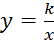 Графики функций. Преобразование графика функции  для построения графиков функций вида .Квадратные корниАрифметический квадратный корень. Преобразование выражений, содержащих квадратные корни: умножение, деление, вынесение множителя из-под знака корня, внесение множителя под знак корня. Квадратное уравнение и его корниКвадратные уравнения. Неполные квадратные уравнения. Дискриминант квадратного уравнения. Формула корней квадратного уравнения. Теорема Виета. Теорема, обратная теореме Виета. Решение квадратных уравнений: использование формулы для нахождения корней, графический метод решения, разложение на множители, подбор корней с использованием теоремы Виета. Количество корней квадратного уравнения в зависимости от его дискриминанта. Биквадратные уравнения. Уравнения, сводимые к линейным и квадратным. Квадратные уравнения с параметром. Квадратный трехчлен, разложение квадратного трехчлена на множители.Дробно-рациональные уравненияРешение простейших дробно-линейных уравнений. Решение дробно-рациональных уравнений. Методы решения уравнений: методы равносильных преобразований, метод замены переменной, графический метод. Использование свойств функций при решении уравнений.Простейшие иррациональные уравнения вида , .Уравнения вида .Уравнения в целых числах. Алгебра 9 классНеравенстваЧисловые неравенства. Свойства числовых неравенств. Проверка справедливости неравенств при заданных значениях переменных. Неравенство с переменной. Строгие и нестрогие неравенства. Область определения неравенства (область допустимых значений переменной).Решение линейных неравенств.Квадратное неравенство и его решения. Решение квадратных неравенств: использование свойств и графика квадратичной функции, метод интервалов. Запись решения квадратного неравенства.Решение целых и дробно-рациональных неравенств методом интервалов.Системы неравенствСистемы неравенств с одной переменной. Решение систем неравенств с одной переменной: линейных, квадратных. Изображение решения системы неравенств на числовой прямой. Запись решения системы неравенств.Последовательности и прогрессииЧисловая последовательность. Примеры числовых последовательностей. Бесконечные последовательности. Арифметическая прогрессия и ее свойства. Геометрическая прогрессия. Формула общего члена и суммы n первых членов арифметической и геометрической прогрессий. Сходящаяся геометрическая прогрессия.Решение текстовых задачЗадачи на все арифметические действияРешение текстовых задач арифметическим способом. Использование таблиц, схем, чертежей, других средств представления данных при решении задачи. Задачи на движение, работу и покупкиАнализ возможных ситуаций взаимного расположения объектов при их движении, соотношения объемов выполняемых работ при совместной работе. Задачи на части, доли, процентыРешение задач на нахождение части числа и числа по его части. Решение задач на проценты и доли. Применение пропорций при решении задач.Логические задачиРешение логических задач. Решение логических задач с помощью графов, таблиц. Основные методы решения текстовых задач: арифметический, алгебраический, перебор вариантов. Первичные представления о других методах решения задач (геометрические и графические методы).Статистика и теория вероятностейСтатистикаТабличное и графическое представление данных, столбчатые и круговые диаграммы, графики, применение диаграмм и графиков для описания зависимостей реальных величин, извлечение информации из таблиц, диаграмм и графиков. Описательные статистические показатели числовых наборов: среднее арифметическое, медиана, наибольшее и наименьшее значения. Меры рассеивания: размах, дисперсия и стандартное отклонение. Случайная изменчивость. Изменчивость при измерениях. Решающие правила. Закономерности в изменчивых величинах.Случайные событияСлучайные опыты (эксперименты), элементарные случайные события (исходы). Вероятности элементарных событий. События в случайных экспериментах и благоприятствующие элементарные события. Вероятности случайных событий. Опыты с равновозможными элементарными событиями. Классические вероятностные опыты с использованием монет, кубиков. Представление событий с помощью диаграмм Эйлера. Противоположные события, объединение и пересечение событий. Правило сложения вероятностей. Случайный выбор. Представление эксперимента в виде дерева. Независимые события. Умножение вероятностей независимых событий. Последовательные независимые испытания. Представление о независимых событиях в жизни.Элементы комбинаторикиПравило умножения, перестановки, факториал числа. Сочетания и число сочетаний. Формула числа сочетаний. Треугольник Паскаля. Опыты с большим числом равновозможных элементарных событий. Вычисление вероятностей в опытах с применением комбинаторных формул. Испытания Бернулли. Успех и неудача. Вероятности событий в серии испытаний Бернулли. Случайные величиныЗнакомство со случайными величинами на примерах конечных дискретных случайных величин. Распределение вероятностей. Математическое ожидание. Свойства математического ожидания. Понятие о законе больших чисел. Измерение вероятностей. Применение закона больших чисел в социологии, страховании, в здравоохранении, обеспечении безопасности населения в чрезвычайных ситуациях.Геометрия 7 классФигуры в геометрии и в окружающем миреГеометрическая фигура. Формирование представлений о метапредметном понятии «фигура».  Точка, линия, отрезок, прямая, луч, ломаная, плоскость, угол, биссектриса угла и ее свойства, виды углов, многоугольники, круг.Треугольники. Высота, медиана, биссектриса, средняя линия треугольника. Равнобедренный треугольник, его свойства и признаки. Равносторонний треугольник. Прямоугольный, остроугольный, тупоугольный треугольники. Внешние углы треугольника. Неравенство треугольника.Равенство фигурСвойства равных треугольников. Признаки равенства треугольников. Параллельность прямыхПризнаки и свойства параллельных прямых. Аксиома параллельности Евклида.Перпендикулярные прямыеПрямой угол. Перпендикуляр к прямой. Наклонная, проекция. Серединный перпендикуляр к отрезку. Свойства и признаки перпендикулярности. Измерения и вычисленияВеличиныПонятие величины. Длина. Измерение длины. Единицы измерения длины. Величина угла. Градусная мера угла. Измерения и вычисленияИнструменты для измерений и построений; измерение и вычисление углов, длин (расстояний)РасстоянияРасстояние между точками. Расстояние от точки до прямой. Расстояние между фигурами. Геометрические построенияГеометрические построения для иллюстрации свойств геометрических фигур.Инструменты для построений: циркуль, линейка, угольник. Простейшие построения циркулем и линейкой: построение биссектрисы угла, перпендикуляра к прямой, угла, равного данному, Построение треугольников по трем сторонам, двум сторонам и углу между ними, стороне и двум прилежащим к ней углам.Треугольники. Признаки равенства треугольников. Перпендикуляр к прямой. Наклонная, проекция. Свойства и признаки перпендикуляра. Высота, медиана, биссектриса, средняя линия треугольника. Равнобедренный треугольник, его свойства и признаки. Равносторонний треугольник. Круг, окружность. Инструменты для построений: циркуль, линейка, угольник. Простейшие построения циркулем и линейкой: построение биссектрисы угла, перпендикуляра к прямой, угла, равного данному. Триссекция угла. Параллельные прямые. Параллельные прямые. «Начала» Евклида. Л Эйлер, Н.И.Лобачевский. Признаки параллельных прямых. Аксиома параллельности Евклида. Свойства параллельных прямых.Соотношения  между сторонами и углами треугольников. Сумма углов треугольника. Прямоугольный, остроугольный, тупоугольный треугольники. Внешние углы треугольника. Неравенство треугольника. Прямоугольные  треугольники. Свойства прямоугольных треугольников. Расстояние между точками. Расстояние от точки до прямой. Расстояние между фигурами. Построение треугольников по трём сторонам, двум сторонам и углу между ними.Геометрия 8 классФигуры в геометрии и в окружающем миреОсевая симметрия геометрических фигур. Центральная симметрия геометрических фигур.МногоугольникиМногоугольник, его элементы и его свойства. Распознавание некоторых многоугольников. Выпуклые и невыпуклые многоугольники. Правильные многоугольники.Четырехугольники. Параллелограмм, ромб, прямоугольник, квадрат, трапеция, равнобедренная трапеция. Свойства и признаки параллелограмма, ромба, прямоугольника, квадрата. Окружность, кругОкружность, круг, их элементы и свойства; центральные и вписанные углы. Касательная и секущая к окружности, их свойства. Вписанные и описанные окружности для треугольников, четырехугольников, правильных многоугольников. ОтношенияПараллельность прямыхТеорема Фалеса.ПодобиеПропорциональные отрезки, подобие фигур. Подобные треугольники. Признаки подобия. Взаимное расположение прямой и окружности, двух окружностей.Измерения и вычисленияПонятие о площади плоской фигуры и ее свойствах. Измерение площадей. Единицы измерения площади.Инструменты для измерений и построений; измерение и вычисление углов, длин (расстояний), площадей. Тригонометрические функции острого угла в прямоугольном треугольнике Тригонометрические функции тупого угла. Вычисление элементов треугольников с использованием тригонометрических соотношений. Формулы площади треугольника, параллелограмма и его частных видов, формулы длины окружности и площади круга. Сравнение и вычисление площадей. Теорема Пифагора. Геометрические построенияПостроение треугольников по трем сторонам, двум сторонам и углу между ними, стороне и двум прилежащим к ней углам.Деление отрезка в данном отношении.Геометрия 9 классГеометрические фигуры в пространстве (объемные тела)Многогранник и его элементы. Названия многогранников с разным положением и количеством граней. Первичные представления о пирамиде, параллелепипеде, призме, сфере, шаре, цилиндре, конусе, их элементах и простейших свойствах. Представление об объеме и его свойствах. Измерение объема. Единицы измерения объемов.Измерения и вычисленияТеорема синусов. Теорема косинусов.Геометрические преобразования ПреобразованияПонятие преобразования. Представление о метапредметном понятии «преобразование». Подобие.ДвиженияОсевая и центральная симметрия, поворот и параллельный перенос. Комбинации движений на плоскости и их свойства. Векторы и координаты на плоскостиВекторыПонятие вектора, действия над векторами, использование векторов в физике, разложение вектора на составляющие, скалярное произведение. КоординатыОсновные понятия, координаты вектора, расстояние между точками. Координаты середины отрезка. Уравнения фигур.Применение векторов и координат для решения простейших геометрических задач.Тематическое планирование.Алгебра 7 классАлгебра 8 классАлгебра 9 классГеометрия 7 классГеометрия 8 классГеометрия 9 классКалендарно-тематическое планирование по алгебре  в 7 классе (УМК: С.М. Никольский, М.К. Потапов и др. (3 часа в неделю, всего 105 ч))КАЛЕНДАРНО-ТЕМАТИЧЕСКОЕ ПЛАНИРОВАНИЕ  по алгебре (8 КЛАСС)Календарно-тематическое приложение по алгебре 9 класс на 2018-2019 учебный годКалендарно- тематическое планирование по геометрии 7 класс   на 2018-2019 учебный год . КАЛЕНДАРНО-ТЕМАТИЧЕСКОЕ ПЛАНИРОВАНИЕ ПО ГЕОМЕТРИИ (8 КЛАСС)Календарно-тематическое планирование 9 класс по геометрии на 2018-2019 учебный год№Содержание материалаКол-во часов1Повторение22Рациональные числа43Иррациональные числа74Одночлены 115Многочлены156Формулы сокращенного умножения 177Алгебраическая дробь. 168Степень с целым показателем. 79Линейное уравнение и его корни610Системы уравнений1211История математики312Повторение213Входная контрольная работа114Полугодовая контрольная работа115Пробный региональный экзамен1итого105№Содержание материалаКол-во часов1Понятие функции162Квадратные корни93Квадратное уравнение и его корни234Дробно-рациональные уравнения135Линейная функция96Квадратичная функция97Обратная пропорциональность58Системы уравнений159Повторение13итого105№Содержание материалаКол-во часов1Неравенства. Решение линейных неравенств92Неравенства. Квадратное неравенство и его решения.113Множества и отношения между ними64Неравенства.Решение  дробно-рациональных неравенств75Системы неравенств116Решение текстовых задач157Последовательности и прогрессии188Статистика и теория вероятностей269Повторение3Итого105Тема 7 классчасы1Фигуры в геометрии и в окружающем мире Геометрическая фигура.102Треугольники173Параллельные прямые124Соотношения  между сторонами и углами треугольников205Повторение11№ п/пТемаКол-вочасов1Четырехугольники.142Площадь.143Подобные треугольники.194Окружность.165Повторение. Решение задач.7Итого:70№ТемаКол-вочасов1Векторы 82Координаты103Измерения и вычисления114Многоугольники115Геометрические преобразования 86Геометрические фигуры в пространстве (объемные тела)87История математики12Итого:68№ урокаТема урокаТип урокаПланируемые результатыПланируемые результатыПланируемые результатыПланируемые результатыДата проведенияДата проведенияДомашнее задание№ урокаТема урокаТип урокаПредметныеПредметныеМетапредметныеЛичностныеПо плануФактически Домашнее заданиеРациональные числа (4 ч.)Рациональные числа (4 ч.)Рациональные числа (4 ч.)Рациональные числа (4 ч.)Рациональные числа (4 ч.)Рациональные числа (4 ч.)Рациональные числа (4 ч.)Рациональные числа (4 ч.)Рациональные числа (4 ч.)1Повторение2Повторение3Множество рациональных чисел.Урок ознакомления с новым материаломУметь применять основное свойство дроби, сокращать дробь, проверять является ли дробь несократимойУметь применять основное свойство дроби, сокращать дробь, проверять является ли дробь несократимойКоммуникативные: воспринимать текст с учетом поставленной учебной задачи, находить в тексте информацию, необходимую для ее решения. Регулятивные: самостоятельно находить и формулировать учебную проблему, составлять план выполнения работы. Познавательные: выполнять учебные задачи, не имеющие однозначного решенияФормирование познавательного интереса к изучению нового4Сравнение рациональных чисел. Урок ознакомления с новым материаломУметь применять основное свойство дроби, сокращать дробь, проверять является ли дробь несократимойУметь применять основное свойство дроби, сокращать дробь, проверять является ли дробь несократимойКоммуникативные: воспринимать текст с учетом поставленной учебной задачи, находить в тексте информацию, необходимую для ее решения. Регулятивные: самостоятельно находить и формулировать учебную проблему, составлять план выполнения работы. Познавательные: выполнять учебные задачи, не имеющие однозначного решенияФормирование познавательного интереса к изучению нового5Действия с рациональными числами.Урок формирования и применения знаний, умений и навыковПрименять два способа разложения обыкновенной несократимой дроби в конечную десятичную дробь.      Применять два способа разложения обыкновенной несократимой дроби в конечную десятичную дробь.      Коммуникативные: управлять своим поведением (контроль, самокоррекция, оценка своего действия). Регулятивные: осознавать самого себя как движущую силу своего научения. Познавательные: произвольно и осознанно владеть общим приемом решения задачФормирование интереса к творческой деятельности на основе составленного плана, проекта, модели, образца6Представление рационального числа десятичной дробью. Урок закрепления знанийКаждое рациональное число разлагать в периодическую дробьКаждое рациональное число разлагать в периодическую дробьКоммуникативные: слушать других, пытаться принимать другую точку зрения, быть готовым изменить свою точку зрения. Регулятивные: проводить контроль в форме сравнения способа действия и его результат с заданным эталоном с целью обнаружения отклонений от эталона и внесения необходимых коррективов. Познавательные: выделять существенную информацию из текстов разных видовРазвитие творческих способностей через активные формы деятельностиДействительные числа (7 ч)Действительные числа (7 ч)Действительные числа (7 ч)Действительные числа (7 ч)Действительные числа (7 ч)Действительные числа (7 ч)Действительные числа (7 ч)Действительные числа (7 ч)Действительные числа (7 ч)7Понятие иррационального числа.Урок ознакомления с новым материаломПриводить примеры иррациональных чисел.Приводить примеры иррациональных чисел.Коммуникативные: выслушивать мнение членов команды не перебивая; принимать коллективное решение. Регулятивные: прогнозировать результат и уровень усвоения материала; определять новый уровень отношения к самому себе как к субъекту деятельности. Познавательные: формировать основы смыслового чтения научных и познавательных текстовФормирование познавательного интереса к изучению нового, способам обобщения и систематизации знаний8Распознавание иррациональных чисел. Урок ознакомления с новым материаломОтличать рациональные, иррациональные и действительные числа. Находить модуль числа, противоположное числоОтличать рациональные, иррациональные и действительные числа. Находить модуль числа, противоположное числоКоммуникативные: организовывать и планировать учебное сотрудничество с учителем и одноклассниками .Регулятивные: определять последовательность промежуточных целей с учетом конечного результата, составлять план последовательности действий. Познавательные: уметь устанавливать причинно-следственные связиФормирование устойчивой мотивации к изучению и закреплению нового9Множество действительных чисел. Сравнение иррациональных чисел. Урок формирования и применения знаний, умений и навыковПрименять правила и сравнивать действительные числа.Применять правила и сравнивать действительные числа.Коммуникативные: учиться критично относиться к своему мнению, с достоинством признавать ошибочность своего мнения (если оно таково) и корректировать его. Регулятивные: сравнивать способ действия и его результат с заданным эталоном с целью обнаружения отклонений от эталона и внесения необходимых коррективов. Познавательные: владеть общим приемом решения учебных задачФормирование мотивации к самосовершенствованию10Множество действительных чисел.Сравнение иррациональных чисел. Урок ознакомления с новым материаломПрименять основные свойства действительных чисел при вычисленияхПрименять основные свойства действительных чисел при вычисленияхКоммуникативные: воспринимать текст с учетом поставленной учебной задачи, находить в тексте информацию, необходимую для ее решения.Регулятивные: определять новый уровень отношения к самому себе как субъекту деятельности. Познавательные: осуществлять выбор наиболее эффективных способов решения задачФормирование навыков индивидуальной и коллективной исследовательской деятельности11Примеры доказательств в алгебре.Урок формирования и применения знаний, умений и навыковОпределять верные равенстваОпределять верные равенстваКоммуникативные: управлять своим поведением (контроль, самокоррекция, оценка своего действия).Регулятивные: осознавать уровень и качество усвоения знаний и умений.Познавательные: выявлять особенности (качества, признаки) разных объектов в процессе их рассматриванияФормирование способности к волевому усилию в преодолении трудностей12Иррациональность числа . Применение в геометрии.Урок ознакомления с новым материаломВычислять приближенные числаВычислять приближенные числаКоммуникативные: организовывать и планировать учебное сотрудничество с учителем и одноклассниками.Регулятивные: определять последовательность промежуточных целей с учетом конечного результата, составлять план последовательности действий.Познавательные: уметь осуществлять анализ объектов с выделением существенных и несущественных признаковФормирование устойчивой мотивации к индивидуальной деятельности по самостоятельно составленному плану13Контрольная работа № 1, по теме «Действительные числа»Урок проверки, оценки и коррекции знанийПрименять правила и сравнивать действительные числа. Вычислять приближенные числа.Применять правила и сравнивать действительные числа. Вычислять приближенные числа.Коммуникативные: управлять своим поведением (контроль, самокоррекция, оценка своего действия).Регулятивные: формировать способность к мобилизации сил и энергии, к волевому усилию — выбору в ситуации мотивационного конфликта и к преодолению препятствий .Познавательные: ориентироваться на разнообразие способов решения задачФормирование навыков самоанализа и самоконтроляОдночлены (11 ч)Одночлены (11 ч)Одночлены (11 ч)Одночлены (11 ч)Одночлены (11 ч)Одночлены (11 ч)Одночлены (11 ч)Одночлены (11 ч)Одночлены (11 ч)14Выражение с переменной. Значение выражения.Урок формирования и применения знаний, умений и навыковСоставлять числовые выражения. Находить значения числового выражения.Составлять числовые выражения. Находить значения числового выражения.Коммуникативные: уметь выслушивать мнение членов команды, не перебивая; принимать коллективные решения. Регулятивные: находить и формулировать учебную проблему, составлять план выполнения работы. Познавательные: уметь строить рассуждения в форме связи простых суждений об объекте, его строении,Формирование устойчивой мотивации к обучению на основе алгоритма выполнения задачи15Подстановка выражений вместо переменных. Урок формирования и применения знаний, умений и навыковСоставлять буквенные выраженияСоставлять буквенные выраженияКоммуникативные: развивать умение точно и грамотно выражать свои мысли, отстаивать свою точку зрения в процессе дискуссии. Регулятивные: формировать целевые установки учебной деятельности, выстраивать алгоритм действий.Познавательные: уметь осуществлять анализ объектов с выделением существенных и несущественных признаковФормирование навыков анализа, индивидуального и коллективного проектирования16Степень с натуральным показателем и ее свойства.17Преобразования выражений, содержащих степени с натуральным показателем. 18ОдночленУрок ознакомления с новым материаломПриводить примеры одночленов. Называть числовые и буквенные части одночлена. Понимать термин «нулевой одночлен»Приводить примеры одночленов. Называть числовые и буквенные части одночлена. Понимать термин «нулевой одночлен»Коммуникативные: уметь находить в тексте информацию, необходимую для решения задачи. Регулятивные: составлять план и последовательность действий, формировать способность к волевому усилию в преодолении препятствий. Познавательные: уметь выделять существенную информацию из текстов разных видовФормирование устойчивой мотивации к изучению и закреплению нового19Действия с одночленами: (сложение, вычитание, умножение).Урок ознакомления с новым материаломВыполнять произведение одночленов и применять свойство степени.Выполнять произведение одночленов и применять свойство степени.Коммуникативные: уметь с достаточной полнотой и точностью выражать свои мысли в соответствии с задачами и условиями коммуникации. Регулятивные: определять новый уровень отношения к самому себе как субъекту деятельности. Познавательные: произвольно и осознанно владеть общим приемом решения задачФормирование навыков индивидуальной и коллективной исследовательской деятельности20Действия с одночленами: (сложение, вычитание, умножение).Урок формирования и применения знаний, умений и навыковУпрощать одночлен, используя свойство степени. Возводить в степень.Упрощать одночлен, используя свойство степени. Возводить в степень.Коммуникативные: формировать навыки учебного сотрудничества в ходе индивидуальной и групповой работы. Регулятивные: сравнивать способ действия и его результат с заданным эталоном с целью обнаружения отклонений от эталона внесения необходимых коррективов. Познавательные: уметь строить рассуждения в форме связи простых суждений об объекте, его строении, свойствах и связяхФормирование устойчивой мотивации к обучению21Действия с одночленами: (сложение, вычитание, умножение).Урок ознакомления с новым материаломПриводить одночлен к стандартному виду. Определять коэффициент и степень одночленаПриводить одночлен к стандартному виду. Определять коэффициент и степень одночленаКоммуникативные: определять цели и функции участников, способы взаимодействия; планировать общие способы работы; обмениваться знаниями между членами группы для принятия эффективных совместных решений.  Регулятивные: формировать целевые установки учебной деятельности, выстраивать последовательность необходимых операций (алгоритм действий).Познавательные: уметь выделять существенную информацию из текстов разных видовФормирование устойчивой мотивации к обучению на основе алгоритма выполнения задачи22Действия с одночленами: (сложение, вычитание, умножение).Урок ознакомления с новым материаломВыполнять деление одночленов и применять свойство степениВыполнять деление одночленов и применять свойство степениКоммуникативные: формировать навыки учебного сотрудничества в ходе индивидуальной и групповой работы. Регулятивные: формировать целевые установки учебной деятельности, выстраивать последовательность необходимых операций (алгоритм действий). Познавательные: применять схемы, модели для получения информации, устанавливать причинно-следственные связиФормирование навыка осознанного выбора наиболее эффективного способа решения23Действия с одночленами: (сложение, вычитание, умножение).Урок формирования и применения знаний, умений и навыков. Находить сумму (разность) подобных одночленов.. Находить сумму (разность) подобных одночленов.Коммуникативные: уметь с достаточной полнотой и точностью выражать свои мысли в соответствии с задачами и условиями коммуникации. Регулятивные: удерживать цель деятельности до получения ее результата. Познавательные: владеть общим приемом решения учебных задачФормирование навыков самоанализа и самоконтроля24Контрольная работа по теме «Одночлены»Многочлены (15ч.)Многочлены (15ч.)Многочлены (15ч.)Многочлены (15ч.)Многочлены (15ч.)Многочлены (15ч.)Многочлены (15ч.)Многочлены (15ч.)Многочлены (15ч.)25МногочленУрок ознакомления с новым материаломПриводить примеры многочленов. Составлять многочленКоммуникативные: формировать коммуникативные действия, направленные на структурирование информации по данной теме. Регулятивные: осознавать уровень и качество усвоения знаний и умений. Познавательные: уметь осуществлять выбор наиболее эффективных способов решения образовательных задач в зависимости от конкретных условийКоммуникативные: формировать коммуникативные действия, направленные на структурирование информации по данной теме. Регулятивные: осознавать уровень и качество усвоения знаний и умений. Познавательные: уметь осуществлять выбор наиболее эффективных способов решения образовательных задач в зависимости от конкретных условийФормирование познавательного интереса к изучению нового, способам обобщения и систематизации знаний26МногочленУрок формирования и применения знаний, умений и навыковУпрощать многочлен, используя свойства многочленов.Коммуникативные: управлять своим поведением (контроль, самокоррекция, оценка своего действия).Регулятивные: формировать способность к мобилизации сил и энергии, к волевому усилию — выбору в ситуации мотивационного конфликта и к преодолению препятствий. Познавательные: ориентироваться на разнообразие способов решения задачКоммуникативные: управлять своим поведением (контроль, самокоррекция, оценка своего действия).Регулятивные: формировать способность к мобилизации сил и энергии, к волевому усилию — выбору в ситуации мотивационного конфликта и к преодолению препятствий. Познавательные: ориентироваться на разнообразие способов решения задачФормирование навыков самоанализа и самоконтроля27Действия с многочленами (сложение, вычитание, умножение)Урок ознакомления с новым материаломПриводить многочлен к стандартному виду.Коммуникативные: учиться критично относиться к своему мнению, с достоинством признавать ошибочность своего мнения (если оно таково) и корректировать его. Регулятивные: находить и формулировать учебную проблему, составлять план выполнения работы. Познавательные: уметь осуществлять анализ объектов с выделением существенных и несущественных признаковКоммуникативные: учиться критично относиться к своему мнению, с достоинством признавать ошибочность своего мнения (если оно таково) и корректировать его. Регулятивные: находить и формулировать учебную проблему, составлять план выполнения работы. Познавательные: уметь осуществлять анализ объектов с выделением существенных и несущественных признаковФормирование мотивации к самосовершенствованию28Действия с одночленами и многочленами (сложение, вычитание, умножение)Урок формирования и применения знаний, умений и навыковПреобразовывать выражения в многочлен стандартного видаКоммуникативные: уметь находить в тексте информацию, необходимую для решения задачи. Регулятивные: определять новый уровень отношения к самому себе как субъекту деятельности. Познавательные: произвольно и осознанно владеть общим приемом решения задачКоммуникативные: уметь находить в тексте информацию, необходимую для решения задачи. Регулятивные: определять новый уровень отношения к самому себе как субъекту деятельности. Познавательные: произвольно и осознанно владеть общим приемом решения задачФормирование навыков сотрудничества со взрослыми и сверстниками29Действия с одночленами и многочленами (сложение, вычитание, умножение)Урок ознакомления с новым материаломНаходить многочлен, равный сумме многочленов; равный разности многочленов. Применять правило раскрытия скобок видуКоммуникативные: учиться критично относиться к своему мнению, с достоинством признавать ошибочность своего мнения (если оно таково) и корректировать его. Регулятивные: находить и формулировать учебную проблему, составлять план выполнения работы. Познавательные: уметь осуществлять анализ объектов с выделением существенных и несущественных признаковКоммуникативные: учиться критично относиться к своему мнению, с достоинством признавать ошибочность своего мнения (если оно таково) и корректировать его. Регулятивные: находить и формулировать учебную проблему, составлять план выполнения работы. Познавательные: уметь осуществлять анализ объектов с выделением существенных и несущественных признаковФормирование мотивации к самосовершенствованию30Действия с одночленами и многочленами (сложение, вычитание, умножение)Урок формирования и применения знаний, умений и навыковНаходить многочлен, равный сумме многочленов; равный разности многочленовКоммуникативные: учиться критично относиться к своему мнению, с достоинством признавать ошибочность своего мнения (если оно таково) и корректировать его. Регулятивные: находить и формулировать учебную проблему, составлять план выполнения работы. Познавательные: уметь осуществлять анализ объектов с выделением существенных и несущественных признаковКоммуникативные: учиться критично относиться к своему мнению, с достоинством признавать ошибочность своего мнения (если оно таково) и корректировать его. Регулятивные: находить и формулировать учебную проблему, составлять план выполнения работы. Познавательные: уметь осуществлять анализ объектов с выделением существенных и несущественных признаковФормирование мотивации к самосовершенствованию31Действия с одночленами и многочленами (сложение, вычитание, умножение)Урок ознакомления с новым материаломНаходить произведение одночлена и многочленаКоммуникативные: развивать умение точно и грамотно выражать свои мысли, отстаивать свою точку зрения в процессе дискуссии. Регулятивные: формировать целевые установки учебной деятельности, выстраивать алгоритм действий. Познавательные: учиться основам смыслового чтения научных и познавательных текстовКоммуникативные: развивать умение точно и грамотно выражать свои мысли, отстаивать свою точку зрения в процессе дискуссии. Регулятивные: формировать целевые установки учебной деятельности, выстраивать алгоритм действий. Познавательные: учиться основам смыслового чтения научных и познавательных текстовФормирование навыков анализа, индивидуального и коллективного проектирования32Действия с одночленами и многочленами (сложение, вычитание, умножение)Урок формирования и применения знаний, умений и навыковНаходить произведение одночлена и многочленаКоммуникативные: формировать навыки учебного сотрудничества в ходе индивидуальной и групповой работы. Регулятивные: определять последовательность промежуточных целей с учетом конечного результата, составлять план последовательности действий. Познавательные: уметь осуществлять сравнение и классификацию по заданным критериямКоммуникативные: формировать навыки учебного сотрудничества в ходе индивидуальной и групповой работы. Регулятивные: определять последовательность промежуточных целей с учетом конечного результата, составлять план последовательности действий. Познавательные: уметь осуществлять сравнение и классификацию по заданным критериямФормирование устойчивой мотивации к изучению и закреплению нового33Действия с одночленами и многочленами (сложение, вычитание, умножение)Урок ознакомления с новым материаломВыполнять умножение многочленовКоммуникативные: уметь находить в тексте информацию, необходимую для решения задачи. Регулятивные: определять новый уровень отношения к самому себе как субъекту деятельности.Познавательные: произвольно и осознанно владеть общим приемом решения задачКоммуникативные: уметь находить в тексте информацию, необходимую для решения задачи. Регулятивные: определять новый уровень отношения к самому себе как субъекту деятельности.Познавательные: произвольно и осознанно владеть общим приемом решения задачФормирование навыков сотрудничества со взрослыми и сверстниками34Действия с одночленами и многочленами (сложение,вычитание, умножение)Урок формирования и применения знаний, умений и навыковПреобразовывать произведения многочленов в многочлен стандартного вида.Коммуникативные: определять цели и функции участников, способы взаимодействия; планировать общие способы работы; обмениваться знаниями между членами группы для принятия эффективных совместных решений. Регулятивные: находить и формулировать учебную проблему, составлять план выполнения работы. Познавательные: создавать и преобразовывать модели и схемы для решения задачКоммуникативные: определять цели и функции участников, способы взаимодействия; планировать общие способы работы; обмениваться знаниями между членами группы для принятия эффективных совместных решений. Регулятивные: находить и формулировать учебную проблему, составлять план выполнения работы. Познавательные: создавать и преобразовывать модели и схемы для решения задачФормирование навыков анализа, творческой инициативности и активности35Действия с одночленами и многочленами (сложение, вычитание, умножение).Урок ознакомления с новым материаломОтличать целые выражения от других выражений. Упрощать целые выраженияКоммуникативные: уметь выслушивать мнение членов команды, не перебивая; принимать коллективные решения. Регулятивные: ставить учебную задачу на основе соотнесения того, что уже известно и усвоено, и того, что еще неизвестно. Познавательные: уметь строить рассуждения в форме связи простых суждений об объекте, его строении, свойствах и связяхКоммуникативные: уметь выслушивать мнение членов команды, не перебивая; принимать коллективные решения. Регулятивные: ставить учебную задачу на основе соотнесения того, что уже известно и усвоено, и того, что еще неизвестно. Познавательные: уметь строить рассуждения в форме связи простых суждений об объекте, его строении, свойствах и связяхФормирование навыков сотрудничества со взрослыми и сверстниками36Действия с одночленами и многочленами (сложение, вычитание, умножение).Урок формирования и применения знаний, умений и навыковВычислять числовое значение целого выраженияКоммуникативные: формировать навыки учебного сотрудничества в ходе индивидуальной и групповой работы. Регулятивные: формировать способность к мобилизации сил и энергии, к волевому усилию — выбору в ситуации мотивационного конфликта и к преодолению препятствий. Познавательные: учиться основам смыслового чтения научных и познавательных текстовКоммуникативные: формировать навыки учебного сотрудничества в ходе индивидуальной и групповой работы. Регулятивные: формировать способность к мобилизации сил и энергии, к волевому усилию — выбору в ситуации мотивационного конфликта и к преодолению препятствий. Познавательные: учиться основам смыслового чтения научных и познавательных текстовФормирование навыков составления алгоритма выполнения задания, навыков выполнения творческого задания37Действия с одночленами и многочленами (сложение, вычитание, умножение).Урок закрепления знанийВычислять числовое значение целого выраженияКоммуникативные: воспринимать текст с учетом поставленной учебной задачи, находить в тексте информацию, необходимую для ее решения .Регулятивные: удерживать цель деятельности до получения ее результата. Познавательные: уметь осуществлять выбор наиболее эффективных способов решения образовательных задач в зависимости от конкретных условийКоммуникативные: воспринимать текст с учетом поставленной учебной задачи, находить в тексте информацию, необходимую для ее решения .Регулятивные: удерживать цель деятельности до получения ее результата. Познавательные: уметь осуществлять выбор наиболее эффективных способов решения образовательных задач в зависимости от конкретных условийФормирование навыка осознанного выбора наиболее эффективного способа решения38Действия с одночленами и многочленами (сложение, вычитание, умножение).Урок обобщения и систематизации знанийОпределять, являются ли равенства тождествамиКоммуникативные: организовывать и планировать учебное сотрудничество с учителем и сверстниками. Регулятивные: корректировать деятельность: вносить изменения в процесс с учетом возникших трудностей и ошибок, намечать способы их устранения. Познавательные: уметь осуществлять анализ объектов с выделением существенных и несущественных признаковКоммуникативные: организовывать и планировать учебное сотрудничество с учителем и сверстниками. Регулятивные: корректировать деятельность: вносить изменения в процесс с учетом возникших трудностей и ошибок, намечать способы их устранения. Познавательные: уметь осуществлять анализ объектов с выделением существенных и несущественных признаковФормирование навыков анализа, индивидуального и коллективного проектирования39Контрольная работа № 3, по теме «Целые выражения: действия смногочленами»Урок проверки, оценки и коррекции знанийУпрощать многочлен, используя свойства многочленов. Преобразовывать произведения многочленов в многочлен стандартного вида.Коммуникативные: управлять своим поведением (контроль, самокоррекция, оценка своего действия).Регулятивные: формировать способность к мобилизации сил и энергии, к волевому усилию — выбору в ситуации мотивационного конфликта и к преодолению препятствий.Познавательные: ориентироваться на разнообразие способов решения задачКоммуникативные: управлять своим поведением (контроль, самокоррекция, оценка своего действия).Регулятивные: формировать способность к мобилизации сил и энергии, к волевому усилию — выбору в ситуации мотивационного конфликта и к преодолению препятствий.Познавательные: ориентироваться на разнообразие способов решения задачФормирование навыков самоанализа и самоконтроляФормулы сокращенного умножения (14 ч)Формулы сокращенного умножения (14 ч)Формулы сокращенного умножения (14 ч)Формулы сокращенного умножения (14 ч)Формулы сокращенного умножения (14 ч)Формулы сокращенного умножения (14 ч)Формулы сокращенного умножения (14 ч)Формулы сокращенного умножения (14 ч)Формулы сокращенного умножения (14 ч)40Формулы сокращенного умножения: квадрат суммыУрок ознакомления с новым материаломВыполнять вычисления с помощью  формулу квадрата суммыВыполнять вычисления с помощью  формулу квадрата суммыКоммуникативные: воспринимать текст с учетом поставленной учебной задачи, находить в тексте информацию, необходимую для решения.Регулятивные: осознавать уровень и качество усвоения знаний и умений. Познавательные: владеть общим приемом решения учебных задачФормирование познавательного интереса к изучению нового, способам обобщения и систематизации знаний41Формулы сокращенного умножения: квадрат суммыУрок формирования и применения знаний, умений и навыковИспользуя формулу квадрата суммы, преобразовывать выражение в  многочлен стандартного вида.Используя формулу квадрата суммы, преобразовывать выражение в  многочлен стандартного вида.Коммуникативные: слушать других, пытаться принимать другую точку зрения, быть готовым изменить свою точку зрения. Регулятивные: определять последовательность промежуточных целей с учетом конечного результата, составлять план последовательности действий. Познавательные: выделять существенную информацию из текстов разных видовФормирование и развитие творческих способностей через активные формы деятельности42Формулы сокращенного умножения: квадрат  разностиУрок ознакомления с новым материаломВыполнять вычисления с помощью  формулу квадрата разностиВыполнять вычисления с помощью  формулу квадрата разностиКоммуникативные: уметь с достаточной полнотой и точностью выражать свои мысли в соответствии с задачами и условиями коммуникации. Регулятивные: искать и выделять необходимую информацию. Познавательные: применять схемы, модели для получения информации, устанавливать причинно-следственные связиФормирование навыков сотрудничества со взрослыми и сверстниками43Контрольная работа за I учебное полугодиеУрок проверки и коррекции знанийУпрощать многочлен, используя свойства многочленов. Преобразовывать произведения многочленов в многочлен стандартного вида.Упрощать многочлен, используя свойства многочленов. Преобразовывать произведения многочленов в многочлен стандартного вида.Коммуникативные: управлять своим поведением (контроль, самокоррекция, оценка своего действия).Регулятивные: формировать способность к мобилизации сил и энергии, к волевому усилию — выбору в ситуации мотивационного конфликта и к преодолению препятствий. Познавательные: ориентироваться на разнообразие способов решения задачФормирование навыков самоанализа и самоконтроля18.1244Формулы сокращенного умножения: квадрат разностиУрок формирования и применения знаний, умений и навыковПредставлять многочлен в виде квадрата разностиПредставлять многочлен в виде квадрата разностиКоммуникативные: формировать коммуникативные действия, направленные на структурирование информации по данной теме. Регулятивные: уметь прогнозировать результат и уровень усвоения знаний. Познавательные: выявлять особенности (качества, признаки) разных объектов в процессе их рассматриванияФормирование познавательного интереса к изучению нового, способам обобщения и систематизации знаний45Формулы сокращенного умножения: квадрат разностиУрок формирования и применения знаний, умений и навыковВыделять полный квадрат из многочленаВыделять полный квадрат из многочленаКоммуникативные: управлять своим поведением (контроль, самокоррекция, оценка своего действия).Регулятивные: формировать способность к мобилизации сил и энергии, к волевому усилию — выбору в ситуации мотивационного конфликта и к преодолению препятствий. Познавательные: ориентироваться на разнообразие способов решения задачФормирование навыков самоанализа и самоконтроля46Формулы сокращенного умножения: разность квадратовУрок ознакомления с новым материаломВыполнять вычисления, используя формулу разности квадратов.Выполнять вычисления, используя формулу разности квадратов.Коммуникативные: учиться критично относиться к своему мнению, с достоинством признавать ошибочность своего мнения (если оно таково) и корректировать его. Регулятивные: сравнивать способ действия и его результат с заданным эталоном с целью обнаружения отклонений от эталона внесения необходимых коррективов. Познавательные: применять схемы, модели для получения информации, устанавливать причинно-следственные связиФормирование мотивации к самосовершенствованию47Формулы сокращенного умножения: разность квадратовУрок формирования и применения знаний, умений и навыковПредставлять выражение в виде разности квадратовПредставлять выражение в виде разности квадратовКоммуникативные: воспринимать текст с учетом поставленной учебной задачи, находить в тексте информацию, необходимую для решения.Регулятивные: осознавать уровень и качество усвоения знаний и умений. Познавательные: владеть общим приемом решения учебных задачФормирование познавательного интереса к изучению нового, способам обобщения и систематизации знаний48Формулы сокращенного умножения разность квадратовУрок ознакомления с новым материаломПонимать что такое неполный квадрат разности, применять формулу суммы кубовПонимать что такое неполный квадрат разности, применять формулу суммы кубовКоммуникативные: воспринимать текст с учетом поставленной учебной задачи, находить в тексте информацию, необходимую для ее решения. Регулятивные: формировать целевые установки учебной деятельности, выстраивать алгоритм действий. Познавательные: уметь выделять существенную информацию из текстов разных видовФормирование устойчивой мотивации к обучению на основе алгоритма выполнения задачи49Формулы сокращенного умножения: разность квадратовУрок ознакомления с новым материаломПонимать что такое неполный квадрат суммы, применять формулу разности кубовПонимать что такое неполный квадрат суммы, применять формулу разности кубовКоммуникативные: формировать навыки учебного сотрудничества в ходе индивидуальной и групповой работы. Регулятивные: находить и формулировать учебную проблему, составлять план выполнения работы.Познавательные: уметь строить рассуждения в форме связи простых суждений об объекте, его строении, свойствах и связяхФормирование навыков индивидуальной и коллективной исследовательской деятельности50Разложение многочлена на множители: вынесение общего множителя за скобкиУрок ознакомления с новым материаломУпрощать выражения, используя формулы сокращенного умножения. Доказывать тождествоУпрощать выражения, используя формулы сокращенного умножения. Доказывать тождествоКоммуникативные: способствовать формированию научного мировоззрения. Регулятивные: составлять план и последовательность действий, формировать способность к волевому усилию в преодолении препятствий. Познавательные: владеть общим приемом решения учебных задачФормирование устойчивой мотивации к обучению51Разложение многочлена на множители: вынесение общего множителя за скобкиУрок формирования и применения знаний, умений и навыковУпрощать выражения, используя формулы сокращенного умножения. Доказывать тождество.Упрощать выражения, используя формулы сокращенного умножения. Доказывать тождество.Коммуникативные: организовывать и планировать учебное сотрудничество с учителем и одноклассниками. Регулятивные: удерживать цель деятельности до получения ее результата. Познавательные: уметь осуществлять сравнение и классификацию по заданным критериямФормирование навыков анализа, индивидуального и коллективного проектирования52Разложение многочлена на множители: группировкаУрок ознакомления с новым материаломВыносить общий множитель за скобки. Раскладывать многочлен на множителиВыносить общий множитель за скобки. Раскладывать многочлен на множителиКоммуникативные: уметь точно и грамотно выражать свои мысли. Регулятивные: формировать целевые установки учебной деятельности, выстраивать алгоритм действий. Познавательные: уметь осуществлять выбор наиболее эффективных способов решения образовательных задач в зависимости от конкретных условийФормирование навыка осознанного выбора наиболее эффективного способа решения53Разложение многочлена на множители: , применение формул сокращенного умножения.Урок обобщения и систематизации знанийПрименять различные способы разложения многочлена на множителиПрименять различные способы разложения многочлена на множителиКоммуникативные: воспринимать текст с учетом поставленной учебной задачи, находить в тексте информацию, необходимую для ее решения. Регулятивные: определять последовательности промежуточных целей с учетом конечного результата, составлять план последовательности действий. Познавательные: применять таблицы, схемы, модели для получения информацииФормирование устойчивой мотивации к обучению на основе алгоритма выполнения задачи54Разложение многочлена на множители: , применение формул сокращенного умножения.Урок обобщения и систематизации знанийПрименять различные способы разложения многочлена на множителиПрименять различные способы разложения многочлена на множителиКоммуникативные: воспринимать текст с учетом поставленной учебной задачи, находить в тексте информацию, необходимую для ее решения. Регулятивные: определять последовательности промежуточных целей с учетом конечного результата, составлять план последовательности действий. Познавательные: применять таблицы, схемы, модели для получения информацииФормирование устойчивой мотивации к обучению на основе алгоритма выполнения задачи55Разложение многочлена на множители: , применение формул сокращенного умножения.Урок обобщения и систематизации знанийПрименять различные способы разложения многочлена на множителиПрименять различные способы разложения многочлена на множителиКоммуникативные: воспринимать текст с учетом поставленной учебной задачи, находить в тексте информацию, необходимую для ее решения. Регулятивные: определять последовательности промежуточных целей с учетом конечного результата, составлять план последовательности действий. Познавательные: применять таблицы, схемы, модели для получения информацииФормирование устойчивой мотивации к обучению на основе алгоритма выполнения задачи56Контрольная работа № 3, по теме «Формулы сокращенного умножения».Урок проверки, оценки и коррекции знанийУпрощать выражения, используя формулы сокращенного умножения. Применять различные способы разложения многочлена на множители.Упрощать выражения, используя формулы сокращенного умножения. Применять различные способы разложения многочлена на множители.Коммуникативные: управлять своим поведением (контроль, самокоррекция, оценка своего действия). Регулятивные: формировать способность к мобилизации сил и энергии, к волевому усилию — выбору в ситуации мотивационного конфликта и к преодолению препятствий. Познавательные: ориентироваться на разнообразие способов решения задачФормирование навыков самоанализа и самоконтроляАлгебраические дроби (16 ч)Алгебраические дроби (16 ч)Алгебраические дроби (16 ч)Алгебраические дроби (16 ч)Алгебраические дроби (16 ч)Алгебраические дроби (16 ч)Алгебраические дроби (16 ч)Алгебраические дроби (16 ч)Алгебраические дроби (16 ч)57Алгебраическая дробь.Урок ознакомления с новым материаломЗаписывать алгебраическую дробь в виде многочлена, применяя свойства алгебраических дробейЗаписывать алгебраическую дробь в виде многочлена, применяя свойства алгебраических дробейКоммуникативные: уметь с достаточной полнотой и точностью выражать свои мысли в соответствии с задачами и условиями коммуникации. Регулятивные: определять новый уровень отношения к самому себе как субъекту деятельности.  Познавательные: строить рассуждения в форме связи простых суждений об объекте, его строении, свойствах и связяхФормирование навыков сотрудничества со взрослыми и сверстниками58Допустимые значения переменных в дробно-рациональных выражениях.Урок формирования и применения знаний, умений и навыковЗаписывать алгебраическую дробь в виде многочлена, применив свойства алгебраических дробейЗаписывать алгебраическую дробь в виде многочлена, применив свойства алгебраических дробейКоммуникативные: формировать коммуникативные действия, направленные на структурирование информации по данной теме.  Регулятивные: корректировать деятельность: вносить изменения в процесс с учетом возникших трудностей и ошибок, намечать способы их устранения.Познавательные: произвольно и осознанно владеть общим приемом решения задач; осуществлять поиск необходимой информации для выполнения учебных заданийФормирование и развитие творческих способностей через активные формы деятельности59Сокращение алгебраических дробейУрок закрепления знанийСокращать дроби, используя основное свойство дробиСокращать дроби, используя основное свойство дробиКоммуникативные: определять цели и функции участников, способы взаимодействия; планировать общие способы работы; обмениваться знаниями между членами группы для принятия эффективных совместных решений. Регулятивные: определять последовательность промежуточных целей с учетом конечного результата, составлять план последовательности действий. Познавательные: уметь выделять существенную информацию из текстов разных видовФормирование навыков составления алгоритма выполнения задания, навыков выполнения творческого задания60Приведение алгебраических дробей к общему знаменателюУрок ознакомления с новым материаломПриводить к общему знаменателю дробиПриводить к общему знаменателю дробиКоммуникативные: поддерживать инициативное сотрудничество в поиске и сборе информации. Регулятивные: находить и формулировать учебную проблему, составлять план выполнения работы. Познавательные: осуществлять анализ объектов с выделением существенных и несущественных признаковФормирование устойчивой мотивации к изучению и закреплению нового61Приведение алгебраических дробей к общему знаменателюУрок формирования и применения знаний, умений и навыковПриводить к общему знаменателю дробиПриводить к общему знаменателю дробиКоммуникативные: воспринимать текст с учетом поставленной учебной задачи, находить в тексте информацию, необходимую для ее решения. Регулятивные: формировать целевые установки учебной деятельности, выстраивать алгоритм действий. Познавательные: сопоставлять характеристики объектов по одному или нескольким признакам; выявлять сходства и различия объектовФормирование устойчивой мотивации к обучению на основе алгоритма выполнения задачи62Приведение алгебраических дробей к общему знаменателюУрок закрепления знанийПриводить к общему знаменателю дробиПриводить к общему знаменателю дробиКоммуникативные: формировать коммуникативные действия, направленные на структурирование информации по данной теме. Регулятивные: находить и формулировать учебную проблему', составлять план выполнения работы. Познавательные: устанавливать причинно- следственные связи и зависимости между объектамиФормирование познавательного интереса к изучению нового, способам обобщения и систематизации знаний63Действия с алгебраическими дробями: сложение, вычитаниеУрок ознакомления с новым материаломВыполнять арифметические действия над алгебраическими дробямиВыполнять арифметические действия над алгебраическими дробямиКоммуникативные: уметь с достаточной полнотой и точностью выражать свои мысли в соответствии с задачами и условиями коммуникации. Регулятивные: оценивать весомость приводимых доказательств и рассуждений. Познавательные: классифицировать объекты, устанавливать причинно-следственные связиФормирование познавательного интереса64Действия с алгебраическими дробями: сложение, вычитание.Урок формирования и применения знаний, умений и навыковУпрощать выражения, используя свойства алгебраических дробейУпрощать выражения, используя свойства алгебраических дробейКоммуникативные: формировать навыки учебного сотрудничества в ходе индивидуальной и групповой работы. Регулятивные: формировать целевые установки учебной деятельности, выстраивать последовательность необходимых операций (алгоритм действий).  Познавательные: владеть общим приемом решения учебных задачФормирование навыков анализа, индивидуального и коллективного проектирования65Действия с алгебраическими дробями:: умножение, деление, возведение в степень.Урок закрепления знанийУпрощать выражения, используя свойства алгебраических дробейУпрощать выражения, используя свойства алгебраических дробейКоммуникативные: формировать коммуникативные действия, направленные на структурирование информации по данной теме.  Регулятивные: определять новый уровень отношения к самому себе как субъекту деятельности. Познавательные: осуществлять выбор наиболее эффективных способов решения задачФормирование мотивации к самосовершенствованию66Действия с алгебраическими дробями: умножение, деление, возведение в степень.Урок закрепления знанийВыполнять арифметические действия над алгебраическими дробямиВыполнять арифметические действия над алгебраическими дробямиКоммуникативные: учиться критично относиться к своему мнению, с достоинством признавать ошибочность своего мнения (если оно таково)и корректировать его. Регулятивные: планировать свое действие в соответствии с поставленной задачей.  Познавательные: учиться основам смыслового чтения научных и познавательных текстовФормирование устойчивого интереса к творческой деятельности, проявления креативных способностей67Преобразование дробно-линейных выражений: сложение, умножение, деление. Урок ознакомления с новым материаломПонимать, что такое рациональное выражение, упрощать рациональные выраженияПонимать, что такое рациональное выражение, упрощать рациональные выраженияКоммуникативные: управлять своим поведением (контроль, самокоррекция, оценка своего действия). Регулятивные: формировать способность к мобилизации сил и энергии, к волевому усилию — выбору в ситуации мотивационного конфликта и к преодолению препятствий.  Познавательные: ориентироваться на разнообразие способов решения задачФормирование навыков самоанализа и самоконтроля68Преобразование дробно-линейных выражений: сложение, умножение, деление. Урок формирования и применения знаний, умений и навыковУпрощать рациональные выраженияУпрощать рациональные выраженияКоммуникативные: учиться критично относиться к своему мнению, с достоинством признавать ошибочность своего мнения (если оно таково)и корректировать его. Регулятивные: сравнивать способ действия и его результат с заданным эталоном с целью обнаружения отклонений от эталона и внесения необходимых коррективов.  Познавательные: осуществлять выбор наиболее эффективных способов решения образовательных задач в зависимости от конкретных условийФормирование целостного восприятия окружающего мира69Преобразование дробно-линейных выражений: сложение, умножение, деление. Урок ознакомления с новым материаломНаходить значение выражения рационального выраженияНаходить значение выражения рационального выраженияКоммуникативные: организовывать и планировать учебное сотрудничество с учителем и одноклассниками. Регулятивные: удерживать цель деятельности до получения ее результата. Познавательные: уметь выделять существенную информацию из текстов разных видовФормирование целостного восприятия окружающего мира70Преобразование выражений, содержащих знак модуля.Урок формирования и применения знаний, умений и навыковУпрощать рациональное выражение и находить его значениеУпрощать рациональное выражение и находить его значениеКоммуникативные: формировать навыки учебного сотрудничества в ходе индивидуальной и групповой работы. Регулятивные: определять последовательность промежуточных целей с учетом конечного результата, составлять план последовательности действий. Познавательные: строить логические цепочки рассужденийФормирование навыка осознанного выбора наиболее эффективного способа решения71Преобразование выражений, содержащих знак модуля.Урок обобщения и систематизации знанийДоказывать тождествоДоказывать тождествоКоммуникативные: уметь находить в тексте информацию, необходимую для решения задачи. Регулятивные: формировать целевые установки учебной деятельности, выстраивать алгоритм действий. Познавательные: осуществлять выбор наиболее эффективных способов решения задачФормирование устойчивой мотивации к обучению на основе алгоритма выполнения задачи72Контрольная работа № 4, по теме «Алгебраические дроби»Урок проверки, оценки и коррекции знанийУпрощать выражения, используя свойства алгебраических дробей. Находить значение выражения. Доказывать тождествоУпрощать выражения, используя свойства алгебраических дробей. Находить значение выражения. Доказывать тождествоКоммуникативные: управлять своим поведением (контроль, самокоррекция, оценка своего действия). Регулятивные: формировать способность к мобилизации сил и энергии, к волевому усилию — выбору в ситуации мотивационного конфликта и к преодолению препятствий. Познавательные: ориентироваться на разнообразие способов решения задачФормирование навыков самоанализа и самоконтроляСтепень с целым показателем (7 ч)Степень с целым показателем (7 ч)Степень с целым показателем (7 ч)Степень с целым показателем (7 ч)Степень с целым показателем (7 ч)Степень с целым показателем (7 ч)Степень с целым показателем (7 ч)Степень с целым показателем (7 ч)Степень с целым показателем (7 ч)73Степень с целым показателемУрок ознакомления с новым материаломЗаписывать в виде степени с целым показателемЗаписывать в виде степени с целым показателемКоммуникативные:  способствовать формированию научного мировоззрения. Регулятивные: определять новый уровень отношения к самому себе как субъекту деятельности.Познавательные: уметь строить рассуждения в форме связи простых суждений об объекте, его строении, свойствах и связяхФормирование устойчивой мотивации к индивидуальной деятельности по самостоятельно составленному плану74Степень с целым показателемУрок формирования и применения знаний, умений и навыковЗаписывать в виде степени с целым показателемЗаписывать в виде степени с целым показателемКоммуникативные: формировать коммуникативные действия, направленные на структурирование информации по данной теме. Регулятивные: формировать способность к мобилизации сил и энергии, к волевому усилию — выбору в ситуации мотивационного конфликта и к преодолению препятствий. Познавательные: ориентироваться на разнообразие способов решения задачФормирование мотивации к самосовершенствованию75Степень с целым показателемУрок ознакомления с новым материаломПредставлять выражения в виде произведения степенейПредставлять выражения в виде произведения степенейКоммуникативные: уметь с достаточной полнотой и точностью выражать свои мысли в соответствии с задачами и условиями коммуникации .Регулятивные: формировать целевые установки учебной деятельности, выстраивать алгоритм действий Познавательные: осуществлять анализ объектов с выделением существенных и несущественных признаковФормирование устойчивой мотивации к обучению на основе алгоритма выполнения задачи76Степень с целым показателемУрок формирования и применения знаний, умений и навыковЗаписывать в виде степени с целым показателем. Вычислять. СравниватьЗаписывать в виде степени с целым показателем. Вычислять. СравниватьКоммуникативные: формировать навыки учебного сотрудничества в ходе индивидуальной и групповой  работы. Регулятивные: находить и формулировать учебную проблему, составлять план выполнения работы. Познавательные: строить рассуждения в форме связи простых суждений об объекте, его строении, свойствах и связяхФормирование навыков индивидуальной и коллективной исследовательской деятельности77Степень с целым показателемУрок ознакомления с новым материаломЗаписывать число в стандартном виде. Указывать порядок числаЗаписывать число в стандартном виде. Указывать порядок числаКоммуникативные: развивать умение точно и грамотно выражать свои мысли, отстаивать свою точку зрения в процессе дискуссии. Регулятивные: определять последовательность промежуточных целей с учетом конечного результата, составлять план последовательности действий. Познавательные: осуществлять выбор наиболее эффективных способов решения задачФормирование навыков составления алгоритма выполнения задания, навыков выполнения творческого задания78Степень с целым показателемУрок формирования и применения знаний, умений и навыковЗаписывать число в стандартном виде. Указывать порядок числаЗаписывать число в стандартном виде. Указывать порядок числаКоммуникативные: формировать навыки учебного сотрудничества в ходе индивидуальной и групповой работы. Регулятивные: определять новый уровень отношения к самому себе как субъекту деятельности. Познавательные: уметь устанавливать причинно-следственные связиФормирование навыков сотрудничества со взрослыми и сверстниками79Степень с целым показателемУрок закрепления знанийУпрощать выражения, применяя способы преобразований рациональных выраженийУпрощать выражения, применяя способы преобразований рациональных выраженийКоммуникативные: формировать коммуникативные действия, направленные на структурирование информации по данной теме. Регулятивные: осознавать уровень и качество усвоения знаний и умений. Познавательные: ориентироваться на разнообразие способов решения задачРазвитие творческих способностей через активные формы деятельностиЛинейные уравнения с одним неизвестным (6 ч)Линейные уравнения с одним неизвестным (6 ч)Линейные уравнения с одним неизвестным (6 ч)Линейные уравнения с одним неизвестным (6 ч)Линейные уравнения с одним неизвестным (6 ч)Линейные уравнения с одним неизвестным (6 ч)Линейные уравнения с одним неизвестным (6 ч)Линейные уравнения с одним неизвестным (6 ч)Линейные уравнения с одним неизвестным (6 ч)80Числовое равенство. Свойства числовых равенств. Равенство с переменной. Урок формирования и применения знаний, умений и навыковНазывать свободный член и коэффициент при неизвестном. Составлять уравнения первой степени с одним неизвестным. Решать уравнения.Называть свободный член и коэффициент при неизвестном. Составлять уравнения первой степени с одним неизвестным. Решать уравнения.Коммуникативные: воспринимать текст с учетом поставленной учебной задачи, находить в тексте информацию, необходимую для ее решения. Регулятивные: ставить учебную задачу на основе соотнесения того, что уже известно и усвоено, и того, что еще неизвестно. Познавательные: вычитывать все уровни текстовой информацииФормирование устойчивой мотивации к обучению на основе алгоритма выполнения задачи81Понятие уравнения и корня уравнения.Урок ознакомления с новым материаломНазывать члены линейного уравнения. Определять, является ли уравнение  линейным.Называть члены линейного уравнения. Определять, является ли уравнение  линейным.Коммуникативные: организовывать и планировать учебное сотрудничество с учителем и одноклассниками. Регулятивные: определять последовательность промежуточных целей с учетом конечного результата, составлять план последовательности действий. Познавательные: приводить примеры в качестве доказательства выдвигаемых положенийФормирование устойчивой мотивации к индивидуальной деятельности по самостоятельно составленному плану82Понятие уравнения и корня уравнения.Урок формирования и применения знаний, умений и навыковРешать уравненияРешать уравненияКоммуникативные: формировать коммуникативные действия, направленные на структурирование информации по данной теме. Регулятивные: прогнозировать результат и уровень усвоения материала; определять новый уровень отношения к самому себе как к субъекту деятельности. Познавательные: уметь осуществлять выбор наиболее эффективных способов решения образовательных задач в зависимости от конкретных условийФормирование познавательного интереса к изучению нового, способам обобщения и систематизации знаний83Представление о равносильности уравнений.Урок закрепления знанийРешать уравненияРешать уравненияКоммуникативные: управлять своим поведением (контроль, самокоррекция, оценка своего действия). Регулятивные: формировать способность к мобилизации сил и энергии, к волевому усилию — выбору в ситуации мотивационного конфликта и к преодолению препятствий. Познавательные: ориентироваться на разнообразие способов решения задачФормирование способности к волевому усилию в преодолении трудностей84Область определения уравнения (область допустимых значений переменной).Урок ознакомления с новым материаломРешать уравнения. Решать задачи с помощью линейных уравнений.Решать уравнения. Решать задачи с помощью линейных уравнений.Коммуникативные: учиться критично относиться к своему мнению, с достоинством признавать ошибочность своего мнения (если оно таково) и корректировать его.Регулятивные: корректировать деятельность: вносить изменения в процесс с учетом возникших трудностей и ошибок, намечать способы их устранения. Познавательные: устанавливать причинно- следственные связи и зависимости между объектамиФормирование навыков самоанализа и самоконтроля85Контрольная работаУрок формирования и применения знаний, умений и навыковРешать уравнения. Решать задачи с помощью линейных уравнений.Решать уравнения. Решать задачи с помощью линейных уравнений.Коммуникативные: воспринимать текст с учетом поставленной учебной задачи, находить в тексте информацию, необходимую для ее решения. Регулятивные: ставить учебную задачу на основе соотнесения того, что уже известно и усвоено, и того, что еще неизвестно. Познавательные: уметь выделять существенную информацию из текстов разных видовФормирование навыков анализа, творческой инициативности и активностиСистемы линейных уравнений (12 ч)Системы линейных уравнений (12 ч)Системы линейных уравнений (12 ч)Системы линейных уравнений (12 ч)Системы линейных уравнений (12 ч)Системы линейных уравнений (12 ч)Системы линейных уравнений (12 ч)Системы линейных уравнений (12 ч)Системы линейных уравнений (12 ч)86Уравнение с двумя переменными.Урок ознакомления с новым материаломНазывать члены уравнения. Выражать одно неизвестное через другое. Составлять уравненияНазывать члены уравнения. Выражать одно неизвестное через другое. Составлять уравненияКоммуникативные: формировать навыки учебного сотрудничества в ходе индивидуальной и групповой работы. Регулятивные: планировать свое действие в соответствии с поставленной задачей. Познавательные: учиться основам смыслового чтения научных и познавательных текстовФормирование навыков индивидуальной и коллективной исследовательской деятельности87Линейное уравнение с двумя переменными.Урок ознакомления с новым материаломНазывать коэффициенты и свободные члены системы уравнений. Находить пару чисел, которые являются решением системыНазывать коэффициенты и свободные члены системы уравнений. Находить пару чисел, которые являются решением системыКоммуникативные: определять цели и функции участников, способы взаимодействия; планировать общие способы работы; обмениваться знаниями между членами группы для принятия эффективных совместных решений. Регулятивные: определять новый уровень отношения к самому себе как субъекту деятельности. Познавательные: уметь осуществлять сравнение и классификацию по заданным критериямФормирование навыков сотрудничества со взрослыми и сверстниками88Прямая как графическая интерпретация линейного уравнения с двумя переменными.Урок ознакомления с новым материаломРешать способом подстановки систему уравненийРешать способом подстановки систему уравненийКоммуникативные: организовывать и планировать учебное сотрудничество с учителем и одноклассниками. Регулятивные: формировать целевые установки учебной деятельности, выстраивать алгоритм действий. Познавательные: учиться основамсмыслового чтения научных и познавательных текстовФормирование навыков анализа, творческой инициативности и активности89Понятие системы уравнений. Решение системы уравнений. Урок формирования и применения знаний, умений и навыковРешать способом подстановки систему уравненийРешать способом подстановки систему уравненийКоммуникативные: организовывать и планировать учебное сотрудничество с учителем и одноклассниками. Регулятивные: формировать целевые установки учебной деятельности, выстраивать алгоритм действий. Познавательные: учиться основам смыслового чтения научных и познавательных текстовФормирование устойчивой мотивации к индивидуальной деятельности по самостоятельно составленному плану90Методы решения систем линейных уравнений с двумя переменными: графический методУрок ознакомления с новым материаломРешать систему уравнений способом уравнивания коэффициентовРешать систему уравнений способом уравнивания коэффициентовКоммуникативные: формировать навыки учебного сотрудничества в ходе индивидуальной и групповой работы. Регулятивные: удерживать цель деятельности до получения ее результата. Познавательные: владеть общим приемом решения учебных задачФормирование навыков индивидуальной и коллективной исследовательской деятельности91Методы решения систем линейных уравнений с двумя переменными: графический методУрок формирования и применения знаний, умений и навыковРешать систему уравнений способом уравнивания коэффициентовРешать систему уравнений способом уравнивания коэффициентовКоммуникативные: развивать умение обмениваться знаниями между одноклассниками для принятия эффективных совместных решений. Регулятивные: находить и формулировать учебную проблему, составлять план выполнения работы. Познавательные: устанавливать причинно- следственные связи и зависимости между объектамиФормирование устойчивой мотивации к индивидуальной деятельности по самостоятельно составленному плану92Методы решения систем линейных уравнений с двумя переменными: метод сложенияУрок ознакомления с новым материаломОпределять равносильность системы уравненийОпределять равносильность системы уравненийКоммуникативные: поддерживать инициативное сотрудничество в поиске и сборе информации. Регулятивные: формировать целевые установки учебной деятельности, выстраивать последовательность необходимых операций (алгоритм действий.) Познавательные: анализировать результаты элементарных исследований, фиксировать их результатыФормирование навыков составления алгоритма выполнения задания, навыков выполнения творческого задания93Методы решения систем линейных уравнений с двумя переменными: метод сложенияУрок формирования и применения знаний, умений и навыковРешать систему уравнений.Решать систему уравнений.Коммуникативные: способствовать формированию научного мировоззрения. Регулятивные: определять новый уровень отношения к самому себе как субъекту деятельности. Познавательные: уметь строить рассуждения в форме связи простых суждений об объекте, его строении, свойствах и связяхФормирование способности к волевому усилию в преодолении трудностей94Методы решения систем линейных уравнений с двумя переменными: метод подстановки. Урок закрепления знанийРешать систему уравнений.Решать систему уравнений.Коммуникативные: управлять своим поведением (контроль, самокоррекция, оценка своего действия). Регулятивные: осознавать уровень и качество усвоения знаний и умений. Познавательные: осуществлять выбор наиболее эффективных способов решения образовательных задач в зависимости от конкретных условийФормирование навыков анализа, индивидуального и коллективного проектирования95Методы решения систем линейных уравнений с двумя переменными: метод подстановки. Урок ознакомления с новым материаломРешать задачи при помощи систем уравнений первой степени.Решать задачи при помощи систем уравнений первой степени.Коммуникативные: уметь с достаточной полнотой и точностью выражать свои мысли в соответствии с задачами и условиями коммуникации. Регулятивные: самостоятельно выделять и формулировать познавательную цель. Познавательные: сравнивать различные объекты: выделять из множества один или несколько объектов, имеющих общие свойстваФормирование навыка осознанного выбора наиболее эффективного способа решения96Системы линейных уравнений с параметром.Урок обобщения и систематизации знанийРешать задачи при помощи систем уравнений первой степени.Решать задачи при помощи систем уравнений первой степени.Коммуникативные: способствовать формированию научного мировоззрения. Регулятивные: планировать свое действие в соответствии с поставленной задачей. Познавательные: анализировать результаты элементарных исследований, фиксировать их результатыФормирование и развитие творческих способностей через активные формы деятельности97Контрольная работа  № 5, по теме «Системы линейных уравнений».Урок проверки, оценки и коррекции знанийРешать систему уравнений. Решать задачи при помощи систем уравнений первой степени.Решать систему уравнений. Решать задачи при помощи систем уравнений первой степени.Коммуникативные: управлять своим поведением (контроль, самокоррекция, оценка своего действия). Регулятивные: формировать способность к мобилизации сил и энергии, к волевому усилию — выбору в ситуации мотивационного конфликта и к преодолению препятствий. Познавательные: ориентироваться на разнообразие способов решения задачФормирование навыков самоанализа и самоконтроляИстория математики ( 3ч)История математики ( 3ч)История математики ( 3ч)История математики ( 3ч)История математики ( 3ч)История математики ( 3ч)История математики ( 3ч)История математики ( 3ч)История математики ( 3ч)98Возникновение математики как науки, этапы ее развития. Основные разделы математики. Выдающиеся математики и их вклад в развитие науки.Урок обобщения и систематизации знанийКоммуникативные: уметь с достаточной полнотой и точностью выражать свои мысли в соответствии с задачами и условиями коммуникации. Регулятивные: формировать целевые установки учебной деятельности, выстраивать последовательность необходимых операций (алгоритм действий). Познавательные: уметь выделять существенную информацию из текстов разных видовФормирование познавательного интереса к изучению нового99Бесконечность множества простых чисел. Числа и длины отрезков. Рациональные числа. Потребность в иррациональных числах. Школа ПифагораУрок обобщения и систематизации знанийВыполнять арифметические действия над алгебраическими дробямиВыполнять арифметические действия над алгебраическими дробямиКоммуникативные: уметь с достаточной полнотой и точностью выражать свои мысли в соответствии с задачами и условиями коммуникации. Регулятивные: формировать целевые установки учебной деятельности, выстраивать последовательность необходимых операций (алгоритм действий). Познавательные: уметь выделять существенную информацию из текстов разных видов100Зарождение алгебры в недрах арифметики. Ал-Хорезми. Рождение буквенной символики. П. Ферма, Ф. Виет, Р. Декарт.Урок обобщения и систематизации знанийРешать уравнения с одним неизвестнымРешать уравнения с одним неизвестнымКоммуникативные: уметь с достаточной полнотой и точностью выражать свои мысли в соответствии с задачами коммуникации. Регулятивные: определять последовательность промежуточных целей с учетом конечного результата, составлять план последовательности действий. Познавательные: уметь осуществлять сравнение и классификацию по заданным критериямФормирование навыка осознанного выбора наиболее эффективного способа решенияПовторение (2ч)Повторение (2ч)101Урок обобщения и систематизации знанийРешать системы уравнений различными способамиРешать системы уравнений различными способамиКоммуникативные: управлять своим поведением (контроль, самокоррекция, оценка своего действия). Регулятивные: формировать способность к мобилизации сил и энергии, к волевому усилию — выбору в ситуации мотивационного конфликта и к преодолению препятствий. Познавательные: ориентироваться на разнообразие способов решения задач102Входная контрольная работаУрок коррекции и проверки  знанийКоммуникативные: управлять своим поведением (контроль, самокоррекция, оценка своего действия). Регулятивные: формировать способность к мобилизации сил и энергии, к волевому усилию — выбору в ситуации мотивационного конфликта и к преодолению препятствий. Познавательные: ориентироваться на разнообразие способов решения задачФормирование навыков самоанализа и самоконтроля103Входная контрольная работа104Полугодовая контрольная работа105Пробный региональный экзамен№ п/пТема урокаТип урокаПланируемые результатыПланируемые результатыПланируемые результатыДомашнее заданиеДомашнее заданиеДата проведенияДата проведенияДата проведенияДата проведенияДата проведенияДата проведенияДата проведенияДата проведенияДата проведенияДата проведенияДата проведения№ п/пТема урокаТип урокаПредметныеМетапредметные УУДЛичностные УУДДомашнее заданиеДомашнее заданиеФактическиФактическиФактическиФактическиФактическиФактическиФактическиФактическиФактическиФактическиФактически1.Алгебраическая дробьИзучение новой  материалаПознакомиться с понятиями дробные выражения, числитель и знаменатель алгебраической дроби, область допустимых значений. Научиться распознавать рациональные дроби, находить области допустимых значений переменной в дробиКоммуникативные: адекватно использовать речевые средства для дискуссии и аргументации своей позиции.Регулятивные: определять последовательность промежуточных целей с учётом конечного результата.Познавательные: выявлять особенности (качества, признаки) разных объектов в процессе их рассматривания.Формирование устойчивой мотивации к обучению.2.Алгебраическая дробьУрок формирования и применения знаний, Умений и навыковНаучиться находить значения рациональных выражений, допустимые значения переменной; определять целые, дробные и рациональные выражения.Коммуникативные: представлять конкретное содержание и сообщать его в письменной и устной форме.Регулятивные: сравнивать свой способ действия с эталономПознавательные: строить логические цепи рассуждений.Формирование навыков организации анализа своей деятельности, самоанализа и самокоррекции учебной деятельности3.Алгебраическая дробьУрок  закрепления знанийНаучиться находить значения рациональных выражений, допустимые значения переменной; определять целые, дробные и рациональные выражения.Коммуникативные: представлять конкретное содержание и сообщать его в письменной и устной форме.Регулятивные: сравнивать свой способ действия с эталономПознавательные: строить логические цепи рассуждений.Формирование навыка анализа, сопоставления, сравнения.4.Основное свойство алгебраической дробиУрок формирования и применения знаний, Умений и навыковПознакомиться с основным свойством рациональной дроби. Научиться применять основное свойство рациональной дроби при преобразовании дробей и их сокращении.Коммуникативные: интересоваться чужим мнением и высказывать своёРегулятивные: вносить коррективы и дополнения в составленные планыПознавательные: сравнивать различные объекты: выделять из множества один или несколько объектов, имеющих общие свойства.Формирование навыка анализа, сопоставления, сравнения.5.Входная контрольная работаПознакомиться с основным свойством рациональной дроби. Научиться применять основное свойство рациональной дроби при преобразовании дробей и их сокращении.Коммуникативные: интересоваться чужим мнением и высказывать своёРегулятивные: вносить коррективы и дополнения в составленные планыПознавательные: сравнивать различные объекты: выделять из множества один или несколько объектов, имеющих общие свойства.Формирование навыка анализа, сопоставления, сравнения.6Сокращение дробейУрок формирования и применения знаний, Умений и навыковПознакомиться с принципами тождественных преобразований дробей. Научиться тождественно сокращать рациональные дроби; формулировать основное свойство рациональных дробей и применять его для преобразований.Коммуникативные: вступать в диалог, участвовать в коллективном обсуждении проблемРегулятивные: вносить коррективы и дополнения в составленные планыПознавательные: выбирать смысловые единицы текста и устанавливать отношения между нимиФормирование навыков самодиагностики и самокоррекции деятельности, способности к волевому усилию в преодолении препятствий7Сокращение дробейУрок формирования и применения знаний, Умений и навыковКоммуникативные: адекватно использовать речевые средства для дискуссии и аргументации своей позицииРегулятивные: вносить коррективы и дополнения в способ своих действий в случае расхождения эталона, реального действия и его продукта.Познавательные: строить логические цепи рассужденийНаучиться применять основное свойство дроби для сокращения; сокращать рациональные дробиФормирование у учащихся навыков рефлексивной деятельности: фронтальный опрос, работа с опорными конспектами, выполнение практических заданий, проектирование способов выполнения домашнего задания, комментирование выставленных оценок.8Сложение, вычитание, умножение, деление алгебраических дробей.Урок изучения новой темыПознакомиться с правилами сложения и вычитания дробей с одинаковыми знаменателями. Научиться складывать дроби с одинаковыми знаменателями; объяснять правила сложения и вычитания дробей с одинаковыми знаменателями.Коммуникативные: понимать возможность различных точек зрения, не совпадающих с собственнойРегулятивные: выделять и осознавать то, что уже усвоено, и что ещё подлежит усвоению, осознавать качество и уровень усвоенияПознавательные: выдвигать и обосновывать гипотезы, предлагать способы их проверкиФормирование устойчивой мотивации к проблемно поисковой деятельности9Сложение, вычитание, умножение, деление алгебраических дробей.Урок формирования и применения знаний, Умений и навыковПознакомиться с правилами сложения и вычитания дробей с одинаковыми знаменателями. Научиться складывать дроби с одинаковыми знаменателями; объяснять правила сложения и вычитания дробей с одинаковыми знаменателями.Коммуникативные: проявлять готовность к обсуждению разных точек зрения и выработке общей (групповой) позиции;Регулятивные: осознавать качество и уровень усвоенияПознавательные: создавать структуру взаимосвязей смысловых единиц текстаФормирование навыков организации анализа своей деятельности10Сложение, вычитание, умножение, деление алгебраических дробей.Урок закрепления изученного материалаНаучиться выполнять действия с рациональными дробями; представлять дробное выражение в виде отношения многочленов, доказывать тождестваКоммуникативные: устанавливать и сравнивать различные точки зрения, прежде чем принимать решение и делать выборРегулятивные: сравнивать способ и результат своих действий с заданным эталоном, обнаруживать отклонения и отличия от эталонаПознавательные: выбирать смысловые единицы текста и устанавливать отношения между нимиФормирование навыков анализа, творческой инициативности и активности11Сложение, вычитание, умножение, деление алгебраических дробей.Урок закрепления изученного материалаПознакомиться с алгоритмом сложения и вычитания дробей с разными знаменателями. Научиться находить общий знаменатель нескольких рациональных дробей.Коммуникативные: аргументировать свою точку зрения, спорить  и отстаивать свою позицию невраждебным для оппонентов образомРегулятивные: оценивать достигнутый результатПознавательные: создавать структуру взаимосвязей смысловых единиц текстаФормирование навыка осознанного выбора наиболее эффективного способа решения12Сложение, вычитание, умножение, деление алгебраических дробей.Урок закрепления изученного материалаНаучиться объяснять правила сложения и вычитания дробей с разными знаменателями; приводить дроби к общему знаменателю.Коммуникативные: уметь слышать и слушать друг другаРегулятивные: определять последовательность промежуточных целей с учётом конечного результатаПознавательные: восстанавливать предметную ситуацию, описанную в задаче, путём переформулирования, упрощённого пересказа текста, с выделением только существенной для решения задачи информацииФормирование навыков работы по алгоритму13Сложение, вычитание, умножение, деление алгебраических дробей.Урок закрепления изученного материалаНаучиться объяснять правила сложения и вычитания дробей с разными знаменателями; приводить дроби к общему знаменателю.Коммуникативные: уметь слышать и слушать друг другаРегулятивные: определять последовательность промежуточных целей с учётом конечного результатаПознавательные: восстанавливать предметную ситуацию, описанную в задаче, путём переформулирования, упрощённого пересказа текста, с выделением только существенной для решения задачи информацииФормирование навыков работы по алгоритму14Сложение, вычитание, умножение, деление алгебраических дробей.Урок закрепления изученного материалаНаучиться складывать и вычитать рациональные дроби с разными знаменателями; решать задания различного вида сложности; приводить рациональные дроби к общему знаменателю.Коммуникативные: устанавливать и сравнивать различные точки зрения, прежде чем принимать решение и делать выборРегулятивные: составлять план и последовательность действийПознавательные: выделять количественные характеристики объектов, заданные словамиФормирование познавательного интереса15Сложение, вычитание, умножение, деление алгебраических дробей.Урок закрепления изученного материалаНаучиться складывать и вычитать рациональные дроби с разными знаменателями; решать задания различного вида сложности; приводить рациональные дроби к общему знаменателю.Коммуникативные: устанавливать и сравнивать различные точки зрения, прежде чем принимать решение и делать выборРегулятивные: составлять план и последовательность действийПознавательные: выделять количественные характеристики объектов, заданные словамиФормирование познавательного интереса16Контрольная работа №1Урок контроля, оценки и коррекции знанийНаучиться применять на практике теоретический материал по теме «Рациональные дроби и их свойства»Коммуникативные: регулировать собственную деятельность посредством письменной речиРегулятивные: оценивать достигнутый результатПознавательные: выбирать наиболее эффективные способы решения задачи18.10Формирование навыков самоанализа и самоконтроля17Степень с целым показателем и её свойства.Изучение нового материалаПознакомиться с понятием степень с отрицательным целым показателем; со свойством степени с отрицательным целым показателем. Научиться вычислять значения степеней с целым отрицательным показателем; упрощать выражения, используя определение степени с отрицательным показателем и свойства степени.Коммуникативные: устанавливать рабочие отношения, эффективно сотрудничать и способствовать продуктивной кооперации. Регулятивные: составлять план и последовательность действий.Познавательные: сопоставлять характеристики объектов по одному или нескольким признакам, выявлять сходства и различия объектов.Формирование устойчивой мотивации к обучению.18Степень с целым показателем и её свойства.Урок формирования и применения знаний, умений и навыковНаучится формулировать и записывать в символической форме и иллюстрировать примерами свойства степени с отрицательным показателем; применять свойства степени для преобразования выражений и вычисленийКоммуникативные: понимать возможность различных точек зрения, не совпадающих с собственной.Регулятивные: осознавать качество и уровень усвоенияПознавательные: выявлять особенности различных объектов в процессе   их рассматренияФормирование устойчивой мотивации к изучению и закреплению нового, к самостоятельной и коллективной исследовательской деятельности 19Рациональные выражения и их преобразования.Урок ознакомления с новым материаломПознакомиться с понятиями целое, дробное,  рациональное выражение, тождество. Научиться преобразовывать рациональные выражения, используя все действия с алгебраическими дробямиКоммуникативные: учиться разрешать конфликты- выявлять, идентифицировать проблемы, искать и оценивать альтернативные способы разрешения конфликта, принимать решения и реализовывать его.Регулятивные: выделять и осознавать то, что уже усвоено, и что еще подлежит усвоению, осознавать качество и уровень усвоения.Познавательные: анализировать объект, выделяя существенные и несущественные признакиФормирование устойчивой мотивации к проблемно-поисковой деятельности20Рациональные выражения и их преобразования.Урок формирования и применения знаний, умений и навыковНаучиться выполнять преобразование рациональных выражений  в соответствии с поставленной целью: выделение квадрата двучлена, целой части дробиКоммуникативные: аргументировать свою точку зрения, спорить и отстаивать свою позицию невраждебным для оппонентов образом.Регулятивные: ставить учебную задачу на основе соотнесения того, что уже  известно и усвоено , и того, что еще неизвестно.Познавательные: самостоятельно создавать алгоритмы деятельности при решении проблем творческого и поискового характераФормирование устойчивой мотивации к изучению и закреплению нового21Рациональные выражения и их преобразования.Урок формирования и применения знаний, умений и навыковНаучиться применять преобразование рациональных выражений для решения задачКоммуникативные: учиться управлять поведением партнера – убеждать его, контролировать, корректировать и оценивать его действия. Регулятивные: сличать свой способ действия с эталономПознавательные: выделять и формировать проблемуФормирование устойчивой мотивации к изучению и закреплению нового, к самостоятельной и коллективной исследовательской деятельности.22Расширение множества натуральных чисел до множества целых, множества целых чисел до множества рациональных чисел.Урок ознакомления с новым материаломПознакомиться  с понятиями рациональные числа, множества рациональных и натуральных чисел. Освоить символы математического языка и соотношения между этими символами. Научиться описывать множества рациональных, действительных и натуральных чисел.Коммуникативные: устанавливать рабочие отношения, эффективно сотрудничать и способствовать продуктивной кооперации.Регулятивные: вносить коррективы  и дополнения в составленные планы.Познавательные: выделять количественные  характеристики объектов, заданные словамиФормирование устойчивой мотивации к проблемно- поисковой деятельности23Рациональное число как отношение  m/n , где m-целое число, n натуральное.Урок ознакомления с новым материаломПознакомиться  с понятиями рациональные числа, множества рациональных и натуральных чисел. Освоить символы математического языка и соотношения между этими символами. Научиться описывать множества рациональных, действительных и натуральных чисел.Коммуникативные: устанавливать рабочие отношения, эффективно сотрудничать и способствовать продуктивной кооперации.Регулятивные: вносить коррективы  и дополнения в составленные планы.Познавательные: выделять количественные  характеристики объектов, заданные словамиФормирование устойчивой мотивации к проблемно- поисковой деятельности24Рациональное число как отношение  m/n , где m-целое число, n натуральное.Урок ознакомления с новым материаломПознакомиться  с понятиями рациональные числа, множества рациональных и натуральных чисел. Освоить символы математического языка и соотношения между этими символами. Научиться описывать множества рациональных, действительных и натуральных чисел.Коммуникативные: устанавливать рабочие отношения, эффективно сотрудничать и способствовать продуктивной кооперации.Регулятивные: вносить коррективы  и дополнения в составленные планы.Познавательные: выделять количественные  характеристики объектов, заданные словамиФормирование устойчивой мотивации к проблемно- поисковой деятельности25Квадратный корень из числа.Урок ознакомления с новым материаломПознакомиться с понятием  квадратный корень, подкоренное число, с символом для обозначения нового числа . научиться формулировать определения квадратного корня из неотрицательного числа, извлекать квадратные корни из простых чиселКоммуникативные: аргументировать свою точку зрения, спорить и отстаивать свою позицию невраждебным для оппонентов образом. Регулятивные: самостоятельно формулировать познавательную цель и строить действия в соответсвие с ней.Познавательные: применять методы информационного поиска , в том числе  с помощью компьютерных средствФормирование навыков составления алгоритма выполнения задания, навыков выполнения творческого задания26Квадратный корень из числа.Урок формирования и применения знаний, умений и навыковПознакомиться с понятием  квадратный корень, подкоренное число, с символом для обозначения нового числа . научиться формулировать определения квадратного корня из неотрицательного числа, извлекать квадратные корни из простых чиселКоммуникативные: аргументировать свою точку зрения, спорить и отстаивать свою позицию невраждебным для оппонентов образом. Регулятивные: самостоятельно формулировать познавательную цель и строить действия в соответсвие с ней.Познавательные: применять методы информационного поиска , в том числе  с помощью компьютерных средствФормирование навыков составления алгоритма выполнения задания, навыков выполнения творческого задания27Корень третьей степени.Урок закрепления изученного материалаПознакомиться  с понятиями кубический корень, корень п-й степени, радикалы, с операцией извлечения квадратного корня. Освоить  соотношения теоремы Пифагора и  квадратного корня, узнать формулу Пифагора. Научиться решать уравнения как извлечение квадратного корня из неотрицательного числаКоммуникативные: уметь слушать и слышать друг другаРегулятивные: сличать свой способ действия с эталономПознавательные: восстанавливать предметную ситуацию, описанную в задаче, путем переформулирования, упрощенного пересказа текста, с выделением только существенной для решения задачи информации.Формирование целевых установок учебной деятельности28Запись корней с помощью степени с дробным показателем.Урок закрепления изученного материалаПознакомиться  с понятиями кубический корень, корень п-й степени, радикалы, с операцией извлечения квадратного корня. Освоить  соотношения теоремы Пифагора и  квадратного корня, узнать формулу Пифагора. Научиться решать уравнения как извлечение квадратного корня из неотрицательного числаКоммуникативные: уметь слушать и слышать друг другаРегулятивные: сличать свой способ действия с эталономПознавательные: восстанавливать предметную ситуацию, описанную в задаче, путем переформулирования, упрощенного пересказа текста, с выделением только существенной для решения задачи информации.Формирование целевых установок учебной деятельности29Понятие об иррациональном числе.Урок ознакомления с новым материаломУченик должен иметь представление о развитии понятия числа.Ученик должен знать определение рационального и иррационального чисел, что каждое число можно представить в виде бесконечной десятичной периодической дроби и наоборот, какие числа называются действительными.Ученик должен уметь определять, какому множеству принадлежит данное число, сравнивать числа, располагать числа в порядке возрастания и убывания, представлять число в виде бесконечной периодической дроби. На уровне выше обязательного уметь представлять бесконечную периодическую дробь в виде обыкновенной, доказывать, что нет рационального числа, квадрат которого равен 2Познавательные:анализировать и осмысливать текст задачи;моделировать условие с помощью схем, рисунков;строить логические рассуждения, умозаключения (индуктивные, дедуктивные и по аналогии) и выводы;Коммуникативные: стабилизация эмоционального состояния для решения различных задачФормирование представлений о математике как части общечеловеческой культуры, о значимости математики в развитии цивилизации и современного общества;навыки сотрудничества в разных ситуациях 30Иррациональность числа  и несоизмеримость стороны и диагонали квадрата. Десятичные приближения иррациональных чисел.Урок ознакомления с новым материаломУченик должен иметь представление о развитии понятия числа.Ученик должен знать определение рационального и иррационального чисел, что каждое число можно представить в виде бесконечной десятичной периодической дроби и наоборот, какие числа называются действительными.Ученик должен уметь определять, какому множеству принадлежит данное число, сравнивать числа, располагать числа в порядке возрастания и убывания, представлять число в виде бесконечной периодической дроби. На уровне выше обязательного уметь представлять бесконечную периодическую дробь в виде обыкновенной, доказывать, что нет рационального числа, квадрат которого равен 2Познавательные:анализировать и осмысливать текст задачи;моделировать условие с помощью схем, рисунков;строить логические рассуждения, умозаключения (индуктивные, дедуктивные и по аналогии) и выводы;Коммуникативные: стабилизация эмоционального состояния для решения различных задачФормирование представлений о математике как части общечеловеческой культуры, о значимости математики в развитии цивилизации и современного общества;навыки сотрудничества в разных ситуациях 31Множество действительных чисел; представление  действительных чисел бесконечными десятичными дробями.Урок ознакомления с новым материаломПознакомиться с понятиями множество действительные числа, описывать множества действительных чисел, располагать и решать неравенства  с использованием действительных чисел, с обозначением  множества действительных чисел – R/ освоить правила делимости целых чисел, деления с остатком. Научиться сравнивать и упорядочивать действительных чиселКоммуникативные: развивать умения интегрироваться в группу сверстников и строить продуктивное взаимодействие со сверстниками и взрослыми.Регулятивные: оценивать достигнутый результатПознавательные: уметь выводить следствия из имеющихся в условии задачи данныхФормирование познавательного интереса к предмету исследования, устойчивой мотивации к изучению и закреплению нового32Сравнение действительных чисел.Урок формирования и применения знаний, умений и навыковПознакомиться с понятиями множество действительные числа, описывать множества действительных чисел, располагать и решать неравенства  с использованием действительных чисел, с обозначением  множества действительных чисел – R/ освоить правила делимости целых чисел, деления с остатком. Научиться сравнивать и упорядочивать действительных чиселКоммуникативные: развивать умения интегрироваться в группу сверстников и строить продуктивное взаимодействие со сверстниками и взрослыми.Регулятивные: оценивать достигнутый результатПознавательные: уметь выводить следствия из имеющихся в условии задачи данныхФормирование познавательного интереса к предмету исследования, устойчивой мотивации к изучению и закреплению нового33Взаимно однозначное соответствие между действительными числами и точками координатной прямой.Урок формирования и применения знаний, умений и навыковПознакомиться с понятиями множество действительные числа, описывать множества действительных чисел, располагать и решать неравенства  с использованием действительных чисел, с обозначением  множества действительных чисел – R/ освоить правила делимости целых чисел, деления с остатком. Научиться сравнивать и упорядочивать действительных чиселКоммуникативные: развивать умения интегрироваться в группу сверстников и строить продуктивное взаимодействие со сверстниками и взрослыми.Регулятивные: оценивать достигнутый результатПознавательные: уметь выводить следствия из имеющихся в условии задачи данныхФормирование познавательного интереса к предмету исследования, устойчивой мотивации к изучению и закреплению нового34Понятие квадратного корня; арифметического квадратного корня.Урок формирования и применения знаний, умений и навыковУченик должен иметь представление о развитии понятия числа.Ученик должен знать определение рационального и иррационального чисел, что каждое число можно представить в виде бесконечной десятичной периодической дроби и наоборот, какие числа называются действительными.Ученик должен уметь определять, какому множеству принадлежит данное число, сравнивать числа, располагать числа в порядке возрастания и убывания, представлять число в виде бесконечной периодической дроби. На уровне выше обязательного уметь представлять бесконечную периодическую дробь в виде обыкновенной, доказывать, что нет рационального числа, квадрат которого равен Познавательные:анализировать и осмысливать текст задачи;моделировать условие с помощью схем, рисунков;строить логические рассуждения, умозаключения (индуктивные, дедуктивные и по аналогии) и выводы;Коммуникативные:стабилизация эмоционального состояния для решения различных задачФормирование представлений о математике как части общечеловеческой культуры, о значимости математики в развитии цивилизации и современного общества;навыки сотрудничества в разных ситуациях35Уравнение вида х2=аУрок формирования и применения знаний, умений и навыковУченик должен иметь представление о развитии понятия числа.Ученик должен знать определение рационального и иррационального чисел, что каждое число можно представить в виде бесконечной десятичной периодической дроби и наоборот, какие числа называются действительными.Ученик должен уметь определять, какому множеству принадлежит данное число, сравнивать числа, располагать числа в порядке возрастания и убывания, представлять число в виде бесконечной периодической дроби. На уровне выше обязательного уметь представлять бесконечную периодическую дробь в виде обыкновенной, доказывать, что нет рационального числа, квадрат которого равен Познавательные:анализировать и осмысливать текст задачи;моделировать условие с помощью схем, рисунков;строить логические рассуждения, умозаключения (индуктивные, дедуктивные и по аналогии) и выводы;Коммуникативные:стабилизация эмоционального состояния для решения различных задачФормирование представлений о математике как части общечеловеческой культуры, о значимости математики в развитии цивилизации и современного общества;навыки сотрудничества в разных ситуациях36Свойства арифметических квадратных корней.Урок изучения нового материалаУченик должен знать чему равен корень из произведения, дроби, степени; формулировку теоремы о том, что при любом х.Ученик должен уметь выполнять преобразование выражений различной степени трудности, применяя свойства арифметического квадратного корня. Познавательные::  приводить примеры в качестве доказательства выдвигаемых положений Коммуникативные:  обмениваться знаниями между одноклассниками для принятия эффективных совместных решений Регулятивные: :контроль и оценка деятельности;осуществлять итоговый и пошаговый контроль по результатуОтветственное отношение к учению;умение ясно, точно, грамотно излагать свои мысли;осуществлять самоконтроль37Свойства арифметических квадратных корней.Урок формирования и применения знаний, умений и навыковУченик должен знать чему равен корень из произведения, дроби, степени; формулировку теоремы о том, что при любом х.Ученик должен уметь выполнять преобразование выражений различной степени трудности, применяя свойства арифметического квадратного корня. Познавательные::  приводить примеры в качестве доказательства выдвигаемых положений Коммуникативные:  обмениваться знаниями между одноклассниками для принятия эффективных совместных решений Регулятивные: :контроль и оценка деятельности;осуществлять итоговый и пошаговый контроль по результатуОтветственное отношение к учению;умение ясно, точно, грамотно излагать свои мысли;осуществлять самоконтроль38Свойства арифметических квадратных корней.Урок формирования и применения знаний, умений и навыковУченик должен знать чему равен корень из произведения, дроби, степени; формулировку теоремы о том, что при любом х.Ученик должен уметь выполнять преобразование выражений различной степени трудности, применяя свойства арифметического квадратного корня. Познавательные::  приводить примеры в качестве доказательства выдвигаемых положений Коммуникативные:  обмениваться знаниями между одноклассниками для принятия эффективных совместных решений Регулятивные: :контроль и оценка деятельности;осуществлять итоговый и пошаговый контроль по результатуОтветственное отношение к учению;умение ясно, точно, грамотно излагать свои мысли;осуществлять самоконтроль39Свойства арифметических квадратных корней.Урок закрепленияУченик должен знать чему равен корень из произведения, дроби, степени; формулировку теоремы о том, что при любом х.Ученик должен уметь выполнять преобразование выражений различной степени трудности, применяя свойства арифметического квадратного корня. Познавательные::  приводить примеры в качестве доказательства выдвигаемых положений Коммуникативные:  обмениваться знаниями между одноклассниками для принятия эффективных совместных решений Регулятивные: :контроль и оценка деятельности;осуществлять итоговый и пошаговый контроль по результатуОтветственное отношение к учению;умение ясно, точно, грамотно излагать свои мысли;осуществлять самоконтроль40Свойства арифметических квадратных корней.Урок закрепленияУченик должен знать чему равен корень из произведения, дроби, степени; формулировку теоремы о том, что при любом х.Ученик должен уметь выполнять преобразование выражений различной степени трудности, применяя свойства арифметического квадратного корня. Познавательные::  приводить примеры в качестве доказательства выдвигаемых положений Коммуникативные:  обмениваться знаниями между одноклассниками для принятия эффективных совместных решений Регулятивные: :контроль и оценка деятельности;осуществлять итоговый и пошаговый контроль по результатуОтветственное отношение к учению;умение ясно, точно, грамотно излагать свои мысли;осуществлять самоконтроль41Применение свойств арифметических квадратных корней к преобразованию числовых выражений и  к вычислениям.Урок формирования и применения знаний, умений и навыковУченик должен иметь представление о тождественных преобразованиях выражений, содержащих квадратные корни.Ученик должен уметь выполнять преобразования числовых и буквенных выражений, содержащих квадратные корни, применяя свойства арифметического квадратного корня, приведение подобных радикалов, исключение иррациональности в знаменателе и числителе в примерах различной степени трудностиПознавательные:совокупность умений самостоятельно обнаруживать и формулировать учебную проблему, определять цель учебной деятельности, выбирать тему проекта;  выдвигать версии решения проблемы, осознавать (и интерпретировать в случае необходимости) конечный результат, выбирать средства достижения цели из предложенных, а также искать их самостоятельно;  составлять (индивидуально или в группе) план решения проблемы (выполнения проекта);Регулятивные:  работая по плану, сверять свои действия с целью и, при необходимости, исправлять ошибки самостоятельно (в том числе и корректировать план); Коммуникативные:в диалоге с учителем совершенствовать самостоятельно выработанные критерии оценки;  совокупность умений по использованию математических знаний для решения различных математических задач и оценки полученных результатовНезависимость и критичность мышления;   воля и настойчивость в достижении цели,совокупность умений самостоятельно организовывать учебное взаимодействие в группе (определять общие цели, договариваться друг с другом и т.д.) отстаивая свою точку зрения, приводить аргументы, подтверждая их фактами;   в дискуссии уметь выдвинуть контраргументы;  учиться критично относиться к своему мнению, с достоинством признавать ошибочность своего мнения (если оно таково) и корректировать его; понимая позицию другого, различать в его речи: мнение (точку зрения), доказательство (аргументы), факты; гипотезы, аксиомы, теории;  уметь взглянуть на ситуацию с иной позиции и договариваться с людьми иных позиций.42Применение свойств арифметических квадратных корней к преобразованию числовых выражений и к вычислениям.Урок формирования и применения знаний, умений и навыковУченик должен иметь представление о тождественных преобразованиях выражений, содержащих квадратные корни.Ученик должен уметь выполнять преобразования числовых и буквенных выражений, содержащих квадратные корни, применяя свойства арифметического квадратного корня, приведение подобных радикалов, исключение иррациональности в знаменателе и числителе в примерах различной степени трудностиПознавательные:совокупность умений самостоятельно обнаруживать и формулировать учебную проблему, определять цель учебной деятельности, выбирать тему проекта;  выдвигать версии решения проблемы, осознавать (и интерпретировать в случае необходимости) конечный результат, выбирать средства достижения цели из предложенных, а также искать их самостоятельно;  составлять (индивидуально или в группе) план решения проблемы (выполнения проекта);Регулятивные:  работая по плану, сверять свои действия с целью и, при необходимости, исправлять ошибки самостоятельно (в том числе и корректировать план); Коммуникативные:в диалоге с учителем совершенствовать самостоятельно выработанные критерии оценки;  совокупность умений по использованию математических знаний для решения различных математических задач и оценки полученных результатовНезависимость и критичность мышления;   воля и настойчивость в достижении цели,совокупность умений самостоятельно организовывать учебное взаимодействие в группе (определять общие цели, договариваться друг с другом и т.д.) отстаивая свою точку зрения, приводить аргументы, подтверждая их фактами;   в дискуссии уметь выдвинуть контраргументы;  учиться критично относиться к своему мнению, с достоинством признавать ошибочность своего мнения (если оно таково) и корректировать его; понимая позицию другого, различать в его речи: мнение (точку зрения), доказательство (аргументы), факты; гипотезы, аксиомы, теории;  уметь взглянуть на ситуацию с иной позиции и договариваться с людьми иных позиций.43Применение свойств арифметических квадратных корней к преобразованию числовых выражений и к вычислениям.Урок формирования и применения знаний, умений и навыковУченик должен иметь представление о тождественных преобразованиях выражений, содержащих квадратные корни.Ученик должен уметь выполнять преобразования числовых и буквенных выражений, содержащих квадратные корни, применяя свойства арифметического квадратного корня, приведение подобных радикалов, исключение иррациональности в знаменателе и числителе в примерах различной степени трудностиПознавательные:совокупность умений самостоятельно обнаруживать и формулировать учебную проблему, определять цель учебной деятельности, выбирать тему проекта;  выдвигать версии решения проблемы, осознавать (и интерпретировать в случае необходимости) конечный результат, выбирать средства достижения цели из предложенных, а также искать их самостоятельно;  составлять (индивидуально или в группе) план решения проблемы (выполнения проекта);Регулятивные:  работая по плану, сверять свои действия с целью и, при необходимости, исправлять ошибки самостоятельно (в том числе и корректировать план); Коммуникативные:в диалоге с учителем совершенствовать самостоятельно выработанные критерии оценки;  совокупность умений по использованию математических знаний для решения различных математических задач и оценки полученных результатовНезависимость и критичность мышления;   воля и настойчивость в достижении цели,совокупность умений самостоятельно организовывать учебное взаимодействие в группе (определять общие цели, договариваться друг с другом и т.д.) отстаивая свою точку зрения, приводить аргументы, подтверждая их фактами;   в дискуссии уметь выдвинуть контраргументы;  учиться критично относиться к своему мнению, с достоинством признавать ошибочность своего мнения (если оно таково) и корректировать его; понимая позицию другого, различать в его речи: мнение (точку зрения), доказательство (аргументы), факты; гипотезы, аксиомы, теории;  уметь взглянуть на ситуацию с иной позиции и договариваться с людьми иных позиций.44Применение свойств арифметических квадратных корней к преобразованию числовых выражений и  к вычислениям.Урок формирования и применения знаний, умений и навыковУченик должен иметь представление о тождественных преобразованиях выражений, содержащих квадратные корни.Ученик должен уметь выполнять преобразования числовых и буквенных выражений, содержащих квадратные корни, применяя свойства арифметического квадратного корня, приведение подобных радикалов, исключение иррациональности в знаменателе и числителе в примерах различной степени трудностиПознавательные:совокупность умений самостоятельно обнаруживать и формулировать учебную проблему, определять цель учебной деятельности, выбирать тему проекта;  выдвигать версии решения проблемы, осознавать (и интерпретировать в случае необходимости) конечный результат, выбирать средства достижения цели из предложенных, а также искать их самостоятельно;  составлять (индивидуально или в группе) план решения проблемы (выполнения проекта);Регулятивные:  работая по плану, сверять свои действия с целью и, при необходимости, исправлять ошибки самостоятельно (в том числе и корректировать план); Коммуникативные:в диалоге с учителем совершенствовать самостоятельно выработанные критерии оценки;  совокупность умений по использованию математических знаний для решения различных математических задач и оценки полученных результатовНезависимость и критичность мышления;   воля и настойчивость в достижении цели,совокупность умений самостоятельно организовывать учебное взаимодействие в группе (определять общие цели, договариваться друг с другом и т.д.) отстаивая свою точку зрения, приводить аргументы, подтверждая их фактами;   в дискуссии уметь выдвинуть контраргументы;  учиться критично относиться к своему мнению, с достоинством признавать ошибочность своего мнения (если оно таково) и корректировать его; понимая позицию другого, различать в его речи: мнение (точку зрения), доказательство (аргументы), факты; гипотезы, аксиомы, теории;  уметь взглянуть на ситуацию с иной позиции и договариваться с людьми иных позиций.45Применение свойств арифметических квадратных корней к преобразованию числовых выражений и к вычислениям.Урок формирования и применения знаний, умений и навыковУченик должен иметь представление о тождественных преобразованиях выражений, содержащих квадратные корни.Ученик должен уметь выполнять преобразования числовых и буквенных выражений, содержащих квадратные корни, применяя свойства арифметического квадратного корня, приведение подобных радикалов, исключение иррациональности в знаменателе и числителе в примерах различной степени трудностиПознавательные:совокупность умений самостоятельно обнаруживать и формулировать учебную проблему, определять цель учебной деятельности, выбирать тему проекта;  выдвигать версии решения проблемы, осознавать (и интерпретировать в случае необходимости) конечный результат, выбирать средства достижения цели из предложенных, а также искать их самостоятельно;  составлять (индивидуально или в группе) план решения проблемы (выполнения проекта);Регулятивные:  работая по плану, сверять свои действия с целью и, при необходимости, исправлять ошибки самостоятельно (в том числе и корректировать план); Коммуникативные:в диалоге с учителем совершенствовать самостоятельно выработанные критерии оценки;  совокупность умений по использованию математических знаний для решения различных математических задач и оценки полученных результатовНезависимость и критичность мышления;   воля и настойчивость в достижении цели,совокупность умений самостоятельно организовывать учебное взаимодействие в группе (определять общие цели, договариваться друг с другом и т.д.) отстаивая свою точку зрения, приводить аргументы, подтверждая их фактами;   в дискуссии уметь выдвинуть контраргументы;  учиться критично относиться к своему мнению, с достоинством признавать ошибочность своего мнения (если оно таково) и корректировать его; понимая позицию другого, различать в его речи: мнение (точку зрения), доказательство (аргументы), факты; гипотезы, аксиомы, теории;  уметь взглянуть на ситуацию с иной позиции и договариваться с людьми иных позиций.46Приближённое значение величины, точность приближения. Прикидка и оценка результатов вычислений.Урок формирования и применения знаний, умений и навыковУченик должен знать определение абсолютной и относительной погрешностиУченик должен уметь находить абсолютную и относительную погрешности приближенных значенийПознавательные: самостоятельное выделение-формулирование познавательной цели; логические- формулирование проблемы, решение проблемы, построение логической цепи рассуждений; доказательство; рефлексияКоммуникативные: слушать и понимать других, управлять поведением партнера, принимать точку зрения партнера Регулятивные: целеполагание,  контроль учебной деятельностиФормирование ответственного отношения к учению, готовности и способности обучающихся к саморазвитию и самообразованию на основе мотивации к обучению и познанию47Контрольная работа №2Урок контроля, оценки и коррекции знанийНаучиться применять на практике теоретический материал по теме «Функция у=Свойства квадратного  корня»Коммуникативные: регулировать собственную деятельность посредством письменной речиРегулятивные: оценивать достигнутый результатПознавательные: выбирать наиболее эффективные способы решения задачиФормирование навыков самоанализа и самоконтроля48График простейших нелинейных уравнений: парабола, гипербола, окружность.Урок изучения новой темыНаучиться строить графики простейших нелинейных уравнений: парабола, гипербола, окружность.Коммуникативные: с достаточной полнотой и точностью выражать свои мысли в соответствии с задачами и условиями коммуникации.Регулятивные: вносить коррективы и дополнения в способ своих действий  в случае расхождения эталона, реального действия и его продуктаПознавательные: выбирать основания и критерии для сравнения, классификации объектовФормирование навыков самодиагностики и самокоррекции в индивидуальной и коллективной деятельности, способности к волевому усилию в преодолении препятсвий49Обратно пропорциональная зависимость: задание формулой, коэффициент обратной пропорциональности; свойства.Урок формирования и применения знаний, умений и навыковОсвоить свойства функции, свойства коэффициента пропорциональности к.  Коммуникативные: с достаточной полнотой и точностью выражать свои мысли в соответствии с задачами и условиями коммуникации.Регулятивные: вносить коррективы и дополнения в способ своих действий, в случае расхождения эталона, реального действия и его продуктаПознавательные: выбирать основания и критерии для сравнения, классификации объектовФормирование ответственного отношения к учению, готовности и способности обучающихся к саморазвитию и самообразованию на основе мотивации к обучению и познанию50Обратно пропорциональная зависимость: задание формулой, коэффициент обратной пропорциональности; свойства.Урок формирования и применения знаний, умений и навыков Урок формирования и применения знаний, умений и навыковОсвоить свойства функции, свойства коэффициента пропорциональности к.  Коммуникативные: учиться управлять поведением партнера – убеждать его, контролировать, корректировать и оценивать его действия. Регулятивные: сличать свой способ действия с эталономПознавательные: выделять и формировать проблемуФормирование устойчивой мотивации к изучению и закреплению нового, к самостоятельной и коллективной исследовательской деятельности.51Примеры обратно пропорциональных зависимостей.Урок формирования и применения знаний, умений и навыковНаучиться решать примеры обратной пропорциональностиКоммуникативные: понимать возможность различных точек зрения, не совпадающих  с собственнойРегулятивные: принимать познавательную цель,  сохранять ее при выполнении  учебных действий, регулировать весь процесс их выполнения  и четко выполнять  требования познавательной задачиПознавательные: составлять целое  из частей, самостоятельно  достраивая, выполняя недостающие компонентыФормирование устойчивой мотивации к изучению и закреплению нового52Примеры обратно пропорциональных зависимостей.Урок формирования и применения знаний, умений и навыков Освоить свойства функции, свойства коэффициента пропорциональности к.  Коммуникативные: понимать возможность различных точек зрения, не совпадающих  с собственнойРегулятивные: принимать познавательную цель,  сохранять ее при выполнении  учебных действий, регулировать весь процесс их выполнения  и четко выполнять  требования познавательной задачиПознавательные: составлять целое  из частей, самостоятельно  достраивая, выполняя недостающие компонентыФормирование ответственного отношения к учению, готовности и способности обучающихся к саморазвитию и самообразованию на основе мотивации к обучению и познанию53Решение задач на обратно пропорциональную зависимости.Урок формирования и применения знаний, умений и навыковНаучиться решать текстовые задачи  с использованием обратной пропорциональностиКоммуникативные: развивать умения интегрироваться в группу сверстников и строить продуктивное взаимодействие со сверстниками и взрослыми.Регулятивные: оценивать достигнутый результатПознавательные: уметь выводить следствия из имеющихся в условии задачи данныхФормирование устойчивой мотивации к изучению и закреплению нового, к самостоятельной и коллективной исследовательской деятельности.54Решение задач на обратно пропорциональную зависимости.Урок формирования и применения знаний, умений и навыковНаучиться решать текстовые задачи  с использованием обратной пропорциональностиКоммуникативные: развивать умения интегрироваться в группу сверстников и строить продуктивное взаимодействие со сверстниками и взрослыми.Регулятивные: оценивать достигнутый результатПознавательные: уметь выводить следствия из имеющихся в условии задачи данныхФормирование устойчивой мотивации к изучению и закреплению нового55Свойства функции, их отображение на графике.Урок формирования и применения знаний, умений и навыковПознакомиться с понятиями ветвь гиперболы, коэффициент обратной пропорциональности, асимптота, симметрия гиперболы. Узнать как выглядит  график обратной пропорциональности – гипербола. Научиться вычислять значения функции, заданные формулами, составлять таблицу значений, строить  и описывать свойства  для дробно- рациональных функций, применять для построения графика и описания свойств асимптотуКоммуникативные: развивать умения интегрироваться в группу сверстников и строить продуктивное взаимодействие со сверстниками и взрослыми.Регулятивные: оценивать достигнутый результатПознавательные: уметь выводить следствия из имеющихся в условии задачи данныхФормирование ответственного отношения к учению, готовности и способности обучающихся к саморазвитию и самообразованию на основе мотивации к обучению и познанию56Чтение и построение графиков функцийУрок формирования и применения знаний, умений и навыковПознакомиться с понятиями ветвь гиперболы, коэффициент обратной пропорциональности, асимптота, симметрия гиперболы. Узнать как выглядит  график обратной пропорциональности – гипербола. Научиться вычислять значения функции, заданные формулами, составлять таблицу значений, строить  и описывать свойства  для дробно- рациональных функций, применять для построения графика и описания свойств асимптотуКоммуникативные: развивать умения интегрироваться в группу сверстников и строить продуктивное взаимодействие со сверстниками и взрослыми.Регулятивные: оценивать достигнутый результатПознавательные: уметь выводить следствия из имеющихся в условии задачи данныхФормирование устойчивой мотивации к изучению и закреплению нового57Чтение и построение графиков функцийУрок формирования и применения   знаний, умений и навыковПознакомиться с понятиями ветвь гиперболы, коэффициент обратной пропорциональности, асимптота, симметрия гиперболы. Узнать как выглядит  график обратной пропорциональности – гипербола. Научиться вычислять значения функции, заданные формулами, составлять таблицу значений, строить  и описывать свойства  для дробно- рациональных функций, применять для построения графика и описания свойств асимптотуКоммуникативные: развивать умения интегрироваться в группу сверстников и строить продуктивное взаимодействие со сверстниками и взрослыми.Регулятивные: оценивать достигнутый результатПознавательные: уметь выводить следствия из имеющихся в условии задачи данныхФормирование устойчивой мотивации к изучению и закреплению нового, к самостоятельной и коллективной исследовательской деятельности.58Примеры графиков зависимостей, отображающих реальные процессы.Урок формирования и применения знаний, умений и навыковПознакомиться с понятиями ветвь гиперболы, коэффициент обратной пропорциональности, асимптота, симметрия гиперболы. Узнать как выглядит  график обратной пропорциональности – гипербола. Научиться вычислять значения функции, заданные формулами, составлять таблицу значений, строить  и описывать свойства  для дробно- рациональных функций, применять для построения графика и описания свойств асимптотуПознавательные:  приводить примеры в качестве доказательства выдвигаемых положений Коммуникативные:  обмениваться знаниями между одноклассниками для принятия эффективных совместных решений Регулятивные:контроль и оценка деятельности;осуществлять итоговый и пошаговый контроль по результатуФормирование устойчивой мотивации к изучению и закреплению нового59Функции описывающие прямую и обратную пропорциональные зависимости, их графики и свойства.Урок формирования и применения знаний, умений и навыковПознакомиться с понятиями ветвь гиперболы, коэффициент обратной пропорциональности, асимптота, симметрия гиперболы. Узнать как выглядит  график обратной пропорциональности – гипербола. Научиться вычислять значения функции, заданные формулами, составлять таблицу значений, строить  и описывать свойства  для дробно- рациональных функций, применять для построения графика и описания свойств асимптотуКоммуникативные: понимать возможность различных точек зрения, не совпадающих  с собственнойРегулятивные: принимать познавательную цель,  сохранять ее при выполнении  учебных действий, регулировать весь процесс их выполнения  и четко выполнять  требования познавательной задачиПознавательные: составлять целое  из частей, самостоятельно  достраивая, выполняя недостающие компонентыФормирование устойчивой мотивации к изучению и закреплению нового60Функции описывающие прямую и обратную пропорциональные зависимости, их графики и свойства.Урок формирования и применения знаний, умений и навыковПознакомиться с понятиями ветвь гиперболы, коэффициент обратной пропорциональности, асимптота, симметрия гиперболы. Узнать как выглядит  график обратной пропорциональности – гипербола. Научиться вычислять значения функции, заданные формулами, составлять таблицу значений, строить  и описывать свойства  для дробно- рациональных функций, применять для построения графика и описания свойств асимптотуКоммуникативные: понимать возможность различных точек зрения, не совпадающих  с собственнойРегулятивные: принимать познавательную цель,  сохранять ее при выполнении  учебных действий, регулировать весь процесс их выполнения  и четко выполнять  требования познавательной задачиПознавательные: составлять целое  из частей, самостоятельно  достраивая, выполняя недостающие компонентыФормирование устойчивой мотивации к изучению и закреплению нового61Квадратичная функция, её график и свойства.Урок формирования и применения знаний, умений и навыковПознакомиться с понятиями вершина, ось и ветви параболы, узнать как выглядит график функции у= кх2, со свойствами  квадратичной функции. Научиться вычислять значения функций, заданных формулами, составлять таблицу значений, строить и описывать свойства для квадратичных функцийКоммуникативные:С достаточной полнотой и точностью выражать свои мысли в соответствии с задачами и условиями коммуникацииРегулятивные:вносить коррективы и дополнения в способ своих действий в случае расхождения эталона, реального действия м его продукта Формирование устойчивой мотивации к изучению и закреплению нового, к самостоятельной и коллективной исследовательской деятельности.Познавательные:Сопоставлять характеристики объектов по  одному или нескольким признакам, выявлять сходства и различия объектовФормирование целевых установок учебной деятельности62Квадратичная функция, её график и свойства.Урок формирования и применения знаний, умений и навыковПознакомиться с понятиями вершина, ось и ветви параболы, узнать как выглядит график функции у= кх2, со свойствами  квадратичной функции. Научиться вычислять значения функций, заданных формулами, составлять таблицу значений, строить и описывать свойства для квадратичных функцийКоммуникативные:С достаточной полнотой и точностью выражать свои мысли в соответствии с задачами и условиями коммуникацииРегулятивные:вносить коррективы и дополнения в способ своих действий в случае расхождения эталона, реального действия м его продукта Формирование устойчивой мотивации к изучению и закреплению нового, к самостоятельной и коллективной исследовательской деятельности.Познавательные:Сопоставлять характеристики объектов по  одному или нескольким признакам, выявлять сходства и различия объектовФормирование целевых установок учебной деятельности63Квадратичная функция, её график и свойства.Урок формирования и применения знаний, умений и навыковПознакомиться с понятиями вершина, ось и ветви параболы, узнать как выглядит график функции у= кх2, со свойствами  квадратичной функции. Научиться вычислять значения функций, заданных формулами, составлять таблицу значений, строить и описывать свойства для квадратичных функцийКоммуникативные:С достаточной полнотой и точностью выражать свои мысли в соответствии с задачами и условиями коммуникацииРегулятивные:вносить коррективы и дополнения в способ своих действий в случае расхождения эталона, реального действия м его продукта Формирование устойчивой мотивации к изучению и закреплению нового, к самостоятельной и коллективной исследовательской деятельности.Познавательные:Сопоставлять характеристики объектов по  одному или нескольким признакам, выявлять сходства и различия объектовФормирование целевых установок учебной деятельности64Графики функций  У=Х,  У=, У=ХУрок изучения нового материалаПознакомиться, научиться строить графики. Научиться вычислять значения функций, заданных формулами, составлять таблицу значений, строить и описывать свойства для квадратичных функцийКоммуникативные:С достаточной полнотой и точностью выражать свои мысли в соответствии с задачами и условиями коммуникацииРегулятивные:вносить коррективы и дополнения в способ своих действий в случае расхождения эталона, реального действия м его продуктаПознавательные:Сопоставлять характеристики объектов по  одному или нескольким признакам, выявлять сходства и различия объектовФормирование устойчивой мотивации к проблемно- поисковой деятельности65Графики функций  У=Х,  У=, У=ХУрок формирования и применения знаний, умений и навыковПознакомиться, научиться строить графики. Научиться вычислять значения функций, заданных формулами, составлять таблицу значений, строить и описывать свойства для квадратичных функцийКоммуникативные:С достаточной полнотой и точностью выражать свои мысли в соответствии с задачами и условиями коммуникацииРегулятивные:вносить коррективы и дополнения в способ своих действий в случае расхождения эталона, реального действия м его продуктаПознавательные:Сопоставлять характеристики объектов по  одному или нескольким признакам, выявлять сходства и различия объектовФормирование устойчивой мотивации к проблемно- поисковой деятельности66Контрольная работа №3Урок проверки и коррекции знанийНаучиться применять на практике теоретический материал по теме: «Функции»Коммуникативные:  регулировать собственную деятельность посредством  письменной речи. Регулятивные:Оценивать достигнутый результатПознавательные: выбирать наиболее эффективные способы решения задачиФормирование умения контролировать процесс и результат деятельности67Квадратное уравнение. Урок изучения нового материалаУченик должен знать определение квадратного уравнения, какое квадратное уравнение называется неполным и их виды, способы решения неполных квадратных уравнений, определение приведённого квадратного уравнения, выделение квадрата двучлена как один из способов решения квадратного уравнения.Ученик должен уметь решать неполные квадратные уравнения, по виду определять является ли уравнение квадратным, решать приведённое квадратное уравнение выделением квадрата двучлена. На уровне выше стандарта решать неполные квадратные уравнения в общем виде, выделять квадрат двучлена в общем видеКоммуникативные:   формировать навыки учебного сотрудничества в ходе индивидуальной и групповой работы. Регулятивные:: оценивать уровень владения учебным действием (отвечать на вопрос «что я не знаю и не умею?»). Познавательные: выявлять особенности (качества, признаки) разных объектов в процессе их рассматриванияФормирование ответственного отношения к учению, готовности и способности обучающихся к саморазвитию и самообразованию на основе мотивации к обучению и познанию67Неполные квадратные уравнения.Ученик должен знать определение квадратного уравнения, какое квадратное уравнение называется неполным и их виды, способы решения неполных квадратных уравнений, определение приведённого квадратного уравнения, выделение квадрата двучлена как один из способов решения квадратного уравнения.Ученик должен уметь решать неполные квадратные уравнения, по виду определять является ли уравнение квадратным, решать приведённое квадратное уравнение выделением квадрата двучлена. На уровне выше стандарта решать неполные квадратные уравнения в общем виде, выделять квадрат двучлена в общем видеКоммуникативные:   формировать навыки учебного сотрудничества в ходе индивидуальной и групповой работы. Регулятивные:: оценивать уровень владения учебным действием (отвечать на вопрос «что я не знаю и не умею?»). Познавательные: выявлять особенности (качества, признаки) разных объектов в процессе их рассматриванияФормирование ответственного отношения к учению, готовности и способности обучающихся к саморазвитию и самообразованию на основе мотивации к обучению и познанию68Квадратное уравнение. Неполные квадратные уравнения.Урок формирования и применения знаний, умений и навыковУченик должен знать определение квадратного уравнения, какое квадратное уравнение называется неполным и их виды, способы решения неполных квадратных уравнений, определение приведённого квадратного уравнения, выделение квадрата двучлена как один из способов решения квадратного уравнения.Ученик должен уметь решать неполные квадратные уравнения, по виду определять является ли уравнение квадратным, решать приведённое квадратное уравнение выделением квадрата двучлена. На уровне выше стандарта решать неполные квадратные уравнения в общем виде, выделять квадрат двучлена в общем видеКоммуникативные:   формировать навыки учебного сотрудничества в ходе индивидуальной и групповой работы. Регулятивные:: оценивать уровень владения учебным действием (отвечать на вопрос «что я не знаю и не умею?»). Познавательные: выявлять особенности (качества, признаки) разных объектов в процессе их рассматриванияФормирование ответственного отношения к учению, готовности и способности обучающихся к саморазвитию и самообразованию на основе мотивации к обучению и познанию69Формула корней квадратного уравнения.Урок изучения нового материалаУченик должен знать что называется дискриминантом квадратного уравнения, сколько корней может иметь квадратное уравнение, формулу корней квадратного уравнения, формулу корней квадратного уравнения, в котором второй коэффициент является чётным числом, на уровне выше стандарта формулу корней приведённого квадратного уравнения.Ученик должен уметь устанавливать вид квадратного уравнения, пользуясь определением, правильно определять по виду уравнения коэффициенты а, в, с, решать квадратное уравнение по формуле(общей), решать уравнения, сводящиеся к квадратным, решать задачи с помощью квадратных уравнений. На уровне выше стандарта выводить формулы корней квадратного уравнения(общую, для чётного второго коэффициента, для приведённого квадратного уравнения), решать задачи различной степени трудности, в том числе и с параметрамиПознавательные: умение использовать приёмы решения задач;моделировать условие, строить логическую цепочку рассуждений;осуществлять контроль;Коммуникативные: совокупность умений самостоятельно организовывать учебное взаимодействие в группе (определять общие цели, договариваться друг с другом и т.д.)Регулятивные: адекватно воспринимать предложения учителя и товарищей.Чувство ответственности за выполнение своей части работы при работе в группе;умение признавать собственные ошибки;адекватная самооценка;сопоставлять результаты собственной деятельности с оценкой её товарищами, учителем70Формула корней квадратного уравнения.Урок формирования и применения знаний, умений и навыковУченик должен знать что называется дискриминантом квадратного уравнения, сколько корней может иметь квадратное уравнение, формулу корней квадратного уравнения, формулу корней квадратного уравнения, в котором второй коэффициент является чётным числом, на уровне выше стандарта формулу корней приведённого квадратного уравнения.Ученик должен уметь устанавливать вид квадратного уравнения, пользуясь определением, правильно определять по виду уравнения коэффициенты а, в, с, решать квадратное уравнение по формуле(общей), решать уравнения, сводящиеся к квадратным, решать задачи с помощью квадратных уравнений. На уровне выше стандарта выводить формулы корней квадратного уравнения(общую, для чётного второго коэффициента, для приведённого квадратного уравнения), решать задачи различной степени трудности, в том числе и с параметрамиПознавательные: умение использовать приёмы решения задач;моделировать условие, строить логическую цепочку рассуждений;осуществлять контроль;Коммуникативные: совокупность умений самостоятельно организовывать учебное взаимодействие в группе (определять общие цели, договариваться друг с другом и т.д.)Регулятивные: адекватно воспринимать предложения учителя и товарищей.Чувство ответственности за выполнение своей части работы при работе в группе;умение признавать собственные ошибки;адекватная самооценка;сопоставлять результаты собственной деятельности с оценкой её товарищами, учителем71Формула корней квадратного уравнения.Урок закрепленияУченик должен знать что называется дискриминантом квадратного уравнения, сколько корней может иметь квадратное уравнение, формулу корней квадратного уравнения, формулу корней квадратного уравнения, в котором второй коэффициент является чётным числом, на уровне выше стандарта формулу корней приведённого квадратного уравнения.Ученик должен уметь устанавливать вид квадратного уравнения, пользуясь определением, правильно определять по виду уравнения коэффициенты а, в, с, решать квадратное уравнение по формуле(общей), решать уравнения, сводящиеся к квадратным, решать задачи с помощью квадратных уравнений. На уровне выше стандарта выводить формулы корней квадратного уравнения(общую, для чётного второго коэффициента, для приведённого квадратного уравнения), решать задачи различной степени трудности, в том числе и с параметрамиПознавательные: умение использовать приёмы решения задач;моделировать условие, строить логическую цепочку рассуждений;осуществлять контроль;Коммуникативные: совокупность умений самостоятельно организовывать учебное взаимодействие в группе (определять общие цели, договариваться друг с другом и т.д.)Регулятивные: адекватно воспринимать предложения учителя и товарищей.Чувство ответственности за выполнение своей части работы при работе в группе;умение признавать собственные ошибки;адекватная самооценка;сопоставлять результаты собственной деятельности с оценкой её товарищами, учителем72Формула корней квадратного уравнения.Урок формирования и применения знаний, умений и навыковУченик должен знать что называется дискриминантом квадратного уравнения, сколько корней может иметь квадратное уравнение, формулу корней квадратного уравнения, формулу корней квадратного уравнения, в котором второй коэффициент является чётным числом, на уровне выше стандарта формулу корней приведённого квадратного уравнения.Ученик должен уметь устанавливать вид квадратного уравнения, пользуясь определением, правильно определять по виду уравнения коэффициенты а, в, с, решать квадратное уравнение по формуле(общей), решать уравнения, сводящиеся к квадратным, решать задачи с помощью квадратных уравнений. На уровне выше стандарта выводить формулы корней квадратного уравнения(общую, для чётного второго коэффициента, для приведённого квадратного уравнения), решать задачи различной степени трудности, в том числе и с параметрамиПознавательные: умение использовать приёмы решения задач;моделировать условие, строить логическую цепочку рассуждений;осуществлять контроль;Коммуникативные: совокупность умений самостоятельно организовывать учебное взаимодействие в группе (определять общие цели, договариваться друг с другом и т.д.)Регулятивные: адекватно воспринимать предложения учителя и товарищей.Чувство ответственности за выполнение своей части работы при работе в группе;умение признавать собственные ошибки;адекватная самооценка;сопоставлять результаты собственной деятельности с оценкой её товарищами, учителем73Формула корней квадратного уравнения.Урок формирования и применения знаний, умений и навыковУченик должен знать что называется дискриминантом квадратного уравнения, сколько корней может иметь квадратное уравнение, формулу корней квадратного уравнения, формулу корней квадратного уравнения, в котором второй коэффициент является чётным числом, на уровне выше стандарта формулу корней приведённого квадратного уравнения.Ученик должен уметь устанавливать вид квадратного уравнения, пользуясь определением, правильно определять по виду уравнения коэффициенты а, в, с, решать квадратное уравнение по формуле(общей), решать уравнения, сводящиеся к квадратным, решать задачи с помощью квадратных уравнений. На уровне выше стандарта выводить формулы корней квадратного уравнения(общую, для чётного второго коэффициента, для приведённого квадратного уравнения), решать задачи различной степени трудности, в том числе и с параметрамиПознавательные: умение использовать приёмы решения задач;моделировать условие, строить логическую цепочку рассуждений;осуществлять контроль;Коммуникативные: совокупность умений самостоятельно организовывать учебное взаимодействие в группе (определять общие цели, договариваться друг с другом и т.д.)Регулятивные: адекватно воспринимать предложения учителя и товарищей.Чувство ответственности за выполнение своей части работы при работе в группе;умение признавать собственные ошибки;адекватная самооценка;сопоставлять результаты собственной деятельности с оценкой её товарищами, учителем74Теорема Виета.Урок изучения нового материалаУченик должен знать что текстовые задачи можно решать с помощью квадратных уравнений, формулировку теоремы Виета и обратную к ней.Ученик должен уметь решать простые тестовые задачи, сводящиеся к квадратным, применять теорему Виета при решении квадратных уравнений. На уровне выше стандарта доказывать теорему Виета. Решать задачи различной степени трудности, включая задания с параметрамиПознавательные: умеют выдвигать гипотезы при решении учебных задач и понимать необходимость их проверки; понимаю и используют наглядность в решении учебных задач.Регулятивные: проявляют познавательный интерес к изучению предмета.Коммуникативные: умеют организовывать учебное сотрудничество и совместную деятельность с учителем и сверстниками.Умеют контролировать процесс и результат учебной математической деятельности75Теорема Виета.Урок формирования и применения знаний, умений и навыковУченик должен знать что текстовые задачи можно решать с помощью квадратных уравнений, формулировку теоремы Виета и обратную к ней.Ученик должен уметь решать простые тестовые задачи, сводящиеся к квадратным, применять теорему Виета при решении квадратных уравнений. На уровне выше стандарта доказывать теорему Виета. Решать задачи различной степени трудности, включая задания с параметрамиПознавательные: умеют выдвигать гипотезы при решении учебных задач и понимать необходимость их проверки; понимаю и используют наглядность в решении учебных задач.Регулятивные: проявляют познавательный интерес к изучению предмета.Коммуникативные: умеют организовывать учебное сотрудничество и совместную деятельность с учителем и сверстниками.Умеют контролировать процесс и результат учебной математической деятельности76Решение уравнений , сводящихся квадратным.Урок изучения нового материалаУченик должен знать какое уравнение называется рациональным, целым, дробным; алгоритм решения дробных рациональных уравнений. Ученик должен  уметьотличать по записи дробные рациональные уравнения, приводить примеры целого и дробного рационального уравнения, решать дробные рациональные уравнения различной степени трудности, применяя соответствующий алгоритм.Познавательные: отражение в письменной форме своих решений;осуществлять поиск необходимой информации для выполнения проблемных заданий с использованием учебной литературы;Коммуникативные: учиться критично относиться к своему мнению, с достоинством признавать ошибочность своего мнения (если оно таково) и корректировать егоРегулятивные: моделировать условия;строить логическую цепочку рассужденийУмение выстраивать аргументацию, приводить примеры;сотрудничество со сверстниками в образовательной деятельности77Решение уравнений , сводящихся квадратным.Урок формирования и применения знаний, умений и навыковУченик должен знать какое уравнение называется рациональным, целым, дробным; алгоритм решения дробных рациональных уравнений. Ученик должен  уметьотличать по записи дробные рациональные уравнения, приводить примеры целого и дробного рационального уравнения, решать дробные рациональные уравнения различной степени трудности, применяя соответствующий алгоритм.Познавательные: отражение в письменной форме своих решений;осуществлять поиск необходимой информации для выполнения проблемных заданий с использованием учебной литературы;Коммуникативные: учиться критично относиться к своему мнению, с достоинством признавать ошибочность своего мнения (если оно таково) и корректировать егоРегулятивные: моделировать условия;строить логическую цепочку рассужденийУмение выстраивать аргументацию, приводить примеры;сотрудничество со сверстниками в образовательной деятельности78Решение уравнений , сводящихся квадратным.Урок формирования и применения знаний, умений и навыковУченик должен знать какое уравнение называется рациональным, целым, дробным; алгоритм решения дробных рациональных уравнений. Ученик должен  уметьотличать по записи дробные рациональные уравнения, приводить примеры целого и дробного рационального уравнения, решать дробные рациональные уравнения различной степени трудности, применяя соответствующий алгоритм.Познавательные: отражение в письменной форме своих решений;осуществлять поиск необходимой информации для выполнения проблемных заданий с использованием учебной литературы;Коммуникативные: учиться критично относиться к своему мнению, с достоинством признавать ошибочность своего мнения (если оно таково) и корректировать егоРегулятивные: моделировать условия;строить логическую цепочку рассужденийУмение выстраивать аргументацию, приводить примеры;сотрудничество со сверстниками в образовательной деятельности79Решение уравнений , сводящихся квадратным.Урок закрепленияУченик должен знать какое уравнение называется рациональным, целым, дробным; алгоритм решения дробных рациональных уравнений. Ученик должен  уметьотличать по записи дробные рациональные уравнения, приводить примеры целого и дробного рационального уравнения, решать дробные рациональные уравнения различной степени трудности, применяя соответствующий алгоритм.Познавательные: отражение в письменной форме своих решений;осуществлять поиск необходимой информации для выполнения проблемных заданий с использованием учебной литературы;Коммуникативные: учиться критично относиться к своему мнению, с достоинством признавать ошибочность своего мнения (если оно таково) и корректировать егоРегулятивные: моделировать условия;строить логическую цепочку рассужденийУмение выстраивать аргументацию, приводить примеры;сотрудничество со сверстниками в образовательной деятельности80Биквадратное уравнение.Урок формирования и применения знаний, умений и навыковУченик должен знать какое уравнение называется рациональным, целым, дробным; алгоритм решения дробных рациональных уравнений. Ученик должен  уметьотличать по записи дробные рациональные уравнения, приводить примеры целого и дробного рационального уравнения, решать дробные рациональные уравнения различной степени трудности, применяя соответствующий алгоритм.Познавательные: отражение в письменной форме своих решений;осуществлять поиск необходимой информации для выполнения проблемных заданий с использованием учебной литературы;Коммуникативные: учиться критично относиться к своему мнению, с достоинством признавать ошибочность своего мнения (если оно таково) и корректировать егоРегулятивные: моделировать условия;строить логическую цепочку рассужденийУмение выстраивать аргументацию, приводить примеры;сотрудничество со сверстниками в образовательной деятельности81Биквадратное уравнение.Урок закрепленияПознавательные: отражение в письменной форме своих решений;осуществлять поиск необходимой информации для выполнения проблемных заданий с использованием учебной литературы;Коммуникативные: учиться критично относиться к своему мнению, с достоинством признавать ошибочность своего мнения (если оно таково) и корректировать егоРегулятивные: моделировать условия;строить логическую цепочку рассужденийФормирование устойчивой мотивации к изучению и закреплению нового, к самостоятельной и коллективной исследовательской деятельности.82Квадратный трёхчлен: разложение квадратного трёхчлена на множителиУрок формирования и применения знаний, умений и навыковПознакомиться с принципами разложения квадратного трехчлена  на линейные множители путем вынесения старшего коэффициента за скобки. Освоить применение формулы разложения на линейные множители квадратного уравнения. Научиться раскладывать квадратное уравнение на линейные множители.Коммуникативные: планировать общие способы работы.Регулятивные: сличать способ и результат своих  действий с эталоном, обнаруживать отклонения и отличия от эталонаПознавательные:Осознанно и произвольно строить речевые высказывания в устной и письменной формеФормирование устойчивой мотивации  к анализу, исследованию83Квадратный трёхчлен: разложение квадратного трёхчлена на множителиУрок формирования и применения знаний, умений и навыковПознакомиться с принципами разложения квадратного трехчлена  на линейные множители путем вынесения старшего коэффициента за скобки. Освоить применение формулы разложения на линейные множители квадратного уравнения. Научиться раскладывать квадратное уравнение на линейные множители.Коммуникативные: планировать общие способы работы.Регулятивные: сличать способ и результат своих  действий с эталоном, обнаруживать отклонения и отличия от эталонаПознавательные:Осознанно и произвольно строить речевые высказывания в устной и письменной формеФормирование устойчивой мотивации  к анализу, исследованию84Примеры решения уравнений третей и четвёртой степеней разложение на множители.Урок формирования и применения знаний, умений и навыковПознакомиться с принципами разложения квадратного трехчлена  на линейные множители путем вынесения старшего коэффициента за скобки. Освоить применение формулы разложения на линейные множители квадратного уравнения. Научиться раскладывать квадратное уравнение на линейные множители.Коммуникативные: планировать общие способы работы.Регулятивные: сличать способ и результат своих  действий с эталоном, обнаруживать отклонения и отличия от эталонаПознавательные:Осознанно и произвольно строить речевые высказывания в устной и письменной формеФормирование устойчивой мотивации  к анализу, исследованию85Примеры решения уравнений третей и четвёртой степеней разложение на множители.Урок формирования и применения знаний, умений и навыковПознакомиться с принципами разложения квадратного трехчлена  на линейные множители путем вынесения старшего коэффициента за скобки. Освоить применение формулы разложения на линейные множители квадратного уравнения. Научиться раскладывать квадратное уравнение на линейные множители.Коммуникативные: планировать общие способы работы.Регулятивные: сличать способ и результат своих  действий с эталоном, обнаруживать отклонения и отличия от эталонаПознавательные:Осознанно и произвольно строить речевые высказывания в устной и письменной формеФормирование устойчивой мотивации  к анализу, исследованию86Решение дробно-рациональных уравнений.Урок формирования и применения знаний, умений и навыковНаучиться решать рациональные уравнения, решать биквадратные уравнения методом замены переменной, проводить качественную проверку корней уравненияКоммуникативные: интересовать чужим мнением и высказывать свое Регулятивные:  осознавать качество и уровень освоенияПознавательные: выбирать основания и критерии для сравнения, классификации объектовФормирование навыков работы по алгоритму87Решение дробно-рациональных уравнений.Урок формирования и применения знаний, умений и навыковКоммуникативные: интересовать чужим мнением и высказывать свое Регулятивные:  осознавать качество и уровень освоенияПознавательные: выбирать основания и критерии для сравнения, классификации объектовФормирование устойчивой мотивации к изучению и закреплению нового, к самостоятельной и коллективной исследовательской деятельности.88Решение дробно-рациональных уравнений.Урок формирования и применения знаний, умений и навыковКоммуникативные: интересовать чужим мнением и высказывать свое Регулятивные:  осознавать качество и уровень освоенияПознавательные: выбирать основания и критерии для сравнения, классификации объектовФормирование устойчивой мотивации к изучению и закреплению нового, к самостоятельной и коллективной исследовательской деятельности.89Решение текстовых задач алгебраическим способом.Урок формирования и применения знаний, умений и навыковНаучиться решать текстовые задачи, на составление  квадратных, биквадратных уравнений, решать уравнения заменой переменныхКоммуникативные: планировать общие способы работы.Регулятивные: сличать способ и результат своих  действий с эталоном, обнаруживать отклонения и отличия от эталонаПознавательные:Осознанно и произвольно строить речевые высказывания в устной и письменной формеФормирование устойчивой мотивации к анализу, исследованию90Решение текстовых задач алгебраическим способом.Урок формирования и применения знаний, умений и навыковНаучиться решать текстовые задачи, на составление  квадратных, биквадратных уравнений, решать уравнения заменой переменныхКоммуникативные: планировать общие способы работы.Регулятивные: сличать способ и результат своих  действий с эталоном, обнаруживать отклонения и отличия от эталонаПознавательные:Осознанно и произвольно строить речевые высказывания в устной и письменной формеФормирование устойчивой мотивации к анализу, исследованию91Равносильность систем уравнений.Урок формирования и применения знаний, умений и навыковНаучиться решать текстовые задачи, на составление  квадратных, биквадратных уравнений, решать уравнения заменой переменныхКоммуникативные: планировать общие способы работы.Регулятивные: сличать способ и результат своих  действий с эталоном, обнаруживать отклонения и отличия от эталонаПознавательные:Осознанно и произвольно строить речевые высказывания в устной и письменной формеФормирование устойчивой мотивации к анализу, исследованию92Решение текстовых задач алгебраическим способом.Урок формирования и применения знаний, умений и навыковНаучиться решать текстовые задачи, на составление  квадратных, биквадратных уравнений, решать уравнения заменой переменныхКоммуникативные: планировать общие способы работы.Регулятивные: сличать способ и результат своих  действий с эталоном, обнаруживать отклонения и отличия от эталонаПознавательные:Осознанно и произвольно строить речевые высказывания в устной и письменной формеФормирование устойчивой мотивации к анализу, исследованию93Контрольная работа №4Урок проверки и коррекции знанийНаучиться применять на практике теоретический материал по теме: Коммуникативные:  регулировать собственную деятельность посредством  письменной речи. Регулятивные:Оценивать достигнутый результатПознавательные: выбирать наиболее эффективные способы решения задачиФормирование умения контролировать процесс и результат деятельности94Числовые неравенства и их свойства.Урок изучения нового материалаУченик должен знатькак записывается результат сравнения любых двух чисел, что значит число а больше(меньше, равно) числа вУченик должен уметь сравнивать числа и результат записывать с помощью знаков неравенств, доказывать неравенства, сравнивая с нулём разность левой и правой частейПознавательные:: формулировка проблем, создание способов решения проблем; анализ информации, синтез информации, причинно-следственные связи;Коммуникативные::умение с достаточной полнотой и точностью выражать свои мысли, вступать в диалог, владеть монологической и диалогической формами речиРегулятивные: планирование учебной деятельности и работа по плануАдекватное оценивание себя, самооценка; адекватное оценивание других; адекватное понимание причин успешности (неуспешности в обучении)95Числовые неравенства и их свойства.Урок формирования и применения знаний, умений и навыковУченик должен знатьсвойства числовых неравенств, формулировки теорем о почленном сложении(умножении) неравенств.Ученик должен уметьприменять свойства числовых неравенств, решая примеры различной степени трудностиПознавательные: способность планировать и осуществлять деятельность, направленную на решение задач исследовательского характераКоммуникативные: планирование учебного сотрудничества с учителем и сверстникамиРегулятивные: целеполагание, планирование, прогнозирование, контроль, оценка, коррекцияПроявлять активность во взаимодействии для решения коммуникативных и познавательных задач;Умение контролировать процесс и результат учебной деятельности, уважительное отношение к иному мнению при ведении диалога97Неравенство с одной переменной.Урок изучения нового материалаПознакомиться с понятиями неравенство с переменной, решение линейного неравенства. Освоить правило решение линейного неравенства. Научиться решать линейные неравенства и располагать их на числовой прямойКоммуникативные: планировать общие способы работы.Регулятивные: сличать способ и результат своих  действий с эталоном, обнаруживать отклонения и отличия от эталонаПознавательные:Осознанно и произвольно строить речевые высказывания в устной и письменной формеФормирование целевых установок учебной деятельности98Неравенство с одной переменной.Урок формирования и применения знаний, умений и навыковПознакомиться с понятиями неравенство с переменной, решение линейного неравенства. Освоить правило решение линейного неравенства. Научиться решать линейные неравенства и располагать их на числовой прямойКоммуникативные: планировать общие способы работы.Регулятивные: сличать способ и результат своих  действий с эталоном, обнаруживать отклонения и отличия от эталонаПознавательные:Осознанно и произвольно строить речевые высказывания в устной и письменной формеФормирование целевых установок учебной деятельности99Равносильность неравенств.Урок формирования и применения знаний, умений и навыковПознакомиться с понятиями равносильность неравенств, равносильные преобразования  неравенства. Освоить правило решение линейного неравенства. Научиться решать линейные неравенства и располагать их на числовой прямойКоммуникативные: планировать общие способы работы.Регулятивные: сличать способ и результат своих  действий с эталоном, обнаруживать отклонения и отличия от эталонаПознавательные:Осознанно и произвольно строить речевые высказывания в устной и письменной формеФормирование навыков анализа, сопоставления, сравнения.100Квадратные неравенства.Урок изучения нового материалаОсвоить алгоритм решения квадратных неравенств, теоремы дл нахождения области существования корней квадратного неравенства. Научить решать квадратные неравенства, используя графические представления.Коммуникативные: понимать возможность различных точек зрения, не совпадающих  с собственнойРегулятивные: принимать познавательную цель,  сохранять ее при выполнении  учебных действий, регулировать весь процесс их выполнения  и четко выполнять  требования познавательной задачиПознавательные: составлять целое  из частей, самостоятельно  достраивая, выполняя недостающие компонентыФормирование целевых установок учебной деятельности101Квадратные неравенства.Урок формирования и применения знаний, умений и навыковОсвоить алгоритм решения квадратных неравенств, теоремы дл нахождения области существования корней квадратного неравенства. Научить решать квадратные неравенства, используя графические представления.Коммуникативные: понимать возможность различных точек зрения, не совпадающих  с собственнойРегулятивные: принимать познавательную цель,  сохранять ее при выполнении  учебных действий, регулировать весь процесс их выполнения  и четко выполнять  требования познавательной задачиПознавательные: составлять целое  из частей, самостоятельно  достраивая, выполняя недостающие компонентыФормирование целевых установок учебной деятельности102Контрольная работа №5Урок проверки и коррекции знанийНаучиться применять на практике теоретический материал по теме: Коммуникативные:  регулировать собственную деятельность посредством  письменной речи. Регулятивные:Оценивать достигнутый результатПознавательные: выбирать наиболее эффективные способы решения задачиФормирование умения контролировать процесс и результат деятельности103Повторение.Урок формирования и применения знаний, умений и навыковПовторить действия с алгебраическими дробямиКоммуникативные: понимать возможность различных точек зрения, не совпадающих  с собственнойРегулятивные: принимать познавательную цель,  сохранять ее при выполнении  учебных действий, регулировать весь процесс их выполнения  и четко выполнять  требования познавательной задачиПознавательные: составлять целое  из частей, самостоятельно  достраивая, выполняя недостающие компонентыФормирование устойчивой мотивации к изучению и закреплению нового, к самостоятельной и коллективной исследовательской деятельности.104Повторение.Урок формирования и применения знаний, умений и навыковПовторить формулы квадратных уравнений, алгоритм решения квадратных и линейных уравненийКоммуникативные: понимать возможность различных точек зрения, не совпадающих  с собственнойРегулятивные: принимать познавательную цель,  сохранять ее при выполнении  учебных действий, регулировать весь процесс их выполнения  и четко выполнять  требования познавательной задачиПознавательные: составлять целое  из частей, самостоятельно  достраивая, выполняя недостающие компонентыФормирование устойчивой мотивации к изучению и закреплению нового, к самостоятельной и коллективной исследовательской деятельности.105Повторение.Урок формирования и применения знаний, умений и навыковПовторить  линейные и квадратные неравенства их алгоритмы решенияКоммуникативные: понимать возможность различных точек зрения, не совпадающих  с собственнойРегулятивные: принимать познавательную цель,  сохранять ее при выполнении  учебных действий, регулировать весь процесс их выполнения  и четко выполнять  требования познавательной задачиПознавательные: составлять целое  из частей, самостоятельно  достраивая, выполняя недостающие компонентыФормирование устойчивой мотивации к изучению и закреплению нового, к самостоятельной и коллективной исследовательской деятельности.№Название раздела. Тема урока, основное содержаниеЦель урокаВид урокаОсновные понятияДатаДатаДата№Название раздела. Тема урока, основное содержаниеЦель урокаВид урокаОсновные понятияПо плануФакт.Факт.1.Степень с целым показателем.Познакомить с понятием степень с отрицательным целым показателем; со свойством степени с отрицательным целым показателем.Урок изучения новой темыстепень2.Приближённое значение величины, точность приближения.Научить находить приближенное значение величиныУрок изучения новой темыНеравенства Промежуток3.Приближённое значение величины, точность приближения.Научить находить приближенное значение величиныУрок закрепленияНеравенства Промежуток4.Приближённое значение величины, точность приближения.Научить находить приближенное значение величиныУрок закрепленияНеравенства5.Сравнение действительных чисел.Научить сравнивать действительные числаУрок закрепленияНеравенства6.Числовые неравенства и их свойства.Научить учащихся решать рациональные неравенстваУрок закрепленияНеравенства7.Числовые неравенства и их свойства.Рассмотреть понятие неравенства и их свойстваУрок закрепленияНеравенства8.Числовые неравенства и их свойства.Рассмотреть понятие неравенства и их свойстваУрок проверки знаний и уменийНеравенства9.Выделение множителя- степени 10 в записи числа.Научить выделять множители-степени 10 Урок изучения новой темыНеравенства10.Выделение множителя- степени 10 в записи числа.Научить выделять множители-степени 10 Урок проверки знаний и уменийНеравенства11.Прикидка и оценка результатов вычислений.Научить оценивать результаты вычисленийУрок проверки знаний и уменийМножество12.Прикидка и оценка результатов вычислений.Научить оценивать результаты вычисленийУрок изучения новой темыСистемы неравенств13.Множество, элемент множества. Задание множеств перечислением элементов, характеристическим свойством. Стандартные обозначения числовых множеств. Пустое множество и его обозначение.Рассмотреть операции над множествамиУрок проверки знаний и уменийСистемы неравенств14.Подмножество. Объединение и пересечение множеств, разность множеств. Рассмотреть понятие под множестваУрок проверки знаний и уменийНеравенства15.Иллюстрация отношений между множествами с помощью диаграмм Эйлера-Вена.Рассмотреть операции над множествами с помощью диаграмм Эйлера-Вена.Урок закрепленияНеравенства16.Входная  контрольная  работаРассмотреть понятие определения, аксиом, доказательствоУрок проверки и коррекции знаний и умений17.Доказательство от противного. Теорема обратная данной.Пример и контрпример.Рассмотреть метод доказательства от противногоУрок изучения новой темыРавносильность18.Понятие о равносильности, следований, употребление логических связок если…,то…,в том и только том случае. Логические связки и, лиРассмотреть понятие о равносильности Урок закрепленияРавносильность19.Биквадратное уравнение.Научить решать биквадратные уравнения Урок проверки знаний и уменийРавносильность20.Примеры решения уравнений третей и четвёртой степеней разложение на множители.Научить решать уравнений третей и четвёртой степеней разложение на множители.Урок проверки знаний и уменийРавносильность21.Решение текстовых задач алгебраическим способом.Научить решать задачи алгебраическим способом.Урок изучения новой темыРавносильность22.Решение текстовых задач алгебраическим способом.Научить решать задачи алгебраическим способом.Урок закрепленияРавносильность23.Решение текстовых задач алгебраическим способом.Научить решать задачи алгебраическим способом.Урок закрепленияРавносильность24.Контрольная работа №1Выявить знания учащихся по теме «Неравенства и системы неравенств»Урок закрепленияРавносильность25.Равносильность систем уравнений.Рассмотреть понятие о равносильности Урок проверки знаний и уменийРавносильность26.Решение систем двух уравнений, одно из которых линейное, а другое- второй степени.Научить  решать системы двух  уравненийУрок изучения новой темыРавносильность27.Решение систем двух уравнений, одно из которых линейное, а другое- второй степени.Научить  решать системы двух  уравненийУрок проверки знаний и уменийСистемы уравнений28.Решение систем двух уравнений, одно из которых линейное, а другое- второй степени.Научить  решать системы двух  уравненийУрок проверки знаний и уменийСистемы уравнений29.Примеры решения систем нелинейных уравнений.Рассмотреть примеры  системы двух  нелинейных уравненийУрок закрепленияСистемы уравнений30.Линейные неравенства с одной переменной. Повторить способы решения линейных неравенствУрок проверки знаний и уменийСистемы уравнений31.Линейные неравенства с одной переменной. Повторить способы решения линейных неравенствУрок проверки и коррекции знаний и умений32.Квадратные неравенства.Повторить способы решения квадратных неравенствУрок изучения новой темыЧисловая функция33.Квадратные неравенства.Повторить способы решения квадратных неравенствУрок закрепленияЧисловая функция34.Квадратные неравенства. Линейные неравенства с одной переменной.Повторить способы решения квадратных неравенствУрок проверки знаний и уменийЧисловая функция35.Системы неравенств с одной переменной.Научить учащихся решать системы рациональных неравенствУрок проверки знаний и уменийЧисловая функция36.Системы неравенств с одной переменной.Научить учащихся решать системы рациональных неравенствУрок изучения новой темыЧисловая функция37.Системы неравенств с одной переменной.Научить учащихся решать системы рациональных неравенствУрок закрепленияЧисловая функция38.Системы неравенств с одной переменной.Научить учащихся решать системы рациональных неравенствУрок закрепленияСвойства функций39.Контрольная работа №2Выявить знания учащихся по теме «Неравенства и системы неравенств»Урок проверки и коррекции знаний и умений40.Свойства функции, их отображение на графике.Дать понятие числовой функции, области определения, области значений функцииУрок проверки знаний и уменийСвойства функций41.График простейших нелинейных уравнений: парабола, гипербола, окружность.Научить находить область определения, область значений функцииУрок проверки знаний и уменийСвойства функций42.Чтение и построение графиков функцийНаучить исследовать  и строить графики функцииУрок изучения новой темыЧетность, нечетность43.Чтение и построение графиков функцийНаучить исследовать  и строить графики функцииУрок закрепленияЧетность, нечетность44.Примеры графиков зависимостей, отображающих реальные процессы.Научить исследовать  и строить графики функцииУрок проверки знаний и уменийЧетность, нечетность45.Степенные функции с натуральным показателем 2 и 3, их графики и свойства.Рассмотреть степенные функции , их свойства Урок проверки и коррекции знаний и умений46.Степенные функции с натуральным показателем 2 и 3, их графики и свойства.Изучить свойства степенной функции с натуральным показателемУрок изучения новой темыСтепенная функция47.Степенные функции с натуральным показателем 2 и 3, их графики и свойства.Изучить свойства степенной функции с натуральным показателемУрок закрепленияСтепенная функция48.Графики функций  У=Х,  У=, У=ХИзучить свойства  функции, научиться строить их графикиУрок закрепленияСтепенная функция49.Графики функций  У=Х,  У=, У=ХИзучить свойства  функции, научиться строить их графикиУрок закрепленияСтепенная функция50.Решение задач на обратно пропорциональную зависимости.Рассмотреть задачи  на обратно пропорциональную зависимости.Урок изучения новой темыСтепенная функция51.Решение задач на обратно пропорциональную зависимости.Рассмотреть задачи  на обратно пропорциональную зависимости.Урок закрепленияСтепенная функция52.Контрольная работа №3Выявить знания учащихся по теме «Числовые функции»Урок проверки и коррекции знаний и уменийСтепенная функция53.Понятие числовой последовательности.Дать понятие числовой последовательностиУрок изучения новой темыСтепенная функция54.Задание последовательности  реккурентной формулой и формулой n-го члена.Научить вычислять члены числовой последовательностиУрок закрепленияСтепенная функция55.Арифметическая прогрессияДать понятие  арифметической прогрессии Урок закрепленияСтепенная функция56.Геометрическая прогрессия.Дать понятие геометрической прогрессии, Научить вычислять члены  геометрической прогрессииУрок проверки и коррекции знаний и умений57.Формулы  n-го члена арифметической прогрессии, суммы первых n членов.Научить пользоваться формулой п-го члена арифметической прогрессииУрок изучения новой темыПоследовательности58.Формулы  n-го члена арифметической прогрессии, суммы первых n членов.Научить пользоваться формулой п-го члена арифметической прогрессииУрок закрепления Последовательности59.Формулы  n-го члена арифметической прогрессии, суммы первых n членов.Научить пользоваться формулой п-го члена арифметической прогрессии, Научить применять формулу суммы n членов арифметической прогрессииУрок закрепления Прогрессия60.Формулы  n-го члена арифметической прогрессии, суммы первых n членов.Научить пользоваться формулой п-го члена арифметической прогрессии, Научить применять формулу суммы n членов арифметической прогрессииУрок закрепления Прогрессия61.Формулы  n-го члена геометрической прогрессии, суммы первых n членов.Научить вычислять члены  геометрической прогрессии Урок изучения новой темы Прогрессия62.Формулы  n-го члена геометрической прогрессии, суммы первых n членов.Научить вычислять члены  геометрической прогрессии Урок закрепления Прогрессия63.Формулы  n-го члена геометрической прогрессии, суммы первых n членов.Научить вычислять сумму  n членов геометрической прогрессииУрок закрепления Прогрессия64.Формулы  n-го члена геометрической прогрессии, суммы первых n членов.Научить вычислять сумму  n членов геометрической прогрессииУрок изучения новой темы Прогрессия65.Изображение членов арифметической и геометрической прогрессии точками координатной плоскости.Научить  изображать члены арифметической и геометрической прогрессии точками координатной плоскостиУрок закрепления Прогрессия66.Линейный и экспоненциальный рост.Научить  изображать члены арифметической и геометрической прогрессии точками координатной плоскостиУрок изучения новой темы Прогрессия67.Сложные проценты.Рассмотреть задачи на сложные проценты Урок проверки знаний и умений Прогрессия68.Контрольная работа№4Выявить знания учащихся по теме «Арифметическая и геометрическая прогрессии»Урок проверки и коррекции знаний и умений Прогрессия69.Решение комбинаторных задач перебором вариантов.Научить решать комбинаторные задачиУрок изучения новой темы Прогрессия70.Решение комбинаторных задач перебором вариантов.Научить решать комбинаторные задачиКомбинированный урок Прогрессия71.Комбинаторное правило умножения.Рассмотреть комбинаторное правило умноженияКомбинированный урок Прогрессия72.Комбинаторное правило умножения.Рассмотреть комбинаторное правило умноженияКомбинированный урок Прогрессия73.Перестановки и факториал.Рассмотреть понятие перестановки и факториалУрок проверки и коррекции знаний и умений74.Перестановки и факториал.Рассмотреть понятие перестановки и факториалУрок беседаКомбинаторика. Факториал75.Представление данных в виде таблиц, диаграмм, графиков.Рассмотреть комбинаторное правило умноженияУрок беседаКомбинаторика. Факториал76.Представление данных в виде таблиц, диаграмм, графиков.Научить решать комбинаторные задачиКомбинированный урокКомбинаторика. Факториал77.Представление данных в виде таблиц, диаграмм, графиков.Научить решать комбинаторные задачиКомбинированный урокСтатистика78.Случайная изменчивостьНаучить решать комбинаторные задачиКомбинированный урокСтатистика79.Случайная изменчивостьНаучить решать комбинаторные задачиКомбинированный урокСтатистика80.Статистические характеристики набора данных.Рассмотреть комбинаторное правило умноженияКомбинированный урокВероятность81.Статистические характеристики набора данных.Рассмотреть комбинаторное правило умноженияУрок обобщения и систематизации знанийВероятность82.Статистические характеристики набора данных.Рассмотреть комбинаторное правило умноженияУрок обобщения и систематизации знанийВероятность83.Репрезентативные нерепрезентативные выборки.Рассмотреть комбинаторное правило умноженияУрок обобщения и систематизации знанийВероятность84.Репрезентативные нерепрезентативные выборки.Рассмотреть комбинаторное правило умноженияКомбинированный урокВероятность85.Понятие о случайном опыте и случайном событии. Элементарные события.Рассмотреть  понятие о случайном опыте и случайном событии. Элементарные события.Урок проверки и коррекции знаний и умений86.Частота случайного события.Рассмотреть частота случайного событияУрок обобщения и систематизации знаний87.Частота случайного события.Рассмотреть частота случайного событияКомбинированный урок88.Статистический подход к понятию вероятности.Рассмотреть  статистический подход к понятию вероятностиУрок обобщения и систематизации знаний89.Статистический подход к понятию вероятности.Рассмотреть  статистический подход к понятию вероятностиУрок обобщения и систематизации знаний90.Несовместные события. Формула сложения вероятностей.Рассмотреть несовместные события, формула сложения вероятностей.Урок обобщения и систематизации знаний91.Несовместные события. Формула сложения вероятностей.Рассмотреть несовместные события, формула сложения вероятностей.Комбинированный урок92.Вероятность противоположных событий. Независимые события.Рассмотреть  вероятность противоположных событий,независимые событияУрок обобщения и систематизации знаний93.Умножение вероятностей.Рассмотреть умножение вероятностейУрок обобщения и систематизации знаний94.Умножение вероятностей.Рассмотреть умножение вероятностейУрок обобщения и систематизации знаний95.Достоверные и невозможные события.  Равновозможность событий.Рассмотреть  достоверные и невозможные события, равновозможность событий.Урок обобщения и систематизации знаний96.Классическое определение вероятности.Рассмотреть  классическое определение вероятности и научить решать задачи Урок обобщения и систематизации знаний97.Классическое определение вероятности.Рассмотреть  классическое определение вероятности и научить решать задачи Урок проверки и коррекции знаний и умений98.Повторение.Подготовка  к экзаменуУрок обобщения и систематизации знаний99.Повторение.Подготовка  к экзаменуУрок обобщения и систематизации знаний100.Повторение.Подготовка  к экзаменуУрок обобщения и систематизации знаний101.Повторение.Подготовка  к экзаменуУрок обобщения и систематизации знаний102.Повторение.Подготовка  к экзаменуУрок обобщения и систематизации знанийТема урокаКол-во часовТип урокаПланируемые результатыПланируемые результатыПланируемые результатыДатаДатаДомашнее заданиеТема урокаКол-во часовТип урокаличностныеметапредметныепредметныеПо плануфактическиФигуры в геометрии и в окружающем мире Геометрическая фигура.101Точка, линия, отрезок, прямая, ломаная, плоскость. От земледелия к геометрии1Комбинированный урокИнтегрироваться в группу сверстников и строить продуктивное взаимодействие со сверстниками и взрослымиПознавательные: обрабатывать информацию и передавать ее устным, письменным и символьным способами Регулятивные: выделять и осознавать то, что уже усвоено и что еще подлежит усвоениюКоммуникативные:формулировать собственное мнение и позицию, задавать вопросы, слушать собеседникаОпределять взаимное расположение точек и прямых; использовать свойство прямой; прием практического проведения отрезков, прямых на плоскости (провешивание),решать простейшие задачи по теме2Луч, угол, виды углов. Величина угла. Градусная мера угла. Инструменты для измерений и построений углов.1Комбинированный урокОсваивать личностный смысл ученияПознавательные: обрабатывать информацию и передавать ее устным, графическим, письменным и символьным способамиРегулятивные: выделять и осознавать то, что уже усвоено и что еще подлежит усвоениюКоммуникативные: формулировать собственное мнение и позицию, задавать вопросы, слушать собеседникаИзображать и обозначать луч,  угол; определять начало луча,  называть стороны и вершины угла, определять внутреннюю и внешнюю области неразвернутого угла;  решать простейшие задачи по теме3Понятие величины. Длина. Измерение длины. Единицы измерения длины. Инструменты для измерений, длин (расстояний)1Комбинированный урокОсваивать культуру работы с учебником, поиска информацииПознавательные: устанавливать аналогии для понимания закономерностей, использовать их в решении задачРегулятивные: исследовать ситуации, требующие оценки действия в соответствии с поставленной задачейКоммуникативные: своевременно оказывать  необходимую взаимопомощь сверстникамИзмерять отрезки, применять изученные понятия, методы при решения задач практического характера4Понятие величины. Длина. Измерение длины. Единицы измерения длины. Инструменты для измерений, длин (расстояний)1Комбинированный урокОсваивать культуру работы с учебником, поиска информацииПознавательные: устанавливать аналогии для понимания закономерностей, использовать их в решении задачРегулятивные: исследовать ситуации, требующие оценки действия в соответствии с поставленной задачейКоммуникативные: своевременно оказывать  необходимую взаимопомощь сверстникамИзмерять отрезки, применять изученные понятия, методы при решения задач практического характера5Биссектриса угла и её свойства1Урок усвоения новых знаний, умений и навыков.Уметь ясно, точно, грамотно излагать свои мысли в устной и письменной речи, понимать смысл поставленной задачи, выстраивать аргументацию, приводить примеры и контрпримерыПознавательные: самостоятельно создавать алгоритмы деятельности при решении проблем творческого и поискового характераРегулятивные: самостоятельно составлять алгоритм деятельности при решении учебной задачиКоммуникативные: проявлять уважительное отношение к партнерам, внимание к личности другого, адекватное межличностное восприятие.6Перпендикулярные прямые1Комбинированный урокОсваивать культуру работы с учебником, поиска информацииПознавательные: находить в учебниках, в т.ч. используя ИКТ, достоверную информацию, необходимую для решения задачРегулятивные: исследовать ситуации, требующие оценки действия в соответствии с поставленной задачейКоммуникативные: приводить аргументы в пользу своей точки зрения, подтверждать ее фактами:выполнять геометрические построения, применять изученные понятия, методы для решения задач практического характера7Начальные геометрические сведения. Решение задач1Урок обобщения и систематизации знанийПроявлять познавательную активность, творчествоПознавательные: осуществлять сравнение, извлекать необходимую информацию, переформулировать условие, строить логическую цепочку	Регулятивные: работая по плану, сверять свои действия с целью, вносить корректировки	Коммуникативные: сотрудничать с одноклассниками при решении задач; уметь слушать оппонента, формулировать выводы Использовать свойства измерения отрезков и углов при решении задач на нахождение длины отрезка, градусной меры угла8Начальные геометрические сведения. Решение задач1Урок обобщения и систематизации знанийПроявлять познавательную активность, творчествоПознавательные: осуществлять сравнение, извлекать необходимую информацию, переформулировать условие, строить логическую цепочку	Регулятивные: работая по плану, сверять свои действия с целью, вносить корректировки	Коммуникативные: сотрудничать с одноклассниками при решении задач; уметь слушать оппонента, формулировать выводы Использовать свойства измерения отрезков и углов при решении задач на нахождение длины отрезка, градусной меры угла9Начальные геометрические сведения. Решение задач1Урок обобщения и систематизации знанийПроявлять познавательную активность, творчествоПознавательные: осуществлять сравнение, извлекать необходимую информацию, переформулировать условие, строить логическую цепочку	Регулятивные: работая по плану, сверять свои действия с целью, вносить корректировки	Коммуникативные: сотрудничать с одноклассниками при решении задач; уметь слушать оппонента, формулировать выводы Использовать свойства измерения отрезков и углов при решении задач на нахождение длины отрезка, градусной меры угла10Контрольная работа №1  «Начальные геометрические сведения»1Урок контроля и оценки знаний.Адекватно оценивать результаты работы с помощью критериев оценкиПознавательные: применять полученные знания  при решении различного вида задач	Регулятивные: самостоятельно контролировать своё время и управлять им	Коммуникативные: с достаточной полнотой и точностью выражать свои мысли посредством письменной речиДемонстрировать математические знания и умения при решении  задачТреугольники1711Треугольники. Свойства равных треугольников.1Комбинированный урокПроявлять интерес к креативной деятельности, активность при подготовке иллюстраций изучаемых понятий Познавательные: восстанавливать предметную ситуацию, описанную в задаче, переформулировать условие, извлекать необходимую информациюРегулятивные: оценивать степень и способы достижения цели в учебных ситуациях, исправлять ошибки с помощью учителяКоммуникативные: формулировать собственное мнение и позицию, задавать  вопросы, слушать собеседникаРаспознавать и изображать на чертежах треугольники. Использовать свойства измерения длин отрезков при решении задач на нахождение периметра треугольника12Признаки равенства треугольников. Первый признак равенства треугольников1Комбинированный урокДемонстрировать мотивацию к познавательной деятельностиПознавательные: обрабатывать информацию и передавать ее устным, письменным, графическим и символьным способамиРегулятивные: критически оценивать полученный ответ, осуществлять самоконтроль, проверяя ответ на соответствие условиюКоммуникативные: проектировать и формировать учебное сотрудничество с учителем и сверстникамиВычислять элементы треугольников, используя свойства измерения длин  и градусной меры угла13Признаки равенства треугольников. Первый признак равенства треугольников1Урок - практикум по решению задачОсознавать роль ученика, осваивать личностный смысл ученияПознавательные: устанавливать аналогии для понимания закономерностей, использовать их в решении задачРегулятивные: исследовать ситуации, требующие оценки действия в соответствии с поставленной задачейКоммуникативные: отстаивать свою точку зрения, подтверждать фактамиИспользовать свойства и признаки фигур, а также их отношения при решении задач на доказательство 14Прямой угол. Перпендикуляр к прямой. Наклонная, проекция. Свойства и признаки перпендикуляра.1Урок усвоения новых знаний, умений и навыков.Создавать образ целостного мировоззрения при решении математических задачПознавательные: применять полученные знания  при решении различного вида задачРегулятивные: планировать алгоритм выполнения задания, корректировать работу по ходу выполнения с помощью учителя и ИКТ средствКоммуникативные: предвидеть появление конфликтов при наличии различных точек зрения. Принимать точку зрения другогоРаспознавать и изображать на чертежах и рисунках перпендикуляр и наклонную к прямой.15Высота, медиана, биссектриса, средняя линия треугольникаУрок усвоения новых знаний, умений и навыков.Создавать образ целостного мировоззрения при решении математических задачПознавательные: применять полученные знания  при решении различного вида задачРегулятивные: планировать алгоритм выполнения задания, корректировать работу по ходу выполнения с помощью учителя и ИКТ средствКоммуникативные: предвидеть появление конфликтов при наличии различных точек зрения. Принимать точку зрения другогоРаспознавать и изображать на чертежах и рисунках перпендикуляр и наклонную к прямой.16Равнобедренный треугольник, его свойства и признаки. Равносторонний треугольник.1Комбинированный урокГрамотно и аргументировано излагать свои мысли, проявлять уважительное отношение к мнениям других людейПознавательные: структурировать знания, определять основную и второстепенную информациюРегулятивные: работать по плану, сверяясь с целью, корректировать планКоммуникативные: приводить аргументы в пользу своей точки зрения, подтверждать ее фактамиПрименять изученные свойства фигур и отношения между ними при решении задач на доказательство и вычисление длин, линейных элементов фигур17Равнобедренный треугольник, его свойства и признаки. Равносторонний треугольник.1Урок - практикум по решению задачГрамотно и аргументировано излагать свои мысли, проявлять уважительное отношение к мнениям других людейПознавательные: структурировать знания, определять основную и второстепенную информациюРегулятивные: работать по плану, сверяясь с целью, корректировать планКоммуникативные: приводить аргументы в пользу своей точки зрения, подтверждать ее фактамиПрименять изученные свойства фигур и отношения между ними при решении задач на доказательство и вычисление длин, линейных элементов фигур18 Признаки равенства треугольников .  Второй признак равенства треугольников1Урок усвоения новых знаний, умений и навыковПонимать обсуждаемую информацию, смысл данной информации в собственной жизниПознавательные: устанавливать аналогии для понимания закономерностей, использовать их при решении задачРегулятивные самостоятельно составлять алгоритм деятельности при решении учебной задачиКоммуникативные: проектировать и формировать учебное сотрудничество с учителем и сверстниками:Анализировать текст задачи на доказательство, выстраивать ход ее решения19 Признаки равенства треугольников. Второй признак равенства треугольников1Комбинированный урокОсознавать роль ученика, осваивать личностный смысл ученияПознавательные: осуществлять сравнение, извлекать необходимую информацию, переформулировать условие, строить логическую цепочкуРегулятивные: выделять и осознавать то, что уже усвоено и что еще подлежит усвоениюКоммуникативные: формулировать собственное мнение и позицию, задавать вопросы, слушать собеседникаИспользовать свойства и признаки фигур, а также их отношения при решении задач на доказательство20Признаки равенства треугольников .Третий признак равенства треугольников1Комбинированный урокОсваивать культуру работы с учебником, поиска информацииПознавательные: обрабатывать информацию и передавать ее устным, письменным и символьным способамиРегулятивные: работать по плану, сверяясь с целью, корректировать планКоммуникативные: проектировать и формировать учебное сотрудничество с учителем и сверстникамиПрименять отношения фигур и их элементов при решении задач на вычисление и доказательство21Признаки равенства треугольников .Третий признак равенства треугольников1Комбинированный урокПроявлять мотивацию к познавательной деятельности при решении задач с практическим содержаниемПознавательные: владеть смысловым чтениемРегулятивные: выбирать действия в соответствии с поставленной задачей и условиями ее реализации, самостоятельно оценивать результатКоммуникативные: отстаивать свою точку зрения, подтверждать фактамиПрименять отношения фигур и их элементов при решении задач на вычисление и доказательство22Круг, окружность1Урок усвоения новых знаний, умений и навыковПроявлять интерес к креативной деятельности, активность при подготовке иллюстраций изучаемых понятийПознавательные: анализировать (в т.ч. выделять главное, разделять на части) и обобщатьРегулятивные: критически оценивать полученный ответ, осуществлять самоконтроль, проверяя ответ на соответствие условиюКоммуникативные: предвидеть появление конфликтов при наличии различных точек зрения. Принимать точку зрения другогоИзображать на чертежах и рисунках окружность и ее элементы. Применять знания при решении задач на доказательство23Инструменты для построений: циркуль, линейка, угольник. Простейшие построения циркулем и линейкой: построение биссектрисы угла, перпендикуляра к прямой, угла, равного данному. Триссекция угла.1Комбинированный урокОсуществлять выбор действий в однозначных и неоднозначных ситуациях, комментировать  и оценивать свой выборПознавательные: владеть смысловым чтениемРегулятивные: самостоятельно составлять алгоритм деятельности при решении учебной задачиКоммуникативные: верно использовать в устной и письменной речи математические термины.Выполнять построения, используя  алгоритмы построения угла, равного данному, биссектрисы данного угла24Инструменты для построений: циркуль, линейка, угольник. Простейшие построения циркулем и линейкой: построение биссектрисы угла, перпендикуляра к прямой, угла, равного данному. Триссекция угла.1Комбинированный урокПроявлять мотивацию к познавательной деятельности при решении задач с практическим содержаниемПознавательные: строить логически обоснованное рассуждение, включающее установление причинно-следственных связейРегулятивные: применять установленные правила в планировании способа решенияКоммуникативные: приводить аргументы в пользу своей точки зрения, подтверждать ее фактамиВыполнять построения, используя  алгоритмы построения перпендикулярных прямых, середины данного отрезка25Треугольники. Решение задач1Урок-практикум по решению задачОсваивать культуру работы с учебником, поиска информацииПознавательные :восстанавливать предметную ситуацию, описанную в задаче, переформулировать условие, извлекать необходимую информациюРегулятивные: оценивать степень и способы достижения цели в учебных ситуациях, исправлять ошибки с помощью учителя:Коммуникативные: верно использовать в устной и письменной речи математические термины. Различать в речи собеседника аргументы и фактыИспользовать изученные свойства геометрических фигур  и отношения между ними при решении задач на вычисление и доказательство26Треугольники.Решение задач1Урок-практикум по решению задачОсваивать культуру работы с учебником, поиска информацииПознавательные: применять полученные знания  при решении различного вида задачРегулятивные: прилагать волевые усилия и преодолевать трудности и препятствия на пути достижения целейКоммуникативные: давать адекватную оценку своему мнениюИспользовать изученные свойства геометрических фигур  и отношения между ними при решении задач на вычисление и доказательство27Контрольная работа  №2 «Треугольники»1Урок контроля и оценки знаний.Адекватно оценивать результаты работы с помощью критериев оценкиПознавательные: применять полученные знания  при решении различного вида задачРегулятивные: самостоятельно контролировать своё время и управлять имКоммуникативные: с достаточной полнотой и точностью выражать свои мысли посредством письменной речиДемонстрировать математические знания и умения при решении примеров и задачПараллельные прямые1328Параллельные прямые. «Начала» Евклида. Л Эйлер, Н.И.Лобачевский1Комбинированный урокПроявлять интерес к креативной деятельности, активности при подготовке иллюстраций изучаемых понятий Познавательные: восстанавливать предметную ситуацию, описанную в задаче, переформулировать условие, извлекать необходимую информацию	Регулятивные:  оценивать степень и способы достижения цели в учебных ситуациях, исправлять ошибки с помощью учителяКоммуникативные: формулировать собственное мнение и позицию, задавать вопросы, слушать собеседникаРаспознавать и изображать на чертежах и рисунках параллельные прямые, секущую. На рисунке обозначать пары углов, образованных при пересечении двух прямых секущей29Признаки параллельных прямыхКомбинированный урокДемонстрировать мотивацию к познавательной деятельностиПознавательные: обрабатывать информацию и передавать ее устным, письменным, графическим и символьным способами	Регулятивные: критически оценивать полученный ответ, осуществлять самоконтроль, проверяя ответ на соответствие условию	Коммуникативные: проектировать и формировать учебное сотрудничество с учителем и сверстникамиИспользовать свойства и признаки фигур, а также их отношения при решении задач на доказательство30Признаки параллельных прямыхКомбинированный урокОсознавать роль ученика, осваивать личностный смысл ученияПознавательные: устанавливать аналогии для понимания закономерностей, использовать их в решении задач	Регулятивные: исследовать ситуации, требующие оценки действия в соответствии с поставленной задачей	Коммуникативные: отстаивать свою точку зрения, подтверждать фактамиИспользовать изученные свойства геометрических фигур  и отношения между ними при решении задач на вычисление и доказательство31Признаки параллельных прямых1обобщение и систематизация знанийСоздавать образ целостного мировоззрения при решении математических задачПознавательные: применять полученные знания  при решении различного вида задачРегулятивные: планировать алгоритм выполнения задания, корректировать работу по ходу выполнения с помощью учителя и ИКТ средств	Коммуникативные: предвидеть появление конфликтов при наличии различных точек зрения. Принимать точку зрения другогоВыполнять построения, используя  алгоритмы построения параллельных прямых32Аксиома параллельности Евклида.Урок-лекцияДемонстрировать мотивацию к познавательной деятельностиПознавательные: строить логически обоснованное рассуждение, включающее установление причинно-следственных связей	Регулятивные: сверять свои действия с целью, работая по плану, вносить корректировкиКоммуникативные: сотрудничать с одноклассниками при решении задач; уметь слушать оппонента. Формулировать выводыВладеть понятием «аксиома». Приводить примеры аксиом33Свойства параллельных прямых1Комбинированный урокПроявлять интерес к креативной деятельности, активности при подготовке иллюстраций изучаемых понятий Познавательные: восстанавливать предметную ситуацию, описанную в задаче, переформулировать условие, извлекать необходимую информацию	Регулятивные: оценивать степень и способы достижения цели в учебных ситуациях, исправлять ошибки с помощью учителяКоммуникативные: формулировать собственное мнение и позицию, задавать вопросы, слушать собеседникаИспользовать изученные свойства геометрических фигур  и отношения между ними при решении задач на вычисление и доказательство34Свойства параллельных прямых1Комбинированный урокДемонстрировать мотивацию к познавательной деятельностиПознавательные: обрабатывать информацию и передавать ее устным, письменным, графическим и символьным способамРегулятивные: критически оценивать полученный ответ, осуществлять самоконтроль, проверяя ответ на соответствие условиюКоммуникативные: проектировать и формировать учебное сотрудничество с учителем и сверстникамиИспользовать изученные свойства геометрических фигур  и отношения между ними при решении задач на вычисление и доказательство35Свойства параллельных прямых1Комбинированный урокОсознавать роль ученика, осваивать личностный смысл ученияПознавательные: устанавливать аналогии для понимания закономерностей, использовать их в решении задач	Регулятивные: исследовать ситуации, требующие оценки действия в соответствии с поставленной задачей	Коммуникативные: отстаивать свою точку зрения, подтверждать фактамиИспользовать изученные свойства геометрических фигур  и отношения между ними при решении задач на вычисление и доказательство36Свойства параллельных прямых1Комбинированный урокСоздавать образ целостного мировоззрения при решении математических задачПознавательные: применять полученные знания  при решении различного вида задач	Регулятивные: планировать алгоритм выполнения задания, корректировать работу по ходу выполнения с помощью учителя и ИКТ средств	Коммуникативные: предвидеть появление конфликтов при наличии различных точек зрения. Принимать точку зрения другогоИспользовать изученные свойства геометрических фигур  и отношения между ними при решении задач на вычисление и доказательство37Параллельные прямые. Решение задач1Урок-практикум по решению задачПроявлять мотивацию к познавательной деятельности при решении задач с практическим содержаниемПознавательные: строить логически обоснованное рассуждение, включающее установление причинно-следственных связейРегулятивные: применять установленные правила в планировании способа решенияКоммуникативные: приводить аргументы в пользу своей точки зрения, подтверждать ее фактамиИспользовать изученные свойства геометрических фигур  и отношения между ними при решении задач на вычисление и доказательство38Параллельные прямые. Решение задач1Урок-практикум по решению задачОсваивать культуру работы с учебником, поиска информацииПознавательные: восстанавливать предметную ситуацию, описанную в задаче, переформулировать условие, извлекать необходимую информациюРегулятивные: оценивать степень и способы достижения цели в учебных ситуациях, исправлять ошибки с помощью учителяКоммуникативные: верно использовать в устной и письменной речи математические термины. Различать в речи собеседника аргументы и фактыИспользовать изученные свойства геометрических фигур  и отношения между ними при решении задач на вычисление и доказательство39Параллельные прямые. Решение задач.1Урок обобщения и систематизации знаний.Осваивать культуру работы с учебником, поиска информацииПознавательные:применять полученные знания  при решении различного вида задач Регулятивные: прилагать волевые усилия и преодолевать трудности и препятствия на пути достижения целей Коммуникативные: давать  адекватную оценку своему мнениюИспользовать изученные свойства геометрических фигур  и отношения между ними при решении задач на вычисление и доказательство40Контрольная работа №3 «Параллельные прямые»1Урок контроля и оценки знаний. Адекватно оценивать результаты работы с помощью критериев оценкиПознавательные: применять полученные знания  при решении различного вида задач Регулятивные: самостоятельно контролировать своё время и управлять им Коммуникативные: с достаточной полнотой и точностью выражать свои мысли посредством письменной речиДемонстрировать математические знания и умения при решении примеров и задачСоотношения  между сторонами и углами треугольников1841Сумма углов треугольника.1Комбинированный урокПроявлять интерес к  креативной деятельности, активности при подготовке иллюстраций изучаемых понятийПознавательные: восстанавливать предметную ситуацию, описанную в задаче, переформулировать условие, извлекать необходимую информацию Регулятивные: оценивать степень и способы достижения цели в учебных ситуациях, исправлять ошибки с помощью учителя Коммуникативные: формулировать собственное мнение и позицию, задавать вопросы, слушать собеседникаИспользовать изученные свойства геометрических фигур  и отношения между ними при решении задач на вычисление и доказательство42Сумма углов треугольника.1Комбинированный урокДемонстрировать мотивацию к познавательной деятельностиПознавательные: обрабатывать информацию и передавать ее устным, письменным, графическим и символьным способамиРегулятивные: критически оценивать полученный ответ, осуществлять самоконтроль, проверяя ответ на соответствие условиюКоммуникативные: проектировать  и формировать  учебное сотрудничество с учителем и сверстникамиИспользовать изученные свойства геометрических фигур  и отношения между ними при решении задач на вычисление и доказательство43Прямоугольный, остроугольный, тупоугольный треугольники. Внешние углы треугольника1Урок усвоения новых знаний, умений и навыковФормулировать собственное мнение и позицию, задавать вопросы, слушать собеседникаПознавательные:  выбирать знаково-символические цели для построения моделиРегулятивные:  работать по составленному плану;  использовать дополнительные источники информации (справочная литература и ИКТ)Коммуникативные:  обмениваться знаниями между членами  группы для принятия эффективных совместных решений Использовать изученные свойства геометрических фигур  и отношения между ними при решении задач на вычисление и доказательство44Неравенство треугольника1Урок усвоения новых знаний, умений и навыковИспользовать  изученные свойства геометрических фигур  и отношения между ними при решении задач на вычисление и доказательствоПознавательные:  устанавливать аналогии для понимания закономерностей, использовать  их в решении задачРегулятивные:  исследовать ситуации, требующие оценки действия в соответствии с поставленной задачей Коммуникативные: отстаивать свою точку зрения, подтверждать фактамиОсознавать роль ученика, осваивать личностный смысл учения45Неравенство треугольника1Комбинированный урокИспользовать  изученные свойства геометрических фигур  и отношения между ними при решении задач на вычисление и доказательствоПознавательные: строить логически обоснованное рассуждение, включающее установление причинно-следственных связей Регулятивные: работая по плану, сверять свои действия с целью, вносить корректировки Коммуникативные: сотрудничать с одноклассниками при решении задач; уметь выслушать оппонента. Формулировать  выводыДемонстрировать  мотивацию к познавательной деятельности46Контрольная работа №4  «Сумма углов треугольника»Урок контроля и оценки знанийАдекватно оценивать результаты работы с помощью критериев оценкиПознавательные: применять полученные знания  при решении различного вида задачРегулятивные: самостоятельно контролировать своё время и управлять имКоммуникативные: с достаточной полнотой и точностью выражать свои мысли посредством письменной речиДемонстрировать математические знания и умения при решении примеров и задач47Прямоугольные  треугольники.1Урок усвоения новых знаний, умений и навыковФормулировать собственное мнение и позицию, задавать вопросы, слушать собеседникаПознавательные:  выбирать знаково-символические цели для построения моделиРегулятивные:  работать по составленному плану;  использовать дополнительные источники информации (справочная литература и ИКТ)Коммуникативные:  обмениваться знаниями между членами  группы для принятия эффективных совместных решений Использовать изученные свойства геометрических фигур  и отношения между ними при решении задач на вычисление и доказательство48Свойства прямоугольных треугольников1Комбинированный урокПроектировать  и формировать учебное сотрудничество с учителем и сверстникамиПознавательные:  выражать смысл ситуации различными средствами (рисунки, символы, схемы, знакиРегулятивные: определять цель учебной деятельности, осуществлять поиск ее достижения Коммуникативные: взглянуть на ситуацию с иной позиции и договориться с людьми иных позицийИспользовать свойства и признаки фигур, а также их отношения при решении задач на доказательство49Дополнительные признаки равенства треугольников.1Урок усвоения новых знаний, умений и навыков.Отстаивать свою точку зрения, подтверждать фактамиПознавательные:  выбирать наиболее эффективные способы решения задачи в зависимости от конкретных условий Регулятивные: познавательную цель, сохранять её при выполнении учебных действий, регулировать весь процесс их выполнения и четко выполнять требования познавательной задачиКоммуникативные: проявлять готовность адекватно реагировать на нужды других, оказывать помощь и эмоциональную поддержкуАнализировать текст задачи на доказательство, выстраивать ход ее решения50Дополнительные признаки равенства треугольников1Комбинированный урокПредвидеть появление конфликтов при наличии различных точек зрения. Принимать точку зрения другогоПознавательные:  самостоятельно создавать алгоритмы деятельности при решении проблем творческого и поискового характера Регулятивные: ставить учебную задачу на основе соотнесения того , что уже известно и усвоено, и того, что ещё неизвестно Коммуникативные: понимать возможность существования различных точек зрения, не совпадающих с собственной; уметь устанавливать и сравнивать разные точки зрения ,прежде ,чем принимать решение и делать выбор Анализировать  текст задачи на доказательство, выстраивать  ход ее решения51Расстояние между точками. Расстояние от точки до прямой. Расстояние между фигурами1Комбинированный урокСотрудничать с одноклассниками при решении задач; уметь выслушать оппонента. Формулировать выводыПознавательные:    сопоставлять, отбирать дополнительные источники информации (справочная литература и ИКТ)Регулятивные:  составлять план выполнения задач; решения проблем творческого и поискового характераКоммуникативные: проявлять уважительное отношение к партнерам, внимание личности другогоИспользовать изученные свойства геометрических фигур  и отношения между ними при решении задач на вычисление и доказательство52Расстояние между точками. Расстояние от точки до прямой. Расстояние между фигурами1Урок - практикум по решению задачСвоевременно оказывать необходимую взаимопомощь сверстникамПознавательные:   самостоятельно создавать алгоритмы деятельности при решении проблем творческого и поискового характера Регулятивные:  работать по составленному плану;Коммуникативные:  поведением партнера —   убеждать его, контролировать, корректировать и оценивать его действияИспользовать изученные свойства геометрических фигур  и отношения между ними при решении задач на вычисление и доказательство53Построение треугольников по трём сторонам, двум сторонам и углу между ними.1Комбинированный урокВерно использовать в устной и письменной речи математические термины. Познавательные:  устанавливать причинно-следственнные связи Регулятивные: в диалоге с учителем совершенствовать критерии оценки и пользоваться ими в ходе оценки и самооценкиКоммуникативные: брать на себя инициативу и организацию совместного действияАнализировать текст задачи на доказательство, выстраивать ход ее решения54Построение треугольников по стороне и двум прилежащим к ней углам.1Урок - практикумПриводить аргументы в пользу своей точки зрения, подтверждать ее фактамиПознавательные: осуществлять поиск и выделение необходимой информацииРегулятивные: составлять план выполнения заданий совместно с учителемКоммуникативные: взглянуть на ситуацию с иной позиции и договориться с людьми иных позиций Выполнять построения, используя известные алгоритмы построения геометрических фигур: отрезок, равный данному; угол, равный данному55Соотношение между сторонами и углами треугольника". Решение задач1Урок-практикум по решению задачПриводить аргументы в пользу своей точки зрения, подтверждать ее фактамиПознавательные: выражать структуру задачи разными средствамиРегулятивные: составлять план выполнения заданий совместно с учителемКоммуникативные: понимать возможность существования различных точек зрения ,не совпадающих с собственной; уметь устанавливать и сравнивать разные точки зрения, прежде, чем принимать решение и делать выбор Использовать изученные свойства геометрических фигур  и отношения между ними при решении задач на вычисление и доказательство56Соотношение между сторонами и углами треугольника". Решение задач1Урок-практикум по решению задачВерно использовать в устной и письменной речи математические термины. Различать в речи собеседника аргументы и фактыПознавательные:   выявлять особенности (качества ,признаки ) разных объектов в процессе их рассмотрения; восстанавливать предметную ситуацию, описанную в задаче, путем переформулирования, упрощенного пересказа текста, с выделением только существенной для решения задачи информацииРегулятивные: понимать причины своего неуспеха и находить способы выхода из этой ситуации; принимать познавательную цель, сохранять её при выполнении учебных действий, регулировать весь процесс их выполнения и четко выполнять требования и познавательные задачи Коммуникативные: критично относиться к своему мнению; аргументировать свою точку зрения, спорить и отстаивать свою позицию невраждебным для оппонентов  образом; с достаточной полнотой и точностью выражать свои мысли в соответствии и условиями коммуникацииИспользовать изученные свойства геометрических фигур  и отношения между ними при решении задач на вычисление и доказательство57Соотношение между сторонами и углами треугольника". Решение задач1Урок обобщения и систематизации знанийДавать адекватную оценку своему мнениюПознавательные:  выбирать наиболее эффективные способы решения задач.Регулятивные: оценивать достигнутый результатКоммуникативные:  регулировать собственную деятельность посредством письменной речиИспользовать изученные свойства геометрических фигур  и отношения между ними при решении задач на вычисление, доказательство и построение58Контрольная работа №5 «Прямоугольный треугольник»1Урок контроля и оценки знаний.С достаточной полнотой и точностью выражать свои мысли посредством письменной речиПознавательные:  выбирать смысловые единицы текста и устанавливать отношения между нимиРегулятивные:  самостоятельно формулировать познавательную цель и строить действия в соответствии с нейКоммуникативные:  умение (или развивать способность)  брать на себя инициативу в организации совместного действия Демонстрировать математические знания и умения при решении задачПовторение1259Измерение отрезков и углов. Перпендикулярные прямые1Комбинированный урокГрамотно и аргументировано излагать свои мысли, проявлять уважительное отношение к мнению общественностиПознавательные: анализировать и сравнивать факты и явленияРегулятивные: работая по плану, сверяясь с целью, находить  и исправлять ошибки, в т.ч., используя ИКТ.Коммуникативные: своевременно оказывать необходимую взаимопомощь сверстникамИспользовать  изученные свойства геометрических фигур  и отношения между ними при решении задач на вычисление и доказательство60Измерение отрезков и углов. Перпендикулярные прямые1Комбинированный урокГрамотно и аргументировано излагать свои мысли, проявлять уважительное отношение к мнению общественностиПознавательные: анализировать и сравнивать факты и явленияРегулятивные: работая по плану, сверяясь с целью, находить  и исправлять ошибки, в т.ч., используя ИКТ.Коммуникативные: своевременно оказывать необходимую взаимопомощь сверстникамИспользовать  изученные свойства геометрических фигур  и отношения между ними при решении задач на вычисление и доказательство61Треугольники1Комбинированный урокГрамотно и аргументировано излагать свои мысли, проявлять уважительное отношение к мнению общественностиПознавательные: анализировать и сравнивать факты и явленияРегулятивные: работая по плану, сверяясь с целью, находить  и исправлять ошибки, в т.ч., используя ИКТ.Коммуникативные: своевременно оказывать необходимую взаимопомощь сверстникамИспользовать  изученные свойства геометрических фигур  и отношения между ними при решении задач на вычисление и доказательство62Треугольники1Комбинированный урокГрамотно и аргументировано излагать свои мысли, проявлять уважительное отношение к мнению общественностиПознавательные: анализировать и сравнивать факты и явленияРегулятивные: работая по плану, сверяясь с целью, находить  и исправлять ошибки, в т.ч., используя ИКТ.Коммуникативные: своевременно оказывать необходимую взаимопомощь сверстникамИспользовать  изученные свойства геометрических фигур  и отношения между ними при решении задач на вычисление и доказательство63Параллельные прямые1Комбинированный урокОценивать собственные и чужие поступки, основываясь на общечеловеческие нормы, нравственные и этические ценности человечестваПознавательные: Строить логически обоснованное рассуждение, включающее установление причинно-следственных связейРегулятивные: Оценивать степень и способы достижения цели в учебных ситуациях, исправлять ошибки с помощью учителя Коммуникативные: Формулировать собственное мнение и позицию, задавать вопросы, слушать собеседникаИспользовать  изученные свойства геометрических фигур  и отношения между ними при решении задач на вычисление и доказательство64Параллельные прямые1Комбинированный урокОценивать собственные и чужие поступки, основываясь на общечеловеческие нормы, нравственные и этические ценности человечестваПознавательные: Строить логически обоснованное рассуждение, включающее установление причинно-следственных связейРегулятивные: Оценивать степень и способы достижения цели в учебных ситуациях, исправлять ошибки с помощью учителя Коммуникативные: Формулировать собственное мнение и позицию, задавать вопросы, слушать собеседникаИспользовать  изученные свойства геометрических фигур  и отношения между ними при решении задач на вычисление и доказательство65Сумма углов треугольника1Комбинированный урокОценивать собственные и чужие поступки, основываясь на общечеловеческие нормы, нравственные и этические ценности человечестваПознавательные: Строить логически обоснованное рассуждение, включающее установление причинно-следственных связейРегулятивные: Оценивать степень и способы достижения цели в учебных ситуациях, исправлять ошибки с помощью учителя Коммуникативные: Формулировать собственное мнение и позицию, задавать вопросы, слушать собеседникаИспользовать  изученные свойства геометрических фигур  и отношения между ними при решении задач на вычисление и доказательство66Соотношения между сторонами и углами треугольника1Комбинированный урокОсуществлять выбор действий в однозначных и неоднозначных ситуациях, комментировать и оценивать свой выборПознавательные: Владеть  смысловым чтениемРегулятивные: Планировать алгоритм выполнения задания, корректировать  работу по ходу выполнения с помощью учителя и ИКТ средств Коммуникативные: Осуществлять  контроль, коррекцию, оценку собственных действий и действий партнёраИспользовать  изученные свойства геометрических фигур  и отношения между ними при решении задач на вычисление и доказательство67Соотношения между сторонами и углами треугольника1Комбинированный урокОсуществлять выбор действий в однозначных и неоднозначных ситуациях, комментировать и оценивать свой выборПознавательные: Владеть  смысловым чтениемРегулятивные: Планировать алгоритм выполнения задания, корректировать  работу по ходу выполнения с помощью учителя и ИКТ средств Коммуникативные: Осуществлять  контроль, коррекцию, оценку собственных действий и действий партнёраИспользовать  изученные свойства геометрических фигур  и отношения между ними при решении задач на вычисление и доказательство68Прямоугольный треугольник1Комбинированный урокПознавательные: Владеть  смысловым чтениемРегулятивные: Планировать алгоритм выполнения задания, корректировать  работу по ходу выполнения с помощью учителя и ИКТ средств Коммуникативные: Осуществлять  контроль, коррекцию, оценку собственных действий и действий партнёра69Задачи на построение 1Урок-практикум Формировать навыки самоанализа и самоконтроляПознавательные:  выбирать наиболее эффективные способы решения задачиРегулятивные: оценивать достигнутый результат.Коммуникативные: регулировать собственную деятельность посредством письменной речи. Научить применять теоретический материал,  изученный на предыдущих уроках, на практике70Итоговое занятиеУрок-практикумПознавательные:  выбирать наиболее эффективные способы решения задачиРегулятивные: оценивать достигнутый результат.Коммуникативные: регулировать собственную деятельность посредством письменной речи. Научить применять теоретический материал,  изученный на предыдущих уроках, на практике№ п/пДатаДатаТема раздела, тема урокаКол -во часовПланируемые результатыПланируемые результатыПланируемые результатыПланируемые результатыПланируемые результатыДомашнее задание№ п/пПланФактТема раздела, тема урокаКол -во часов  предметныеличностныеметапредметные универсальных учебных действий (УУД)метапредметные универсальных учебных действий (УУД)метапредметные универсальных учебных действий (УУД)Домашнее задание№ п/пПланФактТема раздела, тема урокаКол -во часов  предметныеличностныепознавательныерегулятивныекоммуникативныеДомашнее задание1Повторение1знать и уметь применять теоремы о треугольниках при решении простейших задачВыражать положительное отношение к процессу познания; применять правила делового сотрудничества; оценивать  свою учебную деятельностьПередают содержание в сжатом видеОпределение цели УД; работа по составленному плану.  Уметь отстаивать точку зрения, аргументировать2Повторение1 знать и уметь применять признаки и свойства параллельных прямых при решении простейших задачПрименяют правила делового сотрудничества; оценивание своей учебной деятельности; выражают положит. отношение к процессу познания – записывают правила «если…то…»; Передают содержание в сжатом виде.Определение цели УД; работа по составленному плану.  Уметь отстаивать точку зрения, аргументироватьГлава V. Четырехугольники (14ч)Глава V. Четырехугольники (14ч)Глава V. Четырехугольники (14ч)Глава V. Четырехугольники (14ч)Глава V. Четырехугольники (14ч)Глава V. Четырехугольники (14ч)Глава V. Четырехугольники (14ч)Глава V. Четырехугольники (14ч)Глава V. Четырехугольники (14ч)Глава V. Четырехугольники (14ч)Глава V. Четырехугольники (14ч)3Многоугольники1Уметь объяснить, какая фигура называется многоугольником, назвать его элементы; знать, что такое периметр многоугольника, какой многоугольник называется выпуклым; уметь вывести формулу суммы углов выпуклого многоугольника и решать задачи типа 364 – 370.Уметь находить углы многоугольников, их периметры.Осознают роль ученика, осваивают личностный смысл ученияОбрабатывают информацию и передают ее устным, письменным и символьным способамиВыделяют и осознают то, что уже усвоено и что еще подлежит усвоениюФормулируют собственное мнение и позицию, задают вопросы, слушают собеседника4Многоугольники1Уметь объяснить, какая фигура называется многоугольником, назвать его элементы; знать, что такое периметр многоугольника, какой многоугольник называется выпуклым; уметь вывести формулу суммы углов выпуклого многоугольника и решать задачи типа 364 – 370.Уметь находить углы многоугольников, их периметры.Проявляют интерес к креативной деятельности, активности при подготовке иллюстраций изучаемых понятийОбрабатывают информацию и передают ее устным, графическим, письменным и символьным способамиКритически оценивают полученный ответ, осуществляют самоконтроль, проверяя ответ на соответствие условиюДают адекватную оценку своему мнению5Параллелограмм1Знать опр-я параллелограмма и трапеции, виды трапеций, формулировки свойств и признаков параллелограмма и равнобедренной трапеции,  уметь их доказыватьи применять при решении задач типа 372 – 377, 379 – 383, 39О.Уметь выполнять деление отрезка на n равных частей с помощью циркуля и линейки; используя свойства параллелограмма и равнобедренной трапецииуметь доказывать некоторые утверждения. Уметь выполнять задачи на построение четырехугольниковОсуществляют выбор действий в однозначных и неоднозначных ситуациях, комментируют и оценивают свой выборВладеют смысловым чтением. Представляют информацию в разных формах (текст, графика, символы)Оценивают степень и способы достижения цели в учебных ситуациях, исправляют ошибки с помощью учителяПриводят аргументы в пользу своей точки зрения, подтверждают ее фактами6Входная контрольная работа1Знать опр-я параллелограмма и трапеции, виды трапеций, формулировки свойств и признаков параллелограмма и равнобедренной трапеции,  уметь их доказыватьи применять при решении задач типа 372 – 377, 379 – 383, 39О.Уметь выполнять деление отрезка на n равных частей с помощью циркуля и линейки; используя свойства параллелограмма и равнобедренной трапецииуметь доказывать некоторые утверждения. Уметь выполнять задачи на построение четырехугольниковОсваивают культуру работы с учебником, поиска информацииУстанавливают аналогии для понимания закономерностей, используют их в решении задачИсследуют ситуации, требующие оценки действия в соответствии с поставленной задачейОтстаивают свою точку зрения, подтверждают фактами7Решение задач то теме «Параллелограмм».1Знать опр-я параллелограмма и трапеции, виды трапеций, формулировки свойств и признаков параллелограмма и равнобедренной трапеции,  уметь их доказыватьи применять при решении задач типа 372 – 377, 379 – 383, 39О.Уметь выполнять деление отрезка на n равных частей с помощью циркуля и линейки; используя свойства параллелограмма и равнобедренной трапецииуметь доказывать некоторые утверждения. Уметь выполнять задачи на построение четырехугольниковПонимают обсуждаемую информацию, смысл данной информации в собственной жизниПредставляют информацию в разных формах (текст, графика, символы)Самостоятельно составляют алгоритм деятельности при решении учебной задачиСвоевременно оказывают необходимую взаимопомощь сверстникам8Трапеция.1Знать опр-я параллелограмма и трапеции, виды трапеций, формулировки свойств и признаков параллелограмма и равнобедренной трапеции,  уметь их доказыватьи применять при решении задач типа 372 – 377, 379 – 383, 39О.Уметь выполнять деление отрезка на n равных частей с помощью циркуля и линейки; используя свойства параллелограмма и равнобедренной трапецииуметь доказывать некоторые утверждения. Уметь выполнять задачи на построение четырехугольниковСоздают образ целостного мировоззрения при решении математических задачОбрабатывают информацию и передают ее устным, письменным и графическим способамиИсследуют ситуации, требующие оценки действия в соответствии с поставленной задачейСвоевременно оказывают необходимую взаимопомощь сверстникам9Теорема Фалеса.1Знать опр-я параллелограмма и трапеции, виды трапеций, формулировки свойств и признаков параллелограмма и равнобедренной трапеции,  уметь их доказыватьи применять при решении задач типа 372 – 377, 379 – 383, 39О.Уметь выполнять деление отрезка на n равных частей с помощью циркуля и линейки; используя свойства параллелограмма и равнобедренной трапецииуметь доказывать некоторые утверждения. Уметь выполнять задачи на построение четырехугольниковОсознают роль ученика, осваивают личностный смысл ученияУстанавливают аналогии для понимания закономерностей, используют их в решении задачСамостоятельно составляют алгоритм деятельности при решении учебной задачиСотрудничают с одноклассниками при решении задач; умеют выслушать оппонента. Формулируют выводы10Задачи на построение1Знать опр-я параллелограмма и трапеции, виды трапеций, формулировки свойств и признаков параллелограмма и равнобедренной трапеции,  уметь их доказыватьи применять при решении задач типа 372 – 377, 379 – 383, 39О.Уметь выполнять деление отрезка на n равных частей с помощью циркуля и линейки; используя свойства параллелограмма и равнобедренной трапецииуметь доказывать некоторые утверждения. Уметь выполнять задачи на построение четырехугольниковОсваивают культуру работы с учебником, поиска информацииНаходят в учебниках, в т.ч. используя ИКТ, достоверную информацию, необходимую для решения задачИсследуют ситуации, требующие оценки действия в соответствии с поставленной задачейПриводят аргументы в пользу своей точки зрения, подтверждают ее фактами11Прямоугольник.1Знать определения частных видов параллелограмма: прямоугольника, ромба и квадрата, формулировки их свойств и признаков. Уметь доказывать изученные теоремы и применять их при решении задач типа 401 – 415.Знать определения симметричных точек и фигур относительно прямой и точки.Уметь строить симметричные точки и распознавать фигуры, обладающие осевой симметрией и центральной симметрией.Проявляют познавательную активность, творчествоОсуществляют сравнение, извлекают необходимую информацию, переформулируют условие, строят логическую цепочкуРаботая по плану, сверяют свои действия с целью, вносят корректировкиСотрудничают с одноклассниками при решении задач; умеют выслушать оппонента. Формулируют выводы12Ромб. Квадрат1Знать определения частных видов параллелограмма: прямоугольника, ромба и квадрата, формулировки их свойств и признаков. Уметь доказывать изученные теоремы и применять их при решении задач типа 401 – 415.Знать определения симметричных точек и фигур относительно прямой и точки.Уметь строить симметричные точки и распознавать фигуры, обладающие осевой симметрией и центральной симметрией.Проявляют познавательную активность, творчествоОсуществляют сравнение, извлекают необходимую информацию, переформулируют условие, строят логическую цепочкуРаботая по плану, сверяют свои действия с целью, вносят корректировкиСотрудничают с одноклассниками при решении задач; умеют выслушать оппонента. Формулируют выводы13Решение задач1Знать определения частных видов параллелограмма: прямоугольника, ромба и квадрата, формулировки их свойств и признаков. Уметь доказывать изученные теоремы и применять их при решении задач типа 401 – 415.Знать определения симметричных точек и фигур относительно прямой и точки.Уметь строить симметричные точки и распознавать фигуры, обладающие осевой симметрией и центральной симметрией.Понимают обсуждаемую информацию, смысл данной информации в собственной жизниОбрабатывают информацию и передают ее устным, письменным и графическим способамиИсследуют ситуации, требующие оценки действия в соответствии с поставленной задачейСвоевременно оказывают необходимую взаимопомощь сверстникам14Осевая и центральная симметрии1Знать определения частных видов параллелограмма: прямоугольника, ромба и квадрата, формулировки их свойств и признаков. Уметь доказывать изученные теоремы и применять их при решении задач типа 401 – 415.Знать определения симметричных точек и фигур относительно прямой и точки.Уметь строить симметричные точки и распознавать фигуры, обладающие осевой симметрией и центральной симметрией.Понимают обсуждаемую информацию, смысл данной информации в собственной жизниОбрабатывают информацию и передают ее устным, письменным и графическим способамиРаботая по плану, сверяют свои действия с целью, вносят корректировкиФормулируют собственное мнение и позицию, задают вопросы, слушают собеседника15Решение задач1Знать определения частных видов параллелограмма: прямоугольника, ромба и квадрата, формулировки их свойств и признаков. Уметь доказывать изученные теоремы и применять их при решении задач типа 401 – 415.Знать определения симметричных точек и фигур относительно прямой и точки.Уметь строить симметричные точки и распознавать фигуры, обладающие осевой симметрией и центральной симметрией.Проявляют познавательную активность, творчествоНаходят в учебниках, в т.ч. используя ИКТ, достоверную информацию, необходимую для решения задачИсследуют ситуации, требующие оценки действия в соответствии с поставленной задачейСвоевременно оказывают необходимую взаимопомощь сверстникам16Контрольная работа №1 по теме: «Четырёхугольники»1Уметь применять все изученные формулы и теоремы при решении задачАдекватно оценивают результаты работы с помощью критериев оценкиПрименяют полученные знания  при решении различного вида задачСамостоятельно контролируют своё время и управляют имС достаточной полнотой и точностью выражают свои мысли посредством письменной речиГлава VI. Площадь (14 ч)Глава VI. Площадь (14 ч)Глава VI. Площадь (14 ч)Глава VI. Площадь (14 ч)Глава VI. Площадь (14 ч)Глава VI. Площадь (14 ч)Глава VI. Площадь (14 ч)Глава VI. Площадь (14 ч)Глава VI. Площадь (14 ч)Глава VI. Площадь (14 ч)Глава VI. Площадь (14 ч)17Площадь многоугольника..1Знать основные свойства площадей и формулу для вычисления площади прямоугольника. Уметьвывести формулу для вычисленияплощади прямоугольника и использовать ее при решении задач типа 447 – 454, 457.Проявляют интерес к креативной деятельности, активности при подготовке иллюстраций изучаемых понятийВосстанавливают предметную ситуацию, описанную в задаче, переформулируют условие, извлекать необходимую информациюОценивают степень и способы достижения цели в учебных ситуациях, исправляют ошибки с помощью учителяФормулируют собственное мнение и позицию, задают вопросы, слушают собеседника18Площадь многоугольника.1Знать основные свойства площадей и формулу для вычисления площади прямоугольника. Уметьвывести формулу для вычисленияплощади прямоугольника и использовать ее при решении задач типа 447 – 454, 457.Демонстрируют мотивацию к познавательной деятельностиОбрабатывают информацию и передают ее устным, письменным, графическим и символьным способамиКритически оценивают полученный ответ, осуществляют самоконтроль, проверяя ответ на соответствие условиюПроектируют и формируют учебное сотрудничество с учителем и сверстниками19Площадь параллелограмма1Знать формулы для вычисления площадей параллелограмма,треугольника и трапеции;уметь их доказывать, а такжезнать теорему об отношении площадей треугольников, имеющих по равному углу, и уметь применять все изученные формулы при решении задач типа 459 – 464, 468 – 472, 474.Уметь применять все изученные формулы при решении задач, в устной форме доказывать теоремы и излагать необходимый теоретический материал.Осознают роль ученика, осваивают личностный смысл ученияУстанавливают аналогии для понимания закономерностей, используют их в решении задачИсследуют ситуации, требующие оценки действия в соответствии с поставленной задачейОтстаивают свою точку зрения, подтверждают фактами20Площадь треугольника1Знать формулы для вычисления площадей параллелограмма,треугольника и трапеции;уметь их доказывать, а такжезнать теорему об отношении площадей треугольников, имеющих по равному углу, и уметь применять все изученные формулы при решении задач типа 459 – 464, 468 – 472, 474.Уметь применять все изученные формулы при решении задач, в устной форме доказывать теоремы и излагать необходимый теоретический материал.Создают образ целостного мировоззрения при решении математических задачПрименяют полученные знания  при решении различного вида задачПланируют алгоритм выполнения задания, корректируют работу по ходу выполнения с помощью учителя и ИКТ средствПредвидят появление конфликтов при наличии различных точек зрения. Принимают точку зрения другого21Площадь треугольника1Знать формулы для вычисления площадей параллелограмма,треугольника и трапеции;уметь их доказывать, а такжезнать теорему об отношении площадей треугольников, имеющих по равному углу, и уметь применять все изученные формулы при решении задач типа 459 – 464, 468 – 472, 474.Уметь применять все изученные формулы при решении задач, в устной форме доказывать теоремы и излагать необходимый теоретический материал.Демонстрируют мотивацию к познавательной деятельностиСтроят логически обоснованное рассуждение, включающее установление причинно-следственных связейРаботая по плану, сверяют свои действия с целью, вносят корректировкиСотрудничают с одноклассниками при решении задач; умеют выслушать оппонента. Формулируют выводы22Площадь трапеции1Знать формулы для вычисления площадей параллелограмма,треугольника и трапеции;уметь их доказывать, а такжезнать теорему об отношении площадей треугольников, имеющих по равному углу, и уметь применять все изученные формулы при решении задач типа 459 – 464, 468 – 472, 474.Уметь применять все изученные формулы при решении задач, в устной форме доказывать теоремы и излагать необходимый теоретический материал.Грамотно и аргументировано излагают свои мысли, проявляют уважительное отношение к мнениям других людейСтруктурируют знания, определяют основную и второстепенную информациюРаботают по плану, сверяясь с целью, корректируют планПриводят аргументы в пользу своей точки зрения, подтверждают ее фактами23Решение задач на вычисление площадей фигур1Знать формулы для вычисления площадей параллелограмма,треугольника и трапеции;уметь их доказывать, а такжезнать теорему об отношении площадей треугольников, имеющих по равному углу, и уметь применять все изученные формулы при решении задач типа 459 – 464, 468 – 472, 474.Уметь применять все изученные формулы при решении задач, в устной форме доказывать теоремы и излагать необходимый теоретический материал.Понимают обсуждаемую информацию, смысл данной информации в собственной жизниУстанавливают аналогии для понимания закономерностей, используют их при решении задачСамостоятельно составляют алгоритм деятельности при решении учебной задачиПроектируют и формируют учебное сотрудничество с учителем и сверстниками24Решение задач на вычисление площадей фигур1Знать формулы для вычисления площадей параллелограмма,треугольника и трапеции;уметь их доказывать, а такжезнать теорему об отношении площадей треугольников, имеющих по равному углу, и уметь применять все изученные формулы при решении задач типа 459 – 464, 468 – 472, 474.Уметь применять все изученные формулы при решении задач, в устной форме доказывать теоремы и излагать необходимый теоретический материал.Осознают роль ученика, осваивают личностный смысл ученияОсуществляют сравнение, извлекают необходимую информацию, переформулируют условие, строят логическую цепочкуВыделяют и осознают то, что уже усвоено и что еще подлежит усвоениюФормулируют собственное мнение и позицию, задают вопросы, слушают собеседника25Теорема Пифагора1Знать теорему Пифагора и обратную ей теорему, область применения, пифагоровы тройки.Уметь доказывать теоремы и применять их при решении задач типа 483 – 499 (находить неизвестную величину в прямоугольном треугольнике).Демонстрируют мотивацию к познавательной деятельностиНаходят в учебниках, в т.ч. используя ИКТ, достоверную информацию, необходимую для решения задачОценивают степень и способы достижения цели в учебных ситуациях, исправляют ошибки с помощью учителяПриводят аргументы в пользу своей точки зрения, подтверждают ее фактами26Теорема, обратная теореме Пифагора.1Знать теорему Пифагора и обратную ей теорему, область применения, пифагоровы тройки.Уметь доказывать теоремы и применять их при решении задач типа 483 – 499 (находить неизвестную величину в прямоугольном треугольнике).Осваивают культуру работы с учебником, поиска информацииОбрабатывают информацию и передают ее устным, письменным и символьным способамиРаботают по плану, сверяясь с целью, корректируют планПроектируют и формируют учебное сотрудничество с учителем и сверстниками27Решение задач1Знать теорему Пифагора и обратную ей теорему, область применения, пифагоровы тройки.Уметь доказывать теоремы и применять их при решении задач типа 483 – 499 (находить неизвестную величину в прямоугольном треугольнике).Проявляют мотивацию к познавательной деятельности при решении задач с практическим содержаниемВладеют смысловым чтениемВыбирают действия в соответствии с поставленной задачей и условиями ее реализации, самостоятельно оценивают результатОтстаивают свою точку зрения, подтверждают фактами28   Решение задач1Знать теорему Пифагора и обратную ей теорему, область применения, пифагоровы тройки.Уметь доказывать теоремы и применять их при решении задач типа 483 – 499 (находить неизвестную величину в прямоугольном треугольнике).Проявляют интерес к креативной деятельности, активности при подготовке иллюстраций изучаемых понятийАнализируют (в т.ч. выделяют главное, разделяют на части) и обобщаютКритически оценивают полученный ответ, осуществляют самоконтроль, проверяя ответ на соответствие условиюПредвидят появление конфликтов при наличии различных точек зрения. Принимают точку зрения другого29Контрольная работа №2 по теме: «Площади»1Уметь применять все изученные формулы и теоремы при решении задачАдекватно оценивают результаты работы с помощью критериев оценкиПрименяют полученные знания  при решении различного вида задачСамостоятельно контролируют своё время и управляют имС достаточной полнотой и точностью выражают свои мысли посредством письменной речиГлава VII. Подобные треугольники (19 ч)Глава VII. Подобные треугольники (19 ч)Глава VII. Подобные треугольники (19 ч)Глава VII. Подобные треугольники (19 ч)Глава VII. Подобные треугольники (19 ч)Глава VII. Подобные треугольники (19 ч)Глава VII. Подобные треугольники (19 ч)Глава VII. Подобные треугольники (19 ч)Глава VII. Подобные треугольники (19 ч)Глава VII. Подобные треугольники (19 ч)Глава VII. Подобные треугольники (19 ч)30 Определение подобных     треугольников.1Знать определения пропорциональных отрезков и подобных треугольников, теорему об отношении подобных треугольникови свойство биссектрисы треугольника (задача535). Уметьопределять подобные треугольники, находить неизвестные величины из пропорциональных отношений, применять теорию при решении задач типа 535 – 538, 541.Проявляют познавательную активность, творчество. Адекватно оценивают результаты работы с помощью критериев оценкиАнализируют и сравнивают факты и явленияРаботая по плану, сверяют свои действия с целью, вносят корректировкиСвоевременно оказывают необходимую взаимопомощь сверстникам31Отношение площадей подобных треугольников.1Знать определения пропорциональных отрезков и подобных треугольников, теорему об отношении подобных треугольникови свойство биссектрисы треугольника (задача535). Уметьопределять подобные треугольники, находить неизвестные величины из пропорциональных отношений, применять теорию при решении задач типа 535 – 538, 541.Осуществляют выбор действий в однозначных и неоднозначных ситуациях, комментируют  и оценивают свой выборВладеют смысловым чтениемСамостоятельно составляют алгоритм деятельности при решении учебной задачиВерно используют в устной и письменной речи математические термины.32Первый признак подобия треугольников.1Знать признаки подобия треугольников, определение пропорциональных отрезков. Уметь доказывать признаки подобия и применять их при р/з550 – 555, 559 – 562Проявляют мотивацию к познавательной деятельности при решении задач с практическим содержаниемСтроят логически обоснованное рассуждение, включающее установление причинно-следственных связейПрименяют установленные правила в планировании способа решенияПриводят аргументы в пользу своей точки зрения, подтверждают ее фактами33Решение задач на применение первого признака подобия треугольников.1Знать признаки подобия треугольников, определение пропорциональных отрезков. Уметь доказывать признаки подобия и применять их при р/з550 – 555, 559 – 562Осваивают культуру работы с учебником, поиска информацииВосстанавливают предметную ситуацию, описанную в задаче, переформулируют условие, извлекать необходимую информациюОценивают степень и способы достижения цели в учебных ситуациях, исправляют ошибки с помощью учителяВерно используют в устной и письменной речи математические термины. Различают в речи собеседника аргументы и факты34Второй и третий признаки подобия треугольников.1Знать признаки подобия треугольников, определение пропорциональных отрезков. Уметь доказывать признаки подобия и применять их при р/з550 – 555, 559 – 562Осваивают культуру работы с учебником, поиска информацииПрименяют полученные знания  при решении различного вида задачПрилагают волевые усилия и преодолевают трудности и препятствия на пути достижения целейДают адекватную оценку своему мнению35Решение задач на применение признаков подобия треугольников.1Знать признаки подобия треугольников, определение пропорциональных отрезков. Уметь доказывать признаки подобия и применять их при р/з550 – 555, 559 – 562Адекватно оценивают результаты работы с помощью критериев оценкиНаходят в учебниках, в т.ч. используя ИКТ, достоверную информацию, необходимую для решения задачОценивают степень и способы достижения цели в учебных ситуациях, исправляют ошибки с помощью учителяС достаточной полнотой и точностью выражают свои мысли посредством письменной речи36Решение задач на применение признаков подобия треугольников1Проявляют интерес к креативной деятельности, активности при подготовке иллюстраций изучаемых понятийВосстанавливают предметную ситуацию, описанную в задаче, переформулируют условие, извлекать необходимую информациюОценивают степень и способы достижения цели в учебных ситуациях, исправляют ошибки с помощью учителяФормулируют собственное мнение и позицию, задают вопросы, слушают собеседника37Контрольная работа № 3 по теме «Подобные треугольники»1Уметь применять все изученные формулы и теоремы при решении задачАдекватно оценивают результаты работы с помощью критериев оценкиПрименяют полученные знания  при решении различного вида задачСамостоятельно контролируют своё время и управляют имС достаточной полнотой и точностью выражают свои мысли посредством письменной речи38Средняя линия треугольника1Знать теоремы о средней линии треугольника, точке пересечения медиан треугольника и пропорциональных отрезках в прямоугольном треугольнике.Уметь доказывать эти теоремы и применять при решении задач типа 567, 568, 570, 572 – 577, а также уметь с помощью циркуля и линейки делить отрезок в данном отношении и решать задачи на построение типа 586 – 590.Демонстрируют мотивацию к познавательной деятельностиОбрабатывают информацию и передают ее устным, письменным, графическим и символьным способамиКритически оценивают полученный ответ, осуществляют самоконтроль, проверяя ответ на соответствие условиюПроектируют и формируют учебное сотрудничество с учителем и сверстниками39Средняя линия треугольника1Знать теоремы о средней линии треугольника, точке пересечения медиан треугольника и пропорциональных отрезках в прямоугольном треугольнике.Уметь доказывать эти теоремы и применять при решении задач типа 567, 568, 570, 572 – 577, а также уметь с помощью циркуля и линейки делить отрезок в данном отношении и решать задачи на построение типа 586 – 590.Осознают роль ученика, осваивают личностный смысл ученияУстанавливают аналогии для понимания закономерностей, используют их в решении задачИсследуют ситуации, требующие оценки действия в соответствии с поставленной задачейОтстаивают свою точку зрения, подтверждают фактами40Свойство медиан треугольника1Знать теоремы о средней линии треугольника, точке пересечения медиан треугольника и пропорциональных отрезках в прямоугольном треугольнике.Уметь доказывать эти теоремы и применять при решении задач типа 567, 568, 570, 572 – 577, а также уметь с помощью циркуля и линейки делить отрезок в данном отношении и решать задачи на построение типа 586 – 590.Создают образ целостного мировоззрения при решении математических задачПрименяют полученные знания  при решении различного вида задачПланируют алгоритм выполнения задания, корректируют работу по ходу выполнения с помощью учителя и ИКТ средствПредвидят появление конфликтов при наличии различных точек зрения. Принимают точку зрения другого41Пропорциональные отрезки1Знать теоремы о средней линии треугольника, точке пересечения медиан треугольника и пропорциональных отрезках в прямоугольном треугольнике.Уметь доказывать эти теоремы и применять при решении задач типа 567, 568, 570, 572 – 577, а также уметь с помощью циркуля и линейки делить отрезок в данном отношении и решать задачи на построение типа 586 – 590.Демонстрируют мотивацию к познавательной деятельностиСтроят логически обоснованное рассуждение, включающее установление причинно-следственных связейРаботая по плану, сверяют свои действия с целью, вносят корректировкиСотрудничают с одноклассниками при решении задач; умеют выслушать оппонента. Формулируют выводы42Пропорциональные отрезки в прямоугольном треугольнике1Знать теоремы о средней линии треугольника, точке пересечения медиан треугольника и пропорциональных отрезках в прямоугольном треугольнике.Уметь доказывать эти теоремы и применять при решении задач типа 567, 568, 570, 572 – 577, а также уметь с помощью циркуля и линейки делить отрезок в данном отношении и решать задачи на построение типа 586 – 590.Проявляют интерес к креативной деятельности, активности при подготовке иллюстраций изучаемых понятийВосстанавливают предметную ситуацию, описанную в задаче, переформулируют условие, извлекать необходимую информациюОценивают степень и способы достижения цели в учебных ситуациях, исправляют ошибки с помощью учителяФормулируют собственное мнение и позицию, задают вопросы, слушают собеседника43Измерительные работы на местности.1Знать теоремы о средней линии треугольника, точке пересечения медиан треугольника и пропорциональных отрезках в прямоугольном треугольнике.Уметь доказывать эти теоремы и применять при решении задач типа 567, 568, 570, 572 – 577, а также уметь с помощью циркуля и линейки делить отрезок в данном отношении и решать задачи на построение типа 586 – 590.Демонстрируют мотивацию к познавательной деятельностиОбрабатывают информацию и передают ее устным, письменным, графическим и символьным способамиКритически оценивают полученный ответ, осуществляют самоконтроль, проверяя ответ на соответствие условиюПроектируют и формируют учебное сотрудничество с учителем и сверстниками44Задачи на построение методом подобия.1Знать теоремы о средней линии треугольника, точке пересечения медиан треугольника и пропорциональных отрезках в прямоугольном треугольнике.Уметь доказывать эти теоремы и применять при решении задач типа 567, 568, 570, 572 – 577, а также уметь с помощью циркуля и линейки делить отрезок в данном отношении и решать задачи на построение типа 586 – 590.Осознают роль ученика, осваивают личностный смысл ученияУстанавливают аналогии для понимания закономерностей, используют их в решении задачИсследуют ситуации, требующие оценки действия в соответствии с поставленной задачейОтстаивают свою точку зрения, подтверждают фактами45Синус, косинус и тангенс острого угла прямоугольного треугольника1Знать определения синуса, косинуса и тангенса острого угла прямоугольного треугольника, значения синуса, косинуса и тангенса для углов 30, 45 и 60, метрические соотношения.Создают образ целостного мировоззрения при решении математических задачПрименяют полученные знания  при решении различного вида задачПланируют алгоритм выполнения задания, корректируют работу по ходу выполнения с помощью учителя и ИКТ средствПредвидят появление конфликтов при наличии различных точек зрения. Принимают точку зрения другого46Значения синуса, косинуса и тангенса для углов 300, 450, 6001Знать определения синуса, косинуса и тангенса острого угла прямоугольного треугольника, значения синуса, косинуса и тангенса для углов 30, 45 и 60, метрические соотношения.Проявляют мотивацию к познавательной деятельности при решении задач с практическим содержаниемСтроят логически обоснованное рассуждение, включающее установление причинно-следственных связейПрименяют установленные правила в планировании способа решенияПриводят аргументы в пользу своей точки зрения, подтверждают ее фактами47Соотношения между сторонами и углами прямоугольного треугольника. Решение задач.1Уметь доказывать основное тригонометрическое тождество, решать задачи типа 591 – 602.Осваивают культуру работы с учебником, поиска информацииВосстанавливают предметную ситуацию, описанную в задаче, переформулируют условие, извлекать необходимую информациюОценивают степень и способы достижения цели в учебных ситуациях, исправляют ошибки с помощью учителяВерно используют в устной и письменной речи математические термины. Различают в речи собеседника аргументы и факты48Контрольная работа №4 по теме: «Соотношения между сторонами и углами прямоугольного треугольника»1Уметь применять все изученные формулы, значения синуса, косинуса, тангенса, метрические отношения при решении задачАдекватно оценивают результаты работы с помощью критериев оценкиПрименяют полученные знания  при решении различного вида задачСамостоятельно контролируют своё время и управляют имС достаточной полнотой и точностью выражают свои мысли посредством письменной речиГлава VIII. Окружность (17 ч)Глава VIII. Окружность (17 ч)Глава VIII. Окружность (17 ч)Глава VIII. Окружность (17 ч)Глава VIII. Окружность (17 ч)Глава VIII. Окружность (17 ч)Глава VIII. Окружность (17 ч)Глава VIII. Окружность (17 ч)Глава VIII. Окружность (17 ч)Глава VIII. Окружность (17 ч)Глава VIII. Окружность (17 ч)49Взаимное расположение прямой и окружности.1Знать, какой угол называется центральным и какой вписанным, как определяется градусная мера дуги окружности, теорему о вписанном угле, следствия из нее и теорему о произведении отрезков пересекающихся хорд.Уметь доказывать эти теоремы и применять при решении задач типа 651 – 657, 659, 666Знать, какой угол называется центральным и какой вписанным, как определяется градусная мера дуги окружности, теорему о вписанном угле, следствия из нее и теорему о произведении отрезков пересекающихся хорд.Уметь доказывать эти теоремы и применять при решении задач типа 651 – 657, 659, 666Проявляют интерес к креативной деятельности, активности при подготовке иллюстраций изучаемых понятийВосстанавливают предметную ситуацию, описанную в задаче, переформулируют условие, извлекать необходимую информациюОценивают степень и способы достижения цели в учебных ситуациях, исправляют ошибки с помощью учителяФормулируют собственное мнение и позицию, задают вопросы, слушают собеседника50Касательная к окружности.1Знать, какой угол называется центральным и какой вписанным, как определяется градусная мера дуги окружности, теорему о вписанном угле, следствия из нее и теорему о произведении отрезков пересекающихся хорд.Уметь доказывать эти теоремы и применять при решении задач типа 651 – 657, 659, 666Знать, какой угол называется центральным и какой вписанным, как определяется градусная мера дуги окружности, теорему о вписанном угле, следствия из нее и теорему о произведении отрезков пересекающихся хорд.Уметь доказывать эти теоремы и применять при решении задач типа 651 – 657, 659, 666Демонстрируют мотивацию к познавательной деятельностиОбрабатывают информацию и передают ее устным, письменным, графическим и символьным способамиКритически оценивают полученный ответ, осуществляют самоконтроль, проверяя ответ на соответствие условиюПроектируют и формируют учебное сотрудничество с учителем и сверстниками51Касательная к окружности. Решение задач.      1Знать, какой угол называется центральным и какой вписанным, как определяется градусная мера дуги окружности, теорему о вписанном угле, следствия из нее и теорему о произведении отрезков пересекающихся хорд.Уметь доказывать эти теоремы и применять при решении задач типа 651 – 657, 659, 666Знать, какой угол называется центральным и какой вписанным, как определяется градусная мера дуги окружности, теорему о вписанном угле, следствия из нее и теорему о произведении отрезков пересекающихся хорд.Уметь доказывать эти теоремы и применять при решении задач типа 651 – 657, 659, 666Осознают роль ученика, осваивают личностный смысл ученияУстанавливают аналогии для понимания закономерностей, используют их в решении задачИсследуют ситуации, требующие оценки действия в соответствии с поставленной задачейОтстаивают свою точку зрения, подтверждают фактами52Градусная мера дуги окружности1Знать, какой угол называется центральным и какой вписанным, как определяется градусная мера дуги окружности, теорему о вписанном угле, следствия из нее и теорему о произведении отрезков пересекающихся хорд.Уметь доказывать эти теоремы и применять при решении задач типа 651 – 657, 659, 666Знать, какой угол называется центральным и какой вписанным, как определяется градусная мера дуги окружности, теорему о вписанном угле, следствия из нее и теорему о произведении отрезков пересекающихся хорд.Уметь доказывать эти теоремы и применять при решении задач типа 651 – 657, 659, 666Создают образ целостного мировоззрения при решении математических задачПрименяют полученные знания  при решении различного вида задачПланируют алгоритм выполнения задания, корректируют работу по ходу выполнения с помощью учителя и ИКТ средствПредвидят появление конфликтов при наличии различных точек зрения. Принимают точку зрения другого53Теорема о вписанном угле1Знать, какой угол называется центральным и какой вписанным, как определяется градусная мера дуги окружности, теорему о вписанном угле, следствия из нее и теорему о произведении отрезков пересекающихся хорд.Уметь доказывать эти теоремы и применять при решении задач типа 651 – 657, 659, 666Знать, какой угол называется центральным и какой вписанным, как определяется градусная мера дуги окружности, теорему о вписанном угле, следствия из нее и теорему о произведении отрезков пересекающихся хорд.Уметь доказывать эти теоремы и применять при решении задач типа 651 – 657, 659, 666Демонстрируют мотивацию к познавательной деятельностиСтроят логически обоснованное рассуждение, включающее установление причинно-следственных связейРаботая по плану, сверяют свои действия с целью, вносят корректировкиСотрудничают с одноклассниками при решении задач; умеют выслушать оппонента. Формулируют выводы54Теорема об отрезках пересекающихся хорд1Знать, какой угол называется центральным и какой вписанным, как определяется градусная мера дуги окружности, теорему о вписанном угле, следствия из нее и теорему о произведении отрезков пересекающихся хорд.Уметь доказывать эти теоремы и применять при решении задач типа 651 – 657, 659, 666Знать, какой угол называется центральным и какой вписанным, как определяется градусная мера дуги окружности, теорему о вписанном угле, следствия из нее и теорему о произведении отрезков пересекающихся хорд.Уметь доказывать эти теоремы и применять при решении задач типа 651 – 657, 659, 666Проявляют интерес к креативной деятельности, активности при подготовке иллюстраций изучаемых понятийВосстанавливают предметную ситуацию, описанную в задаче, переформулируют условие, извлекать необходимую информациюОценивают степень и способы достижения цели в учебных ситуациях, исправляют ошибки с помощью учителяФормулируют собственное мнение и позицию, задают вопросы, слушают собеседника55Решение задач по теме «Центральные и вписанные углы»1Знать, какой угол называется центральным и какой вписанным, как определяется градусная мера дуги окружности, теорему о вписанном угле, следствия из нее и теорему о произведении отрезков пересекающихся хорд.Уметь доказывать эти теоремы и применять при решении задач типа 651 – 657, 659, 666Знать, какой угол называется центральным и какой вписанным, как определяется градусная мера дуги окружности, теорему о вписанном угле, следствия из нее и теорему о произведении отрезков пересекающихся хорд.Уметь доказывать эти теоремы и применять при решении задач типа 651 – 657, 659, 666Демонстрируют мотивацию к познавательной деятельностиОбрабатывают информацию и передают ее устным, письменным, графическим и символьным способамиКритически оценивают полученный ответ, осуществляют самоконтроль, проверяя ответ на соответствие условиюПроектируют и формируют учебное сотрудничество с учителем и сверстниками56Свойство биссектрисы угла1Знать теоремы о биссектрисе угла и о серединном перпендикуляре к отрезку, их следствия, а также теорему о пересечении высот треугольника. Уметь доказывать эти теоремы и применять их при решении задач типа 674 – 679, 682 – 686.Уметь выполнять построение замечательных точек треугольника.Знать теоремы о биссектрисе угла и о серединном перпендикуляре к отрезку, их следствия, а также теорему о пересечении высот треугольника. Уметь доказывать эти теоремы и применять их при решении задач типа 674 – 679, 682 – 686. Уметь выполнять построение замечательных точек треугольника.Осознают роль ученика, осваивают личностный смысл ученияУстанавливают аналогии для понимания закономерностей, используют их в решении задачИсследуют ситуации, требующие оценки действия в соответствии с поставленной задачейОтстаивают свою точку зрения, подтверждают фактами57Серединный перпендикуляр1Знать теоремы о биссектрисе угла и о серединном перпендикуляре к отрезку, их следствия, а также теорему о пересечении высот треугольника. Уметь доказывать эти теоремы и применять их при решении задач типа 674 – 679, 682 – 686.Уметь выполнять построение замечательных точек треугольника.Знать теоремы о биссектрисе угла и о серединном перпендикуляре к отрезку, их следствия, а также теорему о пересечении высот треугольника. Уметь доказывать эти теоремы и применять их при решении задач типа 674 – 679, 682 – 686. Уметь выполнять построение замечательных точек треугольника.Создают образ целостного мировоззрения при решении математических задачПрименяют полученные знания  при решении различного вида задачПланируют алгоритм выполнения задания, корректируют работу по ходу выполнения с помощью учителя и ИКТ средствПредвидят появление конфликтов при наличии различных точек зрения. Принимают точку зрения другого58Теорема о точке пересечения высот треугольника.1Знать теоремы о биссектрисе угла и о серединном перпендикуляре к отрезку, их следствия, а также теорему о пересечении высот треугольника. Уметь доказывать эти теоремы и применять их при решении задач типа 674 – 679, 682 – 686.Уметь выполнять построение замечательных точек треугольника.Знать теоремы о биссектрисе угла и о серединном перпендикуляре к отрезку, их следствия, а также теорему о пересечении высот треугольника. Уметь доказывать эти теоремы и применять их при решении задач типа 674 – 679, 682 – 686. Уметь выполнять построение замечательных точек треугольника.Демонстрируют мотивацию к познавательной деятельностиСтроят логически обоснованное рассуждение, включающее установление причинно-следственных связейРаботая по плану, сверяют свои действия с целью, вносят корректировкиСотрудничают с одноклассниками при решении задач; умеют выслушать оппонента. Формулируют выводы59Свойство биссектрисы угла1Знать теоремы о биссектрисе угла и о серединном перпендикуляре к отрезку, их следствия, а также теорему о пересечении высот треугольника. Уметь доказывать эти теоремы и применять их при решении задач типа 674 – 679, 682 – 686.Уметь выполнять построение замечательных точек треугольника.Знать теоремы о биссектрисе угла и о серединном перпендикуляре к отрезку, их следствия, а также теорему о пересечении высот треугольника. Уметь доказывать эти теоремы и применять их при решении задач типа 674 – 679, 682 – 686. Уметь выполнять построение замечательных точек треугольника.Проявляют познавательную активность, творчество. Адекватно оценивают результаты работы с помощью критериев оценкиАнализируют и сравнивают факты и явленияРаботая по плану, сверяют свои действия с целью, вносят корректировкиСвоевременно оказывают необходимую взаимопомощь сверстникам60Серединный перпендикуляр1Знать теоремы о биссектрисе угла и о серединном перпендикуляре к отрезку, их следствия, а также теорему о пересечении высот треугольника. Уметь доказывать эти теоремы и применять их при решении задач типа 674 – 679, 682 – 686.Уметь выполнять построение замечательных точек треугольника.Знать теоремы о биссектрисе угла и о серединном перпендикуляре к отрезку, их следствия, а также теорему о пересечении высот треугольника. Уметь доказывать эти теоремы и применять их при решении задач типа 674 – 679, 682 – 686. Уметь выполнять построение замечательных точек треугольника.Осуществляют выбор действий в однозначных и неоднозначных ситуациях, комментируют  и оценивают свой выборВладеют смысловым чтениемСамостоятельно составляют алгоритм деятельности при решении учебной задачиВерно используют в устной и письменной речи математические термины.61Теорема о точке пересечения высот треугольника1Знать теоремы о биссектрисе угла и о серединном перпендикуляре к отрезку, их следствия, а также теорему о пересечении высот треугольника. Уметь доказывать эти теоремы и применять их при решении задач типа 674 – 679, 682 – 686.Уметь выполнять построение замечательных точек треугольника.Знать теоремы о биссектрисе угла и о серединном перпендикуляре к отрезку, их следствия, а также теорему о пересечении высот треугольника. Уметь доказывать эти теоремы и применять их при решении задач типа 674 – 679, 682 – 686. Уметь выполнять построение замечательных точек треугольника.Проявляют мотивацию к познавательной деятельности при решении задач с практическим содержаниемСтроят логически обоснованное рассуждение, включающее установление причинно-следственных связейПрименяют установленные правила в планировании способа решенияПриводят аргументы в пользу своей точки зрения, подтверждают ее фактами62Вписанная окружность1Знать, какая окружность называется вписанной в многоугольник и какая описанной около многоугольника, теоремы об окружности, вписанной в треугольник, и об окружности, описанной около треугольника, свойства вписанного и описанного четырехугольников.Уметь доказывать эти теоремы и применять при решении задач типа 689 – 696, 701 – 711.  Проявляют мотивацию к познавательной деятельности при решении задач с практическим содержаниемСтроят логически обоснованное рассуждение, включающее установление причинно-следственных связейПрименяют установленные правила в планировании способа решенияПриводят аргументы в пользу своей точки зрения, подтверждают ее фактами63Свойство описанного четырехугольника.1Знать, какая окружность называется вписанной в многоугольник и какая описанной около многоугольника, теоремы об окружности, вписанной в треугольник, и об окружности, описанной около треугольника, свойства вписанного и описанного четырехугольников.Уметь доказывать эти теоремы и применять при решении задач типа 689 – 696, 701 – 711.  Осваивают культуру работы с учебником, поиска информацииВосстанавливают предметную ситуацию, описанную в задаче, переформулируют условие, извлекать необходимую информациюОценивают степень и способы достижения цели в учебных ситуациях, исправляют ошибки с помощью учителяВерно используют в устной и письменной речи математические термины. Различают в речи собеседника аргументы и факты64Решение задач по теме «Окружность».1Знать, какая окружность называется вписанной в многоугольник и какая описанной около многоугольника, теоремы об окружности, вписанной в треугольник, и об окружности, описанной около треугольника, свойства вписанного и описанного четырехугольников.Уметь доказывать эти теоремы и применять при решении задач типа 689 – 696, 701 – 711.  Осваивают культуру работы с учебником, поиска информацииПрименяют полученные знания  при решении различного вида задачПрилагают волевые усилия и преодолевают трудности и препятствия на пути достижения целейДают адекватную оценку своему мнению65Решение задач по теме «Окружность».1Осваивают культуру работы с учебником, поиска информацииПрименяют полученные знания  при решении различного вида задачПрилагают волевые усилия и преодолевают трудности и препятствия на пути достижения целейДают адекватную оценку своему мнению66Контрольная работа № 5 по теме: «Окружность»1Уметь применять все изученные теоремы при решении задач.Адекватно оценивают результаты работы с помощью критериев оценкиПрименяют полученные знания  при решении различного вида задачСамостоятельно контролируют своё время и управляют имС достаточной полнотой и точностью выражают свои мысли посредством письменной речи67Повторение.1Систематизируют и обобщают изученный материалОсваивают культуру работы с учебником, поиска информацииПрименяют полученные знания  при решении различного вида задачРаботая по плану, сверяют свои действия с целью, вносят корректировкиДают адекватную оценку своему мнению68Повторение.1Систематизируют и обобщают изученный материалОсваивают культуру работы с учебником, поиска информацииПрименяют полученные знания  при решении различного вида задачРаботая по плану, сверяют свои действия с целью, вносят корректировкиДают адекватную оценку своему мнению69Повторение.1Систематизируют и обобщают изученный материалОсваивают культуру работы с учебником, поиска информацииПрименяют полученные знания  при решении различного вида задачРаботая по плану, сверяют свои действия с целью, вносят корректировкиДают адекватную оценку своему мнению70Повторение.1Систематизируют и обобщают изученный материалОсваивают культуру работы с учебником, поиска информацииПрименяют полученные знания  при решении различного вида задачРаботая по плану, сверяют свои действия с целью, вносят корректировкиДают адекватную оценку своему мнению№  урока п/п№  урока п/пНазвание раздела, темыНазвание раздела, темыКол-во часовКол-во часовЦели,  дидактические единицы образовательного процессаОсновные понятияОсновные понятияДатаДатаДатаI четвертьпланпланфактГлава IX Векторы        Глава IX Векторы        8ч8чОсновная цель:  сформировать понятие вектора как направленного отрезка, показать учащимся применение векторов  к решению простейших задач.Основная цель:  сформировать понятие вектора как направленного отрезка, показать учащимся применение векторов  к решению простейших задач.Основная цель:  сформировать понятие вектора как направленного отрезка, показать учащимся применение векторов  к решению простейших задач.Основная цель:  сформировать понятие вектора как направленного отрезка, показать учащимся применение векторов  к решению простейших задач.Основная цель:  сформировать понятие вектора как направленного отрезка, показать учащимся применение векторов  к решению простейших задач.Основная цель:  сформировать понятие вектора как направленного отрезка, показать учащимся применение векторов  к решению простейших задач.11Векторы .Понятие вектора.Векторы .Понятие вектора.11Знать и понимать: понятия вектора, нулевого вектора, длины вектора, коллинеарных векторов, равенства векторов.Уметь: откладывать вектор от данной точки. Вектор, граничные точки, нулевой вектор, равные вектора.Коллинеарные и неколлинеарные вектора. Сонаправленные и противоположно-направленные вектораВектор, граничные точки, нулевой вектор, равные вектора.Коллинеарные и неколлинеарные вектора. Сонаправленные и противоположно-направленные вектора22Откладывание вектораОткладывание вектора11Знать и понимать: понятия вектора, нулевого вектора, длины вектора, коллинеарных векторов, равенства векторов.Уметь: откладывать вектор от данной точки. Вектор, граничные точки, нулевой вектор, равные вектора.Коллинеарные и неколлинеарные вектора. Сонаправленные и противоположно-направленные вектораВектор, граничные точки, нулевой вектор, равные вектора.Коллинеарные и неколлинеарные вектора. Сонаправленные и противоположно-направленные вектора33Действия над векторами, использование векторов в физике.Действия над векторами, использование векторов в физике.11Знать и понимать: операции над векторами в геометрической форме (правило треугольника, правило параллелограмма, правило многоугольника, правило построения разности векторов и вектора, получающегося при  умножении вектора на число);законы сложения векторов, умножения вектора на число;формулу для вычисления средней линии трапеции.Правило треугольника и параллелограмма. Законы сложения векторов. Разность векторов.Правило треугольника и параллелограмма. Законы сложения векторов. Разность векторов.44Действия над векторами, использование векторов в физике.Действия над векторами, использование векторов в физике.11Знать и понимать: операции над векторами в геометрической форме (правило треугольника, правило параллелограмма, правило многоугольника, правило построения разности векторов и вектора, получающегося при  умножении вектора на число);законы сложения векторов, умножения вектора на число;формулу для вычисления средней линии трапеции.Правило треугольника и параллелограмма. Законы сложения векторов. Разность векторов.Правило треугольника и параллелограмма. Законы сложения векторов. Разность векторов.55Действия над векторами, использование векторов в физике.Действия над векторами, использование векторов в физике.11Знать и понимать: операции над векторами в геометрической форме (правило треугольника, правило параллелограмма, правило многоугольника, правило построения разности векторов и вектора, получающегося при  умножении вектора на число);законы сложения векторов, умножения вектора на число;формулу для вычисления средней линии трапеции.Правило треугольника и параллелограмма. Законы сложения векторов. Разность векторов.Правило треугольника и параллелограмма. Законы сложения векторов. Разность векторов.66Действия над векторами, использование векторов в физике.Действия над векторами, использование векторов в физике.11Уметь: пользоваться правилами при построении суммы, разности векторов; вектора, получающегося при умножении вектора на число;применять векторы к решению задач;находить среднюю линию треугольника;раскладывать вектор.Произведение вектора на число. Средняя линия трапецииПроизведение вектора на число. Средняя линия трапеции77Применение векторов  для решения простейших геометрических задач Применение векторов  для решения простейших геометрических задач 11Уметь: пользоваться правилами при построении суммы, разности векторов; вектора, получающегося при умножении вектора на число;применять векторы к решению задач;находить среднюю линию треугольника;раскладывать вектор.Произведение вектора на число. Средняя линия трапецииПроизведение вектора на число. Средняя линия трапеции88Применение векторов  для решения простейших геометрических задач .Применение векторов  для решения простейших геометрических задач .11Уметь: пользоваться правилами при построении суммы, разности векторов; вектора, получающегося при умножении вектора на число;применять векторы к решению задач;находить среднюю линию треугольника;раскладывать вектор.Произведение вектора на число. Средняя линия трапецииПроизведение вектора на число. Средняя линия трапецииГлава Х Метод координатГлава Х Метод координат10 ч10 чОсновная цель:  расширить и углубить представления учащихся о методе координат, развить умение применять алгебраический аппарат при решении геометрических задач.Основная цель:  расширить и углубить представления учащихся о методе координат, развить умение применять алгебраический аппарат при решении геометрических задач.Основная цель:  расширить и углубить представления учащихся о методе координат, развить умение применять алгебраический аппарат при решении геометрических задач.Основная цель:  расширить и углубить представления учащихся о методе координат, развить умение применять алгебраический аппарат при решении геометрических задач.Основная цель:  расширить и углубить представления учащихся о методе координат, развить умение применять алгебраический аппарат при решении геометрических задач.Основная цель:  расширить и углубить представления учащихся о методе координат, развить умение применять алгебраический аппарат при решении геометрических задач.99Координаты. Основные понятия, координаты вектора, разложение вектора на составляющие. Аффинная система координат. Радиус-векторы точек. Центроид системы точек.Координаты. Основные понятия, координаты вектора, разложение вектора на составляющие. Аффинная система координат. Радиус-векторы точек. Центроид системы точек.11Знать и понимать: лемму и теорему о разложении вектора по двум неколлинеарным векторам;понятие координат вектора;правила действий над векторами с заданными координатами;понятие радиус-вектора точки;Координаты вектора и правила действий над векторами с заданными координатами.Координаты вектора и правила действий над векторами с заданными координатами.1010Координаты вектора, разложение вектора на составляющие единственность разложения векторов по базис.Координаты вектора, разложение вектора на составляющие единственность разложения векторов по базис.11Знать и понимать: лемму и теорему о разложении вектора по двум неколлинеарным векторам;понятие координат вектора;правила действий над векторами с заданными координатами;понятие радиус-вектора точки;Координаты вектора и правила действий над векторами с заданными координатами.Координаты вектора и правила действий над векторами с заданными координатами.1111Расстояние между точками. Координаты середины отрезка.Расстояние между точками. Координаты середины отрезка.11Знать и понимать: формулы координат вектора через координаты его конца и начала, координат середины отрезка, длины вектора и расстояния между двумя точками;уравнения окружности и прямой, осей координат.Уметь: раскладывать вектор по двум Вывод формулы координат вектора через координаты его начала и конца, координат середины отрезка, длины вектора и расстояния между двумя точками.Вывод формулы координат вектора через координаты его начала и конца, координат середины отрезка, длины вектора и расстояния между двумя точками.1111Расстояние между точками. Координаты середины отрезка.Расстояние между точками. Координаты середины отрезка.11Знать и понимать: формулы координат вектора через координаты его конца и начала, координат середины отрезка, длины вектора и расстояния между двумя точками;уравнения окружности и прямой, осей координат.Уметь: раскладывать вектор по двум Вывод формулы координат вектора через координаты его начала и конца, координат середины отрезка, длины вектора и расстояния между двумя точками.Вывод формулы координат вектора через координаты его начала и конца, координат середины отрезка, длины вектора и расстояния между двумя точками.1212Применение  координат для решения простейших геометрических задач.Применение  координат для решения простейших геометрических задач.11Знать и понимать: формулы координат вектора через координаты его конца и начала, координат середины отрезка, длины вектора и расстояния между двумя точками;уравнения окружности и прямой, осей координат.Уметь: раскладывать вектор по двум Вывод формулы координат вектора через координаты его начала и конца, координат середины отрезка, длины вектора и расстояния между двумя точками.Вывод формулы координат вектора через координаты его начала и конца, координат середины отрезка, длины вектора и расстояния между двумя точками.1313Применение  координат для решения простейших геометрических задач. Применение  координат для решения простейших геометрических задач. 11Знать и понимать: формулы координат вектора через координаты его конца и начала, координат середины отрезка, длины вектора и расстояния между двумя точками;уравнения окружности и прямой, осей координат.Уметь: раскладывать вектор по двум Уравнение окружности и прямой.Уравнение окружности и прямой.1414Уравнения фигур.Уравнения фигур.11неколлинеарным векторам; находить координаты вектора, выполнять действия над векторами, заданными координатами;решать простейшие задачи в координатах и использовать их при решении более сложных задач;1515Уравнения фигур.Уравнения фигур.11неколлинеарным векторам; находить координаты вектора, выполнять действия над векторами, заданными координатами;решать простейшие задачи в координатах и использовать их при решении более сложных задач;1616Уравнения фигур.Уравнения фигур.11неколлинеарным векторам; находить координаты вектора, выполнять действия над векторами, заданными координатами;решать простейшие задачи в координатах и использовать их при решении более сложных задач;1717Метод координат. Решение задач.Метод координат. Решение задач.11неколлинеарным векторам; находить координаты вектора, выполнять действия над векторами, заданными координатами;решать простейшие задачи в координатах и использовать их при решении более сложных задач;1818Контрольная работа №1 «Векторы. Метод координат».Контрольная работа №1 «Векторы. Метод координат».11неколлинеарным векторам; находить координаты вектора, выполнять действия над векторами, заданными координатами;решать простейшие задачи в координатах и использовать их при решении более сложных задач;Глава XI   Соотношения между сторонами и углами треугольника. Скалярное произведение векторовГлава XI   Соотношения между сторонами и углами треугольника. Скалярное произведение векторов12 ч12 чОсновная цель – развить тригонометрический аппарат как средство решения геометрических задач;показать, как применяется скалярное произведение векторов при решении задач.Основная цель – развить тригонометрический аппарат как средство решения геометрических задач;показать, как применяется скалярное произведение векторов при решении задач.Основная цель – развить тригонометрический аппарат как средство решения геометрических задач;показать, как применяется скалярное произведение векторов при решении задач.Основная цель – развить тригонометрический аппарат как средство решения геометрических задач;показать, как применяется скалярное произведение векторов при решении задач.Основная цель – развить тригонометрический аппарат как средство решения геометрических задач;показать, как применяется скалярное произведение векторов при решении задач.Основная цель – развить тригонометрический аппарат как средство решения геометрических задач;показать, как применяется скалярное произведение векторов при решении задач.Основная цель – развить тригонометрический аппарат как средство решения геометрических задач;показать, как применяется скалярное произведение векторов при решении задач.19Тригонометрические функции тупого угла.Тригонометрические функции тупого угла.11Знать и понимать: понятия синуса, косинуса и тангенса для углов от 0о до 180;основное тригонометрическое тождество;формулы приведения;формулы для вычисления координат точки; соотношения между сторонами и углами треугольника:теорему о площади треугольника;теоремы синусов и косинусов; методы решения треугольников.Уметь: строить углы;вычислять координаты точки с помощью синуса, косинуса и тангенса угла;вычислять площадь треугольника по двум сторонам и углу между ними;решать треугольники.Знать и понимать: понятия синуса, косинуса и тангенса для углов от 0о до 180;основное тригонометрическое тождество;формулы приведения;формулы для вычисления координат точки; соотношения между сторонами и углами треугольника:теорему о площади треугольника;теоремы синусов и косинусов; методы решения треугольников.Уметь: строить углы;вычислять координаты точки с помощью синуса, косинуса и тангенса угла;вычислять площадь треугольника по двум сторонам и углу между ними;решать треугольники.Знать и понимать: понятия синуса, косинуса и тангенса для углов от 0о до 180;основное тригонометрическое тождество;формулы приведения;формулы для вычисления координат точки; соотношения между сторонами и углами треугольника:теорему о площади треугольника;теоремы синусов и косинусов; методы решения треугольников.Уметь: строить углы;вычислять координаты точки с помощью синуса, косинуса и тангенса угла;вычислять площадь треугольника по двум сторонам и углу между ними;решать треугольники.Понятие синуса, косинуса и тангенса для углов от 0ْ до 180ْ. Формулы для вычисления координат точки20Тригонометрические функции тупого угла.Тригонометрические функции тупого угла.11Знать и понимать: понятия синуса, косинуса и тангенса для углов от 0о до 180;основное тригонометрическое тождество;формулы приведения;формулы для вычисления координат точки; соотношения между сторонами и углами треугольника:теорему о площади треугольника;теоремы синусов и косинусов; методы решения треугольников.Уметь: строить углы;вычислять координаты точки с помощью синуса, косинуса и тангенса угла;вычислять площадь треугольника по двум сторонам и углу между ними;решать треугольники.Знать и понимать: понятия синуса, косинуса и тангенса для углов от 0о до 180;основное тригонометрическое тождество;формулы приведения;формулы для вычисления координат точки; соотношения между сторонами и углами треугольника:теорему о площади треугольника;теоремы синусов и косинусов; методы решения треугольников.Уметь: строить углы;вычислять координаты точки с помощью синуса, косинуса и тангенса угла;вычислять площадь треугольника по двум сторонам и углу между ними;решать треугольники.Знать и понимать: понятия синуса, косинуса и тангенса для углов от 0о до 180;основное тригонометрическое тождество;формулы приведения;формулы для вычисления координат точки; соотношения между сторонами и углами треугольника:теорему о площади треугольника;теоремы синусов и косинусов; методы решения треугольников.Уметь: строить углы;вычислять координаты точки с помощью синуса, косинуса и тангенса угла;вычислять площадь треугольника по двум сторонам и углу между ними;решать треугольники.Понятие синуса, косинуса и тангенса для углов от 0ْ до 180ْ. Формулы для вычисления координат точки21Тригонометрические функции тупого угла.Тригонометрические функции тупого угла.11Знать и понимать: понятия синуса, косинуса и тангенса для углов от 0о до 180;основное тригонометрическое тождество;формулы приведения;формулы для вычисления координат точки; соотношения между сторонами и углами треугольника:теорему о площади треугольника;теоремы синусов и косинусов; методы решения треугольников.Уметь: строить углы;вычислять координаты точки с помощью синуса, косинуса и тангенса угла;вычислять площадь треугольника по двум сторонам и углу между ними;решать треугольники.Знать и понимать: понятия синуса, косинуса и тангенса для углов от 0о до 180;основное тригонометрическое тождество;формулы приведения;формулы для вычисления координат точки; соотношения между сторонами и углами треугольника:теорему о площади треугольника;теоремы синусов и косинусов; методы решения треугольников.Уметь: строить углы;вычислять координаты точки с помощью синуса, косинуса и тангенса угла;вычислять площадь треугольника по двум сторонам и углу между ними;решать треугольники.Знать и понимать: понятия синуса, косинуса и тангенса для углов от 0о до 180;основное тригонометрическое тождество;формулы приведения;формулы для вычисления координат точки; соотношения между сторонами и углами треугольника:теорему о площади треугольника;теоремы синусов и косинусов; методы решения треугольников.Уметь: строить углы;вычислять координаты точки с помощью синуса, косинуса и тангенса угла;вычислять площадь треугольника по двум сторонам и углу между ними;решать треугольники.Понятие синуса, косинуса и тангенса для углов от 0ْ до 180ْ. Формулы для вычисления координат точки22Формулы площади треугольника. Теорема синусов.Формулы площади треугольника. Теорема синусов.11Знать и понимать: понятия синуса, косинуса и тангенса для углов от 0о до 180;основное тригонометрическое тождество;формулы приведения;формулы для вычисления координат точки; соотношения между сторонами и углами треугольника:теорему о площади треугольника;теоремы синусов и косинусов; методы решения треугольников.Уметь: строить углы;вычислять координаты точки с помощью синуса, косинуса и тангенса угла;вычислять площадь треугольника по двум сторонам и углу между ними;решать треугольники.Знать и понимать: понятия синуса, косинуса и тангенса для углов от 0о до 180;основное тригонометрическое тождество;формулы приведения;формулы для вычисления координат точки; соотношения между сторонами и углами треугольника:теорему о площади треугольника;теоремы синусов и косинусов; методы решения треугольников.Уметь: строить углы;вычислять координаты точки с помощью синуса, косинуса и тангенса угла;вычислять площадь треугольника по двум сторонам и углу между ними;решать треугольники.Знать и понимать: понятия синуса, косинуса и тангенса для углов от 0о до 180;основное тригонометрическое тождество;формулы приведения;формулы для вычисления координат точки; соотношения между сторонами и углами треугольника:теорему о площади треугольника;теоремы синусов и косинусов; методы решения треугольников.Уметь: строить углы;вычислять координаты точки с помощью синуса, косинуса и тангенса угла;вычислять площадь треугольника по двум сторонам и углу между ними;решать треугольники.Площадь треугольника, теорема синусов и косинусов.23Теорема косинусов.Теорема косинусов.11Знать и понимать: понятия синуса, косинуса и тангенса для углов от 0о до 180;основное тригонометрическое тождество;формулы приведения;формулы для вычисления координат точки; соотношения между сторонами и углами треугольника:теорему о площади треугольника;теоремы синусов и косинусов; методы решения треугольников.Уметь: строить углы;вычислять координаты точки с помощью синуса, косинуса и тангенса угла;вычислять площадь треугольника по двум сторонам и углу между ними;решать треугольники.Знать и понимать: понятия синуса, косинуса и тангенса для углов от 0о до 180;основное тригонометрическое тождество;формулы приведения;формулы для вычисления координат точки; соотношения между сторонами и углами треугольника:теорему о площади треугольника;теоремы синусов и косинусов; методы решения треугольников.Уметь: строить углы;вычислять координаты точки с помощью синуса, косинуса и тангенса угла;вычислять площадь треугольника по двум сторонам и углу между ними;решать треугольники.Знать и понимать: понятия синуса, косинуса и тангенса для углов от 0о до 180;основное тригонометрическое тождество;формулы приведения;формулы для вычисления координат точки; соотношения между сторонами и углами треугольника:теорему о площади треугольника;теоремы синусов и косинусов; методы решения треугольников.Уметь: строить углы;вычислять координаты точки с помощью синуса, косинуса и тангенса угла;вычислять площадь треугольника по двум сторонам и углу между ними;решать треугольники.Площадь треугольника, теорема синусов и косинусов.24Вычисление элементов треугольников с использованием тригонометрических соотношений.Вычисление элементов треугольников с использованием тригонометрических соотношений.11Знать и понимать: понятия синуса, косинуса и тангенса для углов от 0о до 180;основное тригонометрическое тождество;формулы приведения;формулы для вычисления координат точки; соотношения между сторонами и углами треугольника:теорему о площади треугольника;теоремы синусов и косинусов; методы решения треугольников.Уметь: строить углы;вычислять координаты точки с помощью синуса, косинуса и тангенса угла;вычислять площадь треугольника по двум сторонам и углу между ними;решать треугольники.Знать и понимать: понятия синуса, косинуса и тангенса для углов от 0о до 180;основное тригонометрическое тождество;формулы приведения;формулы для вычисления координат точки; соотношения между сторонами и углами треугольника:теорему о площади треугольника;теоремы синусов и косинусов; методы решения треугольников.Уметь: строить углы;вычислять координаты точки с помощью синуса, косинуса и тангенса угла;вычислять площадь треугольника по двум сторонам и углу между ними;решать треугольники.Знать и понимать: понятия синуса, косинуса и тангенса для углов от 0о до 180;основное тригонометрическое тождество;формулы приведения;формулы для вычисления координат точки; соотношения между сторонами и углами треугольника:теорему о площади треугольника;теоремы синусов и косинусов; методы решения треугольников.Уметь: строить углы;вычислять координаты точки с помощью синуса, косинуса и тангенса угла;вычислять площадь треугольника по двум сторонам и углу между ними;решать треугольники.Площадь треугольника, теорема синусов и косинусов.24Вычисление элементов треугольников с использованием тригонометрических соотношений.Вычисление элементов треугольников с использованием тригонометрических соотношений.11Знать и понимать: понятия синуса, косинуса и тангенса для углов от 0о до 180;основное тригонометрическое тождество;формулы приведения;формулы для вычисления координат точки; соотношения между сторонами и углами треугольника:теорему о площади треугольника;теоремы синусов и косинусов; методы решения треугольников.Уметь: строить углы;вычислять координаты точки с помощью синуса, косинуса и тангенса угла;вычислять площадь треугольника по двум сторонам и углу между ними;решать треугольники.Знать и понимать: понятия синуса, косинуса и тангенса для углов от 0о до 180;основное тригонометрическое тождество;формулы приведения;формулы для вычисления координат точки; соотношения между сторонами и углами треугольника:теорему о площади треугольника;теоремы синусов и косинусов; методы решения треугольников.Уметь: строить углы;вычислять координаты точки с помощью синуса, косинуса и тангенса угла;вычислять площадь треугольника по двум сторонам и углу между ними;решать треугольники.Знать и понимать: понятия синуса, косинуса и тангенса для углов от 0о до 180;основное тригонометрическое тождество;формулы приведения;формулы для вычисления координат точки; соотношения между сторонами и углами треугольника:теорему о площади треугольника;теоремы синусов и косинусов; методы решения треугольников.Уметь: строить углы;вычислять координаты точки с помощью синуса, косинуса и тангенса угла;вычислять площадь треугольника по двум сторонам и углу между ними;решать треугольники.Площадь треугольника, теорема синусов и косинусов.25Длина окружности и площадь круга .Решение треугольников.Длина окружности и площадь круга .Решение треугольников.11Знать и понимать: понятия синуса, косинуса и тангенса для углов от 0о до 180;основное тригонометрическое тождество;формулы приведения;формулы для вычисления координат точки; соотношения между сторонами и углами треугольника:теорему о площади треугольника;теоремы синусов и косинусов; методы решения треугольников.Уметь: строить углы;вычислять координаты точки с помощью синуса, косинуса и тангенса угла;вычислять площадь треугольника по двум сторонам и углу между ними;решать треугольники.Знать и понимать: понятия синуса, косинуса и тангенса для углов от 0о до 180;основное тригонометрическое тождество;формулы приведения;формулы для вычисления координат точки; соотношения между сторонами и углами треугольника:теорему о площади треугольника;теоремы синусов и косинусов; методы решения треугольников.Уметь: строить углы;вычислять координаты точки с помощью синуса, косинуса и тангенса угла;вычислять площадь треугольника по двум сторонам и углу между ними;решать треугольники.Знать и понимать: понятия синуса, косинуса и тангенса для углов от 0о до 180;основное тригонометрическое тождество;формулы приведения;формулы для вычисления координат точки; соотношения между сторонами и углами треугольника:теорему о площади треугольника;теоремы синусов и косинусов; методы решения треугольников.Уметь: строить углы;вычислять координаты точки с помощью синуса, косинуса и тангенса угла;вычислять площадь треугольника по двум сторонам и углу между ними;решать треугольники.Площадь треугольника, теорема синусов и косинусов.26Ортотреугольник. Теорема Птолемея. Теорема Менелая. Теорема Чевы.Ортотреугольник. Теорема Птолемея. Теорема Менелая. Теорема Чевы.11Знать и понимать: определение скалярного произведения векторов;условие перпендикулярности ненулевых векторов;выражение скалярного произведения в координатах и его свойства.Уметь: объяснять, что такое угол между векторами;применять скалярное произведение векторов при решении геометрических задач.Знать и понимать: определение скалярного произведения векторов;условие перпендикулярности ненулевых векторов;выражение скалярного произведения в координатах и его свойства.Уметь: объяснять, что такое угол между векторами;применять скалярное произведение векторов при решении геометрических задач.Знать и понимать: определение скалярного произведения векторов;условие перпендикулярности ненулевых векторов;выражение скалярного произведения в координатах и его свойства.Уметь: объяснять, что такое угол между векторами;применять скалярное произведение векторов при решении геометрических задач.Скалярное произведение векторов, условие перпендикулярности ненулевых векторов, выражение скалярного произведения в координатах и его свойства27Скалярное произведение.Скалярное произведение.11Знать и понимать: определение скалярного произведения векторов;условие перпендикулярности ненулевых векторов;выражение скалярного произведения в координатах и его свойства.Уметь: объяснять, что такое угол между векторами;применять скалярное произведение векторов при решении геометрических задач.Знать и понимать: определение скалярного произведения векторов;условие перпендикулярности ненулевых векторов;выражение скалярного произведения в координатах и его свойства.Уметь: объяснять, что такое угол между векторами;применять скалярное произведение векторов при решении геометрических задач.Знать и понимать: определение скалярного произведения векторов;условие перпендикулярности ненулевых векторов;выражение скалярного произведения в координатах и его свойства.Уметь: объяснять, что такое угол между векторами;применять скалярное произведение векторов при решении геометрических задач.Скалярное произведение векторов, условие перпендикулярности ненулевых векторов, выражение скалярного произведения в координатах и его свойства28Скалярное произведение.Скалярное произведение.11Знать и понимать: определение скалярного произведения векторов;условие перпендикулярности ненулевых векторов;выражение скалярного произведения в координатах и его свойства.Уметь: объяснять, что такое угол между векторами;применять скалярное произведение векторов при решении геометрических задач.Знать и понимать: определение скалярного произведения векторов;условие перпендикулярности ненулевых векторов;выражение скалярного произведения в координатах и его свойства.Уметь: объяснять, что такое угол между векторами;применять скалярное произведение векторов при решении геометрических задач.Знать и понимать: определение скалярного произведения векторов;условие перпендикулярности ненулевых векторов;выражение скалярного произведения в координатах и его свойства.Уметь: объяснять, что такое угол между векторами;применять скалярное произведение векторов при решении геометрических задач.Скалярное произведение векторов, условие перпендикулярности ненулевых векторов, выражение скалярного произведения в координатах и его свойства29Скалярное произведение. Решение задач.Скалярное произведение. Решение задач.11Знать и понимать: определение скалярного произведения векторов;условие перпендикулярности ненулевых векторов;выражение скалярного произведения в координатах и его свойства.Уметь: объяснять, что такое угол между векторами;применять скалярное произведение векторов при решении геометрических задач.Знать и понимать: определение скалярного произведения векторов;условие перпендикулярности ненулевых векторов;выражение скалярного произведения в координатах и его свойства.Уметь: объяснять, что такое угол между векторами;применять скалярное произведение векторов при решении геометрических задач.Знать и понимать: определение скалярного произведения векторов;условие перпендикулярности ненулевых векторов;выражение скалярного произведения в координатах и его свойства.Уметь: объяснять, что такое угол между векторами;применять скалярное произведение векторов при решении геометрических задач.Скалярное произведение векторов, условие перпендикулярности ненулевых векторов, выражение скалярного произведения в координатах и его свойства30Контрольная работа №2  «Соотношение между сторонами и углами треугольника».Контрольная работа №2  «Соотношение между сторонами и углами треугольника».11Знать и понимать: определение скалярного произведения векторов;условие перпендикулярности ненулевых векторов;выражение скалярного произведения в координатах и его свойства.Уметь: объяснять, что такое угол между векторами;применять скалярное произведение векторов при решении геометрических задач.Знать и понимать: определение скалярного произведения векторов;условие перпендикулярности ненулевых векторов;выражение скалярного произведения в координатах и его свойства.Уметь: объяснять, что такое угол между векторами;применять скалярное произведение векторов при решении геометрических задач.Знать и понимать: определение скалярного произведения векторов;условие перпендикулярности ненулевых векторов;выражение скалярного произведения в координатах и его свойства.Уметь: объяснять, что такое угол между векторами;применять скалярное произведение векторов при решении геометрических задач.Скалярное произведение векторов, условие перпендикулярности ненулевых векторов, выражение скалярного произведения в координатах и его свойстваГлава XII Длина окружности и площадь кругаГлава XII Длина окружности и площадь круга1212Основная цель – расширить и систематизировать знания учащихся об окружностях и многоугольникахОсновная цель – расширить и систематизировать знания учащихся об окружностях и многоугольникахОсновная цель – расширить и систематизировать знания учащихся об окружностях и многоугольникахОсновная цель – расширить и систематизировать знания учащихся об окружностях и многоугольникахОсновная цель – расширить и систематизировать знания учащихся об окружностях и многоугольникахОсновная цель – расширить и систематизировать знания учащихся об окружностях и многоугольникахОсновная цель – расширить и систематизировать знания учащихся об окружностях и многоугольниках31Правильные многоугольники.Правильные многоугольники.11Знать и понимать: формулы длины окружности и дуги окружности,формулы площади круга и круговогосектора.Уметь: вычислять длину окружности, длину дуги окружности;вычислять площадь круга и кругового сектора.Знать и понимать: формулы длины окружности и дуги окружности,формулы площади круга и круговогосектора.Уметь: вычислять длину окружности, длину дуги окружности;вычислять площадь круга и кругового сектора.Знать и понимать: формулы длины окружности и дуги окружности,формулы площади круга и круговогосектора.Уметь: вычислять длину окружности, длину дуги окружности;вычислять площадь круга и кругового сектора.Формула длина окружности и дуги окружности, площадь круга и кругового сектора.32Вписанные и описанные окружности для треугольников, четырёхугольников, правильных многоугольников.Вписанные и описанные окружности для треугольников, четырёхугольников, правильных многоугольников.11Знать и понимать: формулы длины окружности и дуги окружности,формулы площади круга и круговогосектора.Уметь: вычислять длину окружности, длину дуги окружности;вычислять площадь круга и кругового сектора.Знать и понимать: формулы длины окружности и дуги окружности,формулы площади круга и круговогосектора.Уметь: вычислять длину окружности, длину дуги окружности;вычислять площадь круга и кругового сектора.Знать и понимать: формулы длины окружности и дуги окружности,формулы площади круга и круговогосектора.Уметь: вычислять длину окружности, длину дуги окружности;вычислять площадь круга и кругового сектора.Формула длина окружности и дуги окружности, площадь круга и кругового сектора.32Вписанные и описанные окружности для треугольников, четырёхугольников, правильных многоугольников.Вписанные и описанные окружности для треугольников, четырёхугольников, правильных многоугольников.11Знать и понимать: формулы длины окружности и дуги окружности,формулы площади круга и круговогосектора.Уметь: вычислять длину окружности, длину дуги окружности;вычислять площадь круга и кругового сектора.Знать и понимать: формулы длины окружности и дуги окружности,формулы площади круга и круговогосектора.Уметь: вычислять длину окружности, длину дуги окружности;вычислять площадь круга и кругового сектора.Знать и понимать: формулы длины окружности и дуги окружности,формулы площади круга и круговогосектора.Уметь: вычислять длину окружности, длину дуги окружности;вычислять площадь круга и кругового сектора.Формула длина окружности и дуги окружности, площадь круга и кругового сектора.33Вписанные и описанные окружности для правильных многоугольниковВписанные и описанные окружности для правильных многоугольников11Знать и понимать: формулы длины окружности и дуги окружности,формулы площади круга и круговогосектора.Уметь: вычислять длину окружности, длину дуги окружности;вычислять площадь круга и кругового сектора.Знать и понимать: формулы длины окружности и дуги окружности,формулы площади круга и круговогосектора.Уметь: вычислять длину окружности, длину дуги окружности;вычислять площадь круга и кругового сектора.Знать и понимать: формулы длины окружности и дуги окружности,формулы площади круга и круговогосектора.Уметь: вычислять длину окружности, длину дуги окружности;вычислять площадь круга и кругового сектора.Формула длина окружности и дуги окружности, площадь круга и кругового сектора.34Вписанные и описанные окружности для правильных многоугольников. Радикальная ось.Вневписанные окружности.Вписанные и описанные окружности для правильных многоугольников. Радикальная ось.Вневписанные окружности.11Знать и понимать: формулы длины окружности и дуги окружности,формулы площади круга и круговогосектора.Уметь: вычислять длину окружности, длину дуги окружности;вычислять площадь круга и кругового сектора.Знать и понимать: формулы длины окружности и дуги окружности,формулы площади круга и круговогосектора.Уметь: вычислять длину окружности, длину дуги окружности;вычислять площадь круга и кругового сектора.Знать и понимать: формулы длины окружности и дуги окружности,формулы площади круга и круговогосектора.Уметь: вычислять длину окружности, длину дуги окружности;вычислять площадь круга и кругового сектора.Формула длина окружности и дуги окружности, площадь круга и кругового сектора.35Площадь правильного многоугольника.Площадь правильного многоугольника.11Знать и понимать: формулы длины окружности и дуги окружности,формулы площади круга и круговогосектора.Уметь: вычислять длину окружности, длину дуги окружности;вычислять площадь круга и кругового сектора.Знать и понимать: формулы длины окружности и дуги окружности,формулы площади круга и круговогосектора.Уметь: вычислять длину окружности, длину дуги окружности;вычислять площадь круга и кругового сектора.Знать и понимать: формулы длины окружности и дуги окружности,формулы площади круга и круговогосектора.Уметь: вычислять длину окружности, длину дуги окружности;вычислять площадь круга и кругового сектора.Формула длина окружности и дуги окружности, площадь круга и кругового сектора.36Формулы длины окружности и площади круга.Формулы длины окружности и площади круга.11Знать и понимать: формулы длины окружности и дуги окружности,формулы площади круга и круговогосектора.Уметь: вычислять длину окружности, длину дуги окружности;вычислять площадь круга и кругового сектора.Знать и понимать: формулы длины окружности и дуги окружности,формулы площади круга и круговогосектора.Уметь: вычислять длину окружности, длину дуги окружности;вычислять площадь круга и кругового сектора.Знать и понимать: формулы длины окружности и дуги окружности,формулы площади круга и круговогосектора.Уметь: вычислять длину окружности, длину дуги окружности;вычислять площадь круга и кругового сектора.Формула длина окружности и дуги окружности, площадь круга и кругового сектора.37Формулы длины окружности и площади круга.Формулы длины окружности и площади круга.11Знать и понимать: формулы длины окружности и дуги окружности,формулы площади круга и круговогосектора.Уметь: вычислять длину окружности, длину дуги окружности;вычислять площадь круга и кругового сектора.Знать и понимать: формулы длины окружности и дуги окружности,формулы площади круга и круговогосектора.Уметь: вычислять длину окружности, длину дуги окружности;вычислять площадь круга и кругового сектора.Знать и понимать: формулы длины окружности и дуги окружности,формулы площади круга и круговогосектора.Уметь: вычислять длину окружности, длину дуги окружности;вычислять площадь круга и кругового сектора.Формула длина окружности и дуги окружности, площадь круга и кругового сектора.38Площадь кругового сектора, кругового сегментаПлощадь кругового сектора, кругового сегмента11Знать и понимать: формулы длины окружности и дуги окружности,формулы площади круга и круговогосектора.Уметь: вычислять длину окружности, длину дуги окружности;вычислять площадь круга и кругового сектора.Знать и понимать: формулы длины окружности и дуги окружности,формулы площади круга и круговогосектора.Уметь: вычислять длину окружности, длину дуги окружности;вычислять площадь круга и кругового сектора.Знать и понимать: формулы длины окружности и дуги окружности,формулы площади круга и круговогосектора.Уметь: вычислять длину окружности, длину дуги окружности;вычислять площадь круга и кругового сектора.Формула длина окружности и дуги окружности, площадь круга и кругового сектора.39Площадь кругового сектора, кругового сегментаПлощадь кругового сектора, кругового сегмента11Знать и понимать: формулы длины окружности и дуги окружности,формулы площади круга и круговогосектора.Уметь: вычислять длину окружности, длину дуги окружности;вычислять площадь круга и кругового сектора.Знать и понимать: формулы длины окружности и дуги окружности,формулы площади круга и круговогосектора.Уметь: вычислять длину окружности, длину дуги окружности;вычислять площадь круга и кругового сектора.Знать и понимать: формулы длины окружности и дуги окружности,формулы площади круга и круговогосектора.Уметь: вычислять длину окружности, длину дуги окружности;вычислять площадь круга и кругового сектора.Формула длина окружности и дуги окружности, площадь круга и кругового сектора.40Длина окружности и площадь круга. Решение задачДлина окружности и площадь круга. Решение задач11Знать и понимать: формулы длины окружности и дуги окружности,формулы площади круга и круговогосектора.Уметь: вычислять длину окружности, длину дуги окружности;вычислять площадь круга и кругового сектора.Знать и понимать: формулы длины окружности и дуги окружности,формулы площади круга и круговогосектора.Уметь: вычислять длину окружности, длину дуги окружности;вычислять площадь круга и кругового сектора.Знать и понимать: формулы длины окружности и дуги окружности,формулы площади круга и круговогосектора.Уметь: вычислять длину окружности, длину дуги окружности;вычислять площадь круга и кругового сектора.Формула длина окружности и дуги окружности, площадь круга и кругового сектора.41Правильный многоугольник. Решение задачПравильный многоугольник. Решение задач11Знать и понимать: формулы длины окружности и дуги окружности,формулы площади круга и круговогосектора.Уметь: вычислять длину окружности, длину дуги окружности;вычислять площадь круга и кругового сектора.Знать и понимать: формулы длины окружности и дуги окружности,формулы площади круга и круговогосектора.Уметь: вычислять длину окружности, длину дуги окружности;вычислять площадь круга и кругового сектора.Знать и понимать: формулы длины окружности и дуги окружности,формулы площади круга и круговогосектора.Уметь: вычислять длину окружности, длину дуги окружности;вычислять площадь круга и кругового сектора.Формула длина окружности и дуги окружности, площадь круга и кругового сектора.42Контрольная работа №3  «Длина окружности и площадь круга»Контрольная работа №3  «Длина окружности и площадь круга»11Знать и понимать: формулы длины окружности и дуги окружности,формулы площади круга и круговогосектора.Уметь: вычислять длину окружности, длину дуги окружности;вычислять площадь круга и кругового сектора.Знать и понимать: формулы длины окружности и дуги окружности,формулы площади круга и круговогосектора.Уметь: вычислять длину окружности, длину дуги окружности;вычислять площадь круга и кругового сектора.Знать и понимать: формулы длины окружности и дуги окружности,формулы площади круга и круговогосектора.Уметь: вычислять длину окружности, длину дуги окружности;вычислять площадь круга и кругового сектора.Формула длина окружности и дуги окружности, площадь круга и кругового сектора.Глава XIIIДвиженияГлава XIIIДвижения99Основная цель – познакомить с понятием движения на плоскости: симметриями, параллельным переносом, поворотомОсновная цель – познакомить с понятием движения на плоскости: симметриями, параллельным переносом, поворотомОсновная цель – познакомить с понятием движения на плоскости: симметриями, параллельным переносом, поворотомОсновная цель – познакомить с понятием движения на плоскости: симметриями, параллельным переносом, поворотомОсновная цель – познакомить с понятием движения на плоскости: симметриями, параллельным переносом, поворотомОсновная цель – познакомить с понятием движения на плоскости: симметриями, параллельным переносом, поворотомОсновная цель – познакомить с понятием движения на плоскости: симметриями, параллельным переносом, поворотом43Движения.Движения.11Знать и понимать: определение движения и его свойства;примеры движения: осевую и центральную симметрии, параллельный перенос и поворот;при движении любая фигура переходит в равную ей фигуру;эквивалентность понятий наложения и движения.Уметь: объяснять, что такое отображение плоскости на себя;строить образы фигур при симметриях, параллельном переносе и повороте;решать задачи с применением движений.Знать и понимать: определение движения и его свойства;примеры движения: осевую и центральную симметрии, параллельный перенос и поворот;при движении любая фигура переходит в равную ей фигуру;эквивалентность понятий наложения и движения.Уметь: объяснять, что такое отображение плоскости на себя;строить образы фигур при симметриях, параллельном переносе и повороте;решать задачи с применением движений.Знать и понимать: определение движения и его свойства;примеры движения: осевую и центральную симметрии, параллельный перенос и поворот;при движении любая фигура переходит в равную ей фигуру;эквивалентность понятий наложения и движения.Уметь: объяснять, что такое отображение плоскости на себя;строить образы фигур при симметриях, параллельном переносе и повороте;решать задачи с применением движений.Определение движения плоскости.Понятия параллельный перенос и поворот44Понятие движенияПонятие движения11Знать и понимать: определение движения и его свойства;примеры движения: осевую и центральную симметрии, параллельный перенос и поворот;при движении любая фигура переходит в равную ей фигуру;эквивалентность понятий наложения и движения.Уметь: объяснять, что такое отображение плоскости на себя;строить образы фигур при симметриях, параллельном переносе и повороте;решать задачи с применением движений.Знать и понимать: определение движения и его свойства;примеры движения: осевую и центральную симметрии, параллельный перенос и поворот;при движении любая фигура переходит в равную ей фигуру;эквивалентность понятий наложения и движения.Уметь: объяснять, что такое отображение плоскости на себя;строить образы фигур при симметриях, параллельном переносе и повороте;решать задачи с применением движений.Знать и понимать: определение движения и его свойства;примеры движения: осевую и центральную симметрии, параллельный перенос и поворот;при движении любая фигура переходит в равную ей фигуру;эквивалентность понятий наложения и движения.Уметь: объяснять, что такое отображение плоскости на себя;строить образы фигур при симметриях, параллельном переносе и повороте;решать задачи с применением движений.Определение движения плоскости.Понятия параллельный перенос и поворот45Решение задач «Понятие движения. Осевая и центральная симметрииРешение задач «Понятие движения. Осевая и центральная симметрии11Знать и понимать: определение движения и его свойства;примеры движения: осевую и центральную симметрии, параллельный перенос и поворот;при движении любая фигура переходит в равную ей фигуру;эквивалентность понятий наложения и движения.Уметь: объяснять, что такое отображение плоскости на себя;строить образы фигур при симметриях, параллельном переносе и повороте;решать задачи с применением движений.Знать и понимать: определение движения и его свойства;примеры движения: осевую и центральную симметрии, параллельный перенос и поворот;при движении любая фигура переходит в равную ей фигуру;эквивалентность понятий наложения и движения.Уметь: объяснять, что такое отображение плоскости на себя;строить образы фигур при симметриях, параллельном переносе и повороте;решать задачи с применением движений.Знать и понимать: определение движения и его свойства;примеры движения: осевую и центральную симметрии, параллельный перенос и поворот;при движении любая фигура переходит в равную ей фигуру;эквивалентность понятий наложения и движения.Уметь: объяснять, что такое отображение плоскости на себя;строить образы фигур при симметриях, параллельном переносе и повороте;решать задачи с применением движений.Определение движения плоскости.Понятия параллельный перенос и поворот45Решение задач «Понятие движения. Осевая и центральная симметрииРешение задач «Понятие движения. Осевая и центральная симметрии11Знать и понимать: определение движения и его свойства;примеры движения: осевую и центральную симметрии, параллельный перенос и поворот;при движении любая фигура переходит в равную ей фигуру;эквивалентность понятий наложения и движения.Уметь: объяснять, что такое отображение плоскости на себя;строить образы фигур при симметриях, параллельном переносе и повороте;решать задачи с применением движений.Знать и понимать: определение движения и его свойства;примеры движения: осевую и центральную симметрии, параллельный перенос и поворот;при движении любая фигура переходит в равную ей фигуру;эквивалентность понятий наложения и движения.Уметь: объяснять, что такое отображение плоскости на себя;строить образы фигур при симметриях, параллельном переносе и повороте;решать задачи с применением движений.Знать и понимать: определение движения и его свойства;примеры движения: осевую и центральную симметрии, параллельный перенос и поворот;при движении любая фигура переходит в равную ей фигуру;эквивалентность понятий наложения и движения.Уметь: объяснять, что такое отображение плоскости на себя;строить образы фигур при симметриях, параллельном переносе и повороте;решать задачи с применением движений.Определение движения плоскости.Понятия параллельный перенос и поворот46Параллельный перенос. Параллельный перенос. 11Знать и понимать: определение движения и его свойства;примеры движения: осевую и центральную симметрии, параллельный перенос и поворот;при движении любая фигура переходит в равную ей фигуру;эквивалентность понятий наложения и движения.Уметь: объяснять, что такое отображение плоскости на себя;строить образы фигур при симметриях, параллельном переносе и повороте;решать задачи с применением движений.Знать и понимать: определение движения и его свойства;примеры движения: осевую и центральную симметрии, параллельный перенос и поворот;при движении любая фигура переходит в равную ей фигуру;эквивалентность понятий наложения и движения.Уметь: объяснять, что такое отображение плоскости на себя;строить образы фигур при симметриях, параллельном переносе и повороте;решать задачи с применением движений.Знать и понимать: определение движения и его свойства;примеры движения: осевую и центральную симметрии, параллельный перенос и поворот;при движении любая фигура переходит в равную ей фигуру;эквивалентность понятий наложения и движения.Уметь: объяснять, что такое отображение плоскости на себя;строить образы фигур при симметриях, параллельном переносе и повороте;решать задачи с применением движений.Определение движения плоскости.Понятия параллельный перенос и поворот47Поворот .Поворот .11Знать и понимать: определение движения и его свойства;примеры движения: осевую и центральную симметрии, параллельный перенос и поворот;при движении любая фигура переходит в равную ей фигуру;эквивалентность понятий наложения и движения.Уметь: объяснять, что такое отображение плоскости на себя;строить образы фигур при симметриях, параллельном переносе и повороте;решать задачи с применением движений.Знать и понимать: определение движения и его свойства;примеры движения: осевую и центральную симметрии, параллельный перенос и поворот;при движении любая фигура переходит в равную ей фигуру;эквивалентность понятий наложения и движения.Уметь: объяснять, что такое отображение плоскости на себя;строить образы фигур при симметриях, параллельном переносе и повороте;решать задачи с применением движений.Знать и понимать: определение движения и его свойства;примеры движения: осевую и центральную симметрии, параллельный перенос и поворот;при движении любая фигура переходит в равную ей фигуру;эквивалентность понятий наложения и движения.Уметь: объяснять, что такое отображение плоскости на себя;строить образы фигур при симметриях, параллельном переносе и повороте;решать задачи с применением движений.Определение движения плоскости.Понятия параллельный перенос и поворот47Поворот .Поворот .11Знать и понимать: определение движения и его свойства;примеры движения: осевую и центральную симметрии, параллельный перенос и поворот;при движении любая фигура переходит в равную ей фигуру;эквивалентность понятий наложения и движения.Уметь: объяснять, что такое отображение плоскости на себя;строить образы фигур при симметриях, параллельном переносе и повороте;решать задачи с применением движений.Знать и понимать: определение движения и его свойства;примеры движения: осевую и центральную симметрии, параллельный перенос и поворот;при движении любая фигура переходит в равную ей фигуру;эквивалентность понятий наложения и движения.Уметь: объяснять, что такое отображение плоскости на себя;строить образы фигур при симметриях, параллельном переносе и повороте;решать задачи с применением движений.Знать и понимать: определение движения и его свойства;примеры движения: осевую и центральную симметрии, параллельный перенос и поворот;при движении любая фигура переходит в равную ей фигуру;эквивалентность понятий наложения и движения.Уметь: объяснять, что такое отображение плоскости на себя;строить образы фигур при симметриях, параллельном переносе и повороте;решать задачи с применением движений.Определение движения плоскости.Понятия параллельный перенос и поворот48Гомотетия. Геометрические преобразования как средство доказательства утверждений и решения задач. Гомотетия. Геометрические преобразования как средство доказательства утверждений и решения задач. 11Знать и понимать: определение движения и его свойства;примеры движения: осевую и центральную симметрии, параллельный перенос и поворот;при движении любая фигура переходит в равную ей фигуру;эквивалентность понятий наложения и движения.Уметь: объяснять, что такое отображение плоскости на себя;строить образы фигур при симметриях, параллельном переносе и повороте;решать задачи с применением движений.Знать и понимать: определение движения и его свойства;примеры движения: осевую и центральную симметрии, параллельный перенос и поворот;при движении любая фигура переходит в равную ей фигуру;эквивалентность понятий наложения и движения.Уметь: объяснять, что такое отображение плоскости на себя;строить образы фигур при симметриях, параллельном переносе и повороте;решать задачи с применением движений.Знать и понимать: определение движения и его свойства;примеры движения: осевую и центральную симметрии, параллельный перенос и поворот;при движении любая фигура переходит в равную ей фигуру;эквивалентность понятий наложения и движения.Уметь: объяснять, что такое отображение плоскости на себя;строить образы фигур при симметриях, параллельном переносе и повороте;решать задачи с применением движений.Определение движения плоскости.Понятия параллельный перенос и поворот49Комбинации движений на плоскости и их свойства. Комбинации движений на плоскости и их свойства. 11Знать и понимать: определение движения и его свойства;примеры движения: осевую и центральную симметрии, параллельный перенос и поворот;при движении любая фигура переходит в равную ей фигуру;эквивалентность понятий наложения и движения.Уметь: объяснять, что такое отображение плоскости на себя;строить образы фигур при симметриях, параллельном переносе и повороте;решать задачи с применением движений.Знать и понимать: определение движения и его свойства;примеры движения: осевую и центральную симметрии, параллельный перенос и поворот;при движении любая фигура переходит в равную ей фигуру;эквивалентность понятий наложения и движения.Уметь: объяснять, что такое отображение плоскости на себя;строить образы фигур при симметриях, параллельном переносе и повороте;решать задачи с применением движений.Знать и понимать: определение движения и его свойства;примеры движения: осевую и центральную симметрии, параллельный перенос и поворот;при движении любая фигура переходит в равную ей фигуру;эквивалентность понятий наложения и движения.Уметь: объяснять, что такое отображение плоскости на себя;строить образы фигур при симметриях, параллельном переносе и повороте;решать задачи с применением движений.Определение движения плоскости.Понятия параллельный перенос и поворот50Движение. Решение задач.Движение. Решение задач.11Знать и понимать: определение движения и его свойства;примеры движения: осевую и центральную симметрии, параллельный перенос и поворот;при движении любая фигура переходит в равную ей фигуру;эквивалентность понятий наложения и движения.Уметь: объяснять, что такое отображение плоскости на себя;строить образы фигур при симметриях, параллельном переносе и повороте;решать задачи с применением движений.Знать и понимать: определение движения и его свойства;примеры движения: осевую и центральную симметрии, параллельный перенос и поворот;при движении любая фигура переходит в равную ей фигуру;эквивалентность понятий наложения и движения.Уметь: объяснять, что такое отображение плоскости на себя;строить образы фигур при симметриях, параллельном переносе и повороте;решать задачи с применением движений.Знать и понимать: определение движения и его свойства;примеры движения: осевую и центральную симметрии, параллельный перенос и поворот;при движении любая фигура переходит в равную ей фигуру;эквивалентность понятий наложения и движения.Уметь: объяснять, что такое отображение плоскости на себя;строить образы фигур при симметриях, параллельном переносе и повороте;решать задачи с применением движений.Определение движения плоскости.Понятия параллельный перенос и поворот51Параллельный перенос. Поворот . Решение задачПараллельный перенос. Поворот . Решение задач11Знать и понимать: определение движения и его свойства;примеры движения: осевую и центральную симметрии, параллельный перенос и поворот;при движении любая фигура переходит в равную ей фигуру;эквивалентность понятий наложения и движения.Уметь: объяснять, что такое отображение плоскости на себя;строить образы фигур при симметриях, параллельном переносе и повороте;решать задачи с применением движений.Знать и понимать: определение движения и его свойства;примеры движения: осевую и центральную симметрии, параллельный перенос и поворот;при движении любая фигура переходит в равную ей фигуру;эквивалентность понятий наложения и движения.Уметь: объяснять, что такое отображение плоскости на себя;строить образы фигур при симметриях, параллельном переносе и повороте;решать задачи с применением движений.Знать и понимать: определение движения и его свойства;примеры движения: осевую и центральную симметрии, параллельный перенос и поворот;при движении любая фигура переходит в равную ей фигуру;эквивалентность понятий наложения и движения.Уметь: объяснять, что такое отображение плоскости на себя;строить образы фигур при симметриях, параллельном переносе и повороте;решать задачи с применением движений.Определение движения плоскости.Понятия параллельный перенос и поворот52Контрольная работа №4 «Движение».Контрольная работа №4 «Движение».11Знать и понимать: определение движения и его свойства;примеры движения: осевую и центральную симметрии, параллельный перенос и поворот;при движении любая фигура переходит в равную ей фигуру;эквивалентность понятий наложения и движения.Уметь: объяснять, что такое отображение плоскости на себя;строить образы фигур при симметриях, параллельном переносе и повороте;решать задачи с применением движений.Знать и понимать: определение движения и его свойства;примеры движения: осевую и центральную симметрии, параллельный перенос и поворот;при движении любая фигура переходит в равную ей фигуру;эквивалентность понятий наложения и движения.Уметь: объяснять, что такое отображение плоскости на себя;строить образы фигур при симметриях, параллельном переносе и повороте;решать задачи с применением движений.Знать и понимать: определение движения и его свойства;примеры движения: осевую и центральную симметрии, параллельный перенос и поворот;при движении любая фигура переходит в равную ей фигуру;эквивалентность понятий наложения и движения.Уметь: объяснять, что такое отображение плоскости на себя;строить образы фигур при симметриях, параллельном переносе и повороте;решать задачи с применением движений.Определение движения плоскости.Понятия параллельный перенос и поворот52Контрольная работа №4 «Движение».Контрольная работа №4 «Движение».11Знать и понимать: определение движения и его свойства;примеры движения: осевую и центральную симметрии, параллельный перенос и поворот;при движении любая фигура переходит в равную ей фигуру;эквивалентность понятий наложения и движения.Уметь: объяснять, что такое отображение плоскости на себя;строить образы фигур при симметриях, параллельном переносе и повороте;решать задачи с применением движений.Знать и понимать: определение движения и его свойства;примеры движения: осевую и центральную симметрии, параллельный перенос и поворот;при движении любая фигура переходит в равную ей фигуру;эквивалентность понятий наложения и движения.Уметь: объяснять, что такое отображение плоскости на себя;строить образы фигур при симметриях, параллельном переносе и повороте;решать задачи с применением движений.Знать и понимать: определение движения и его свойства;примеры движения: осевую и центральную симметрии, параллельный перенос и поворот;при движении любая фигура переходит в равную ей фигуру;эквивалентность понятий наложения и движения.Уметь: объяснять, что такое отображение плоскости на себя;строить образы фигур при симметриях, параллельном переносе и повороте;решать задачи с применением движений.Определение движения плоскости.Понятия параллельный перенос и поворот52Контрольная работа №4 «Движение».Контрольная работа №4 «Движение».11Знать и понимать: определение движения и его свойства;примеры движения: осевую и центральную симметрии, параллельный перенос и поворот;при движении любая фигура переходит в равную ей фигуру;эквивалентность понятий наложения и движения.Уметь: объяснять, что такое отображение плоскости на себя;строить образы фигур при симметриях, параллельном переносе и повороте;решать задачи с применением движений.Знать и понимать: определение движения и его свойства;примеры движения: осевую и центральную симметрии, параллельный перенос и поворот;при движении любая фигура переходит в равную ей фигуру;эквивалентность понятий наложения и движения.Уметь: объяснять, что такое отображение плоскости на себя;строить образы фигур при симметриях, параллельном переносе и повороте;решать задачи с применением движений.Знать и понимать: определение движения и его свойства;примеры движения: осевую и центральную симметрии, параллельный перенос и поворот;при движении любая фигура переходит в равную ей фигуру;эквивалентность понятий наложения и движения.Уметь: объяснять, что такое отображение плоскости на себя;строить образы фигур при симметриях, параллельном переносе и повороте;решать задачи с применением движений.Определение движения плоскости.Понятия параллельный перенос и поворотГлава XIV  Начальные сведения из стереометрииГлава XIV  Начальные сведения из стереометрии8 ч8 ч53Многогранник и его элементы. Названия многогранников с разным положением и количеством граней. Первичные представления о  параллелепипеде  его элементах и простейших свойствах.Многогранник и его элементы. Названия многогранников с разным положением и количеством граней. Первичные представления о  параллелепипеде  его элементах и простейших свойствах.11Знать и понимать:- понятие многогранника;- понятие призмы, пирамиды;- понятие объема тела;- формулы для вычисления объема прямоугольного параллелепипедаУметь:- вычислять объемы  многогранниковЗнать и понимать:- понятие многогранника;- понятие призмы, пирамиды;- понятие объема тела;- формулы для вычисления объема прямоугольного параллелепипедаУметь:- вычислять объемы  многогранниковЗнать и понимать:- понятие многогранника;- понятие призмы, пирамиды;- понятие объема тела;- формулы для вычисления объема прямоугольного параллелепипедаУметь:- вычислять объемы  многогранниковМногогранник.  Призма, параллелепипед, пирамида.  Объем.54Первичные представления о пирамиде призме, его элементах и простейших свойствах.Первичные представления о пирамиде призме, его элементах и простейших свойствах.11Знать и понимать:- понятие многогранника;- понятие призмы, пирамиды;- понятие объема тела;- формулы для вычисления объема прямоугольного параллелепипедаУметь:- вычислять объемы  многогранниковЗнать и понимать:- понятие многогранника;- понятие призмы, пирамиды;- понятие объема тела;- формулы для вычисления объема прямоугольного параллелепипедаУметь:- вычислять объемы  многогранниковЗнать и понимать:- понятие многогранника;- понятие призмы, пирамиды;- понятие объема тела;- формулы для вычисления объема прямоугольного параллелепипедаУметь:- вычислять объемы  многогранниковМногогранник.  Призма, параллелепипед, пирамида.  Объем.55Первичные представления о призме, его элементах и простейших свойствах.Первичные представления о призме, его элементах и простейших свойствах.11Знать и понимать:- понятие многогранника;- понятие призмы, пирамиды;- понятие объема тела;- формулы для вычисления объема прямоугольного параллелепипедаУметь:- вычислять объемы  многогранниковЗнать и понимать:- понятие многогранника;- понятие призмы, пирамиды;- понятие объема тела;- формулы для вычисления объема прямоугольного параллелепипедаУметь:- вычислять объемы  многогранниковЗнать и понимать:- понятие многогранника;- понятие призмы, пирамиды;- понятие объема тела;- формулы для вычисления объема прямоугольного параллелепипедаУметь:- вычислять объемы  многогранниковМногогранник.  Призма, параллелепипед, пирамида.  Объем.56Первичные представления о цилиндре,  его элементах и простейших свойствах.Первичные представления о цилиндре,  его элементах и простейших свойствах.11Знать и понимать:- понятие многогранника;- понятие призмы, пирамиды;- понятие объема тела;- формулы для вычисления объема прямоугольного параллелепипедаУметь:- вычислять объемы  многогранниковЗнать и понимать:- понятие многогранника;- понятие призмы, пирамиды;- понятие объема тела;- формулы для вычисления объема прямоугольного параллелепипедаУметь:- вычислять объемы  многогранниковЗнать и понимать:- понятие многогранника;- понятие призмы, пирамиды;- понятие объема тела;- формулы для вычисления объема прямоугольного параллелепипедаУметь:- вычислять объемы  многогранниковМногогранник.  Призма, параллелепипед, пирамида.  Объем.57Первичные представления о конусе, его элементах и простейших свойствах.Первичные представления о конусе, его элементах и простейших свойствах.11Знать и понимать:- понятие многогранника;- понятие призмы, пирамиды;- понятие объема тела;- формулы для вычисления объема прямоугольного параллелепипедаУметь:- вычислять объемы  многогранниковЗнать и понимать:- понятие многогранника;- понятие призмы, пирамиды;- понятие объема тела;- формулы для вычисления объема прямоугольного параллелепипедаУметь:- вычислять объемы  многогранниковЗнать и понимать:- понятие многогранника;- понятие призмы, пирамиды;- понятие объема тела;- формулы для вычисления объема прямоугольного параллелепипедаУметь:- вычислять объемы  многогранниковМногогранник.  Призма, параллелепипед, пирамида.  Объем.58Решение задач по теме «Тела вращения»Решение задач по теме «Тела вращения»11Знать и понимать:- понятие тела вращения;- понятие цилиндра, конуса, сферы и шара;- формулы вычисления площади боковой и полной поверхности цилиндра и конуса;- площади сферы;- объемов Уметь:- вычислять площади боковой и полной поверхностей тел вращения- вычислять объемы  тел вращенияЗнать и понимать:- понятие тела вращения;- понятие цилиндра, конуса, сферы и шара;- формулы вычисления площади боковой и полной поверхности цилиндра и конуса;- площади сферы;- объемов Уметь:- вычислять площади боковой и полной поверхностей тел вращения- вычислять объемы  тел вращенияЗнать и понимать:- понятие тела вращения;- понятие цилиндра, конуса, сферы и шара;- формулы вычисления площади боковой и полной поверхности цилиндра и конуса;- площади сферы;- объемов Уметь:- вычислять площади боковой и полной поверхностей тел вращения- вычислять объемы  тел вращенияТела вращения. Цилиндр, конус, сфера и шар.59Первичные представления о сфере, шаре, их элементах и простейших свойствах.Первичные представления о сфере, шаре, их элементах и простейших свойствах.11Знать и понимать:- понятие тела вращения;- понятие цилиндра, конуса, сферы и шара;- формулы вычисления площади боковой и полной поверхности цилиндра и конуса;- площади сферы;- объемов Уметь:- вычислять площади боковой и полной поверхностей тел вращения- вычислять объемы  тел вращенияЗнать и понимать:- понятие тела вращения;- понятие цилиндра, конуса, сферы и шара;- формулы вычисления площади боковой и полной поверхности цилиндра и конуса;- площади сферы;- объемов Уметь:- вычислять площади боковой и полной поверхностей тел вращения- вычислять объемы  тел вращенияЗнать и понимать:- понятие тела вращения;- понятие цилиндра, конуса, сферы и шара;- формулы вычисления площади боковой и полной поверхности цилиндра и конуса;- площади сферы;- объемов Уметь:- вычислять площади боковой и полной поверхностей тел вращения- вычислять объемы  тел вращенияТела вращения. Цилиндр, конус, сфера и шар.59Первичные представления о сфере, шаре, их элементах и простейших свойствах.Первичные представления о сфере, шаре, их элементах и простейших свойствах.11Знать и понимать:- понятие тела вращения;- понятие цилиндра, конуса, сферы и шара;- формулы вычисления площади боковой и полной поверхности цилиндра и конуса;- площади сферы;- объемов Уметь:- вычислять площади боковой и полной поверхностей тел вращения- вычислять объемы  тел вращенияЗнать и понимать:- понятие тела вращения;- понятие цилиндра, конуса, сферы и шара;- формулы вычисления площади боковой и полной поверхности цилиндра и конуса;- площади сферы;- объемов Уметь:- вычислять площади боковой и полной поверхностей тел вращения- вычислять объемы  тел вращенияЗнать и понимать:- понятие тела вращения;- понятие цилиндра, конуса, сферы и шара;- формулы вычисления площади боковой и полной поверхности цилиндра и конуса;- площади сферы;- объемов Уметь:- вычислять площади боковой и полной поверхностей тел вращения- вычислять объемы  тел вращенияТела вращения. Цилиндр, конус, сфера и шар.60Геометрические фигуры в пространстве. Решение задач.Геометрические фигуры в пространстве. Решение задач.11Знать и понимать:- понятие тела вращения;- понятие цилиндра, конуса, сферы и шара;- формулы вычисления площади боковой и полной поверхности цилиндра и конуса;- площади сферы;- объемов Уметь:- вычислять площади боковой и полной поверхностей тел вращения- вычислять объемы  тел вращенияЗнать и понимать:- понятие тела вращения;- понятие цилиндра, конуса, сферы и шара;- формулы вычисления площади боковой и полной поверхности цилиндра и конуса;- площади сферы;- объемов Уметь:- вычислять площади боковой и полной поверхностей тел вращения- вычислять объемы  тел вращенияЗнать и понимать:- понятие тела вращения;- понятие цилиндра, конуса, сферы и шара;- формулы вычисления площади боковой и полной поверхности цилиндра и конуса;- площади сферы;- объемов Уметь:- вычислять площади боковой и полной поверхностей тел вращения- вычислять объемы  тел вращенияТела вращения. Цилиндр, конус, сфера и шар.60Геометрические фигуры в пространстве. Решение задач.Геометрические фигуры в пространстве. Решение задач.11Знать и понимать:- понятие тела вращения;- понятие цилиндра, конуса, сферы и шара;- формулы вычисления площади боковой и полной поверхности цилиндра и конуса;- площади сферы;- объемов Уметь:- вычислять площади боковой и полной поверхностей тел вращения- вычислять объемы  тел вращенияЗнать и понимать:- понятие тела вращения;- понятие цилиндра, конуса, сферы и шара;- формулы вычисления площади боковой и полной поверхности цилиндра и конуса;- площади сферы;- объемов Уметь:- вычислять площади боковой и полной поверхностей тел вращения- вычислять объемы  тел вращенияЗнать и понимать:- понятие тела вращения;- понятие цилиндра, конуса, сферы и шара;- формулы вычисления площади боковой и полной поверхности цилиндра и конуса;- площади сферы;- объемов Уметь:- вычислять площади боковой и полной поверхностей тел вращения- вычислять объемы  тел вращенияТела вращения. Цилиндр, конус, сфера и шар.Повторение. Решение задач. Повторение. Решение задач. 6ч6чЗакрепление знаний, умений и навыков, полученных на уроках по данным темам (курс геометрии 9 класса).  Умение работать с различными источниками информации.Закрепление знаний, умений и навыков, полученных на уроках по данным темам (курс геометрии 9 класса).  Умение работать с различными источниками информации.Закрепление знаний, умений и навыков, полученных на уроках по данным темам (курс геометрии 9 класса).  Умение работать с различными источниками информации.Треугольник, окружность, четырехугольники, многоугольники, векторы, метод координат, движения.61Треугольник Треугольник 11Закрепление знаний, умений и навыков, полученных на уроках по данным темам (курс геометрии 9 класса).  Умение работать с различными источниками информации.Закрепление знаний, умений и навыков, полученных на уроках по данным темам (курс геометрии 9 класса).  Умение работать с различными источниками информации.Закрепление знаний, умений и навыков, полученных на уроках по данным темам (курс геометрии 9 класса).  Умение работать с различными источниками информации.Треугольник, окружность, четырехугольники, многоугольники, векторы, метод координат, движения.62Треугольник Треугольник 11Закрепление знаний, умений и навыков, полученных на уроках по данным темам (курс геометрии 9 класса).  Умение работать с различными источниками информации.Закрепление знаний, умений и навыков, полученных на уроках по данным темам (курс геометрии 9 класса).  Умение работать с различными источниками информации.Закрепление знаний, умений и навыков, полученных на уроках по данным темам (курс геометрии 9 класса).  Умение работать с различными источниками информации.Треугольник, окружность, четырехугольники, многоугольники, векторы, метод координат, движения.63Треугольник Треугольник 11Закрепление знаний, умений и навыков, полученных на уроках по данным темам (курс геометрии 9 класса).  Умение работать с различными источниками информации.Закрепление знаний, умений и навыков, полученных на уроках по данным темам (курс геометрии 9 класса).  Умение работать с различными источниками информации.Закрепление знаний, умений и навыков, полученных на уроках по данным темам (курс геометрии 9 класса).  Умение работать с различными источниками информации.Треугольник, окружность, четырехугольники, многоугольники, векторы, метод координат, движения.64ОкружностьОкружность11Закрепление знаний, умений и навыков, полученных на уроках по данным темам (курс геометрии 9 класса).  Умение работать с различными источниками информации.Закрепление знаний, умений и навыков, полученных на уроках по данным темам (курс геометрии 9 класса).  Умение работать с различными источниками информации.Закрепление знаний, умений и навыков, полученных на уроках по данным темам (курс геометрии 9 класса).  Умение работать с различными источниками информации.Треугольник, окружность, четырехугольники, многоугольники, векторы, метод координат, движения.65ОкружностьОкружность11Закрепление знаний, умений и навыков, полученных на уроках по данным темам (курс геометрии 9 класса).  Умение работать с различными источниками информации.Закрепление знаний, умений и навыков, полученных на уроках по данным темам (курс геометрии 9 класса).  Умение работать с различными источниками информации.Закрепление знаний, умений и навыков, полученных на уроках по данным темам (курс геометрии 9 класса).  Умение работать с различными источниками информации.Треугольник, окружность, четырехугольники, многоугольники, векторы, метод координат, движения.65ОкружностьОкружность11Закрепление знаний, умений и навыков, полученных на уроках по данным темам (курс геометрии 9 класса).  Умение работать с различными источниками информации.Закрепление знаний, умений и навыков, полученных на уроках по данным темам (курс геометрии 9 класса).  Умение работать с различными источниками информации.Закрепление знаний, умений и навыков, полученных на уроках по данным темам (курс геометрии 9 класса).  Умение работать с различными источниками информации.Треугольник, окружность, четырехугольники, многоугольники, векторы, метод координат, движения.65ОкружностьОкружность11Закрепление знаний, умений и навыков, полученных на уроках по данным темам (курс геометрии 9 класса).  Умение работать с различными источниками информации.Закрепление знаний, умений и навыков, полученных на уроках по данным темам (курс геометрии 9 класса).  Умение работать с различными источниками информации.Закрепление знаний, умений и навыков, полученных на уроках по данным темам (курс геометрии 9 класса).  Умение работать с различными источниками информации.Треугольник, окружность, четырехугольники, многоугольники, векторы, метод координат, движения.66Четырехугольники. МногоугольникиЧетырехугольники. Многоугольники11Закрепление знаний, умений и навыков, полученных на уроках по данным темам (курс геометрии 9 класса).  Умение работать с различными источниками информации.Закрепление знаний, умений и навыков, полученных на уроках по данным темам (курс геометрии 9 класса).  Умение работать с различными источниками информации.Закрепление знаний, умений и навыков, полученных на уроках по данным темам (курс геометрии 9 класса).  Умение работать с различными источниками информации.Треугольник, окружность, четырехугольники, многоугольники, векторы, метод координат, движения.67Четырехугольники. МногоугольникиЧетырехугольники. Многоугольники11Закрепление знаний, умений и навыков, полученных на уроках по данным темам (курс геометрии 9 класса).  Умение работать с различными источниками информации.Закрепление знаний, умений и навыков, полученных на уроках по данным темам (курс геометрии 9 класса).  Умение работать с различными источниками информации.Закрепление знаний, умений и навыков, полученных на уроках по данным темам (курс геометрии 9 класса).  Умение работать с различными источниками информации.Треугольник, окружность, четырехугольники, многоугольники, векторы, метод координат, движения.68Четырехугольники. МногоугольникиЧетырехугольники. Многоугольники11Закрепление знаний, умений и навыков, полученных на уроках по данным темам (курс геометрии 9 класса).  Умение работать с различными источниками информации.Закрепление знаний, умений и навыков, полученных на уроках по данным темам (курс геометрии 9 класса).  Умение работать с различными источниками информации.Закрепление знаний, умений и навыков, полученных на уроках по данным темам (курс геометрии 9 класса).  Умение работать с различными источниками информации.Треугольник, окружность, четырехугольники, многоугольники, векторы, метод координат, движения.